 Дик Брюн Аттие ЛихтхартЖИВОПИСЬ В ОБРАЗОВАНИИОпыт вальдорфской школыПеревод с английскогоБрюн Д., Лихтхарт А. Живопись в образовании. Опыт вальдорфской школы / Перевод с английского Е. Мезенцевой, Г. Волковой — К.: Изд-во «НАИРИ», 2006. — 200 с. ISBN 966-8838-04-1Книга голландских авторов Дика Брюна и Аттие Лихтхарт «Живопись в образовании» раскрывает перед читателем закономерности развития методики и дидактики преподавания живописи в течение двенадцати лет обучения в вальдорфской школе. Помимо этого, авторы уделяют внимание теории цвета, которая служит фундаментом преподавания, а также особенностям использования цвета на других уроках и в интерьере школы.Книга будет интересна учителям, родителям, художникам, психологам, художественным терапевтам.Дик Брюн (год рождения 1953) практикующий вальдорфский учитель в Голландии с 1975 года. В качестве основного учителя провел два класса с 1 по 8. С 1991 года преподает в старших классах (7-13) школы Адриан Роланд Холст города Берген (Голландия) историю искусства и все виды изобразительных искусств - живопись, рисование, лепку. В то же время Дик Брюн является доцентом высшей школы Геликон в Цайсте (Голландия) и консультантом учителей, преподающих изобразительные искусства в Англии, Польше и Израиле. В 1997 году Дик работал с учителями в Украине. Дик принимает активное участие в исследовательской группе, которая с1975 года ежегодно встречается на Троицу в Ульме (Германия). Он сотрудничал с Вайтман, Юнеман и Бертольдом, известными своими разработками в области живописи и рисования для вальдорфской педагогики. Эта книга была написана им в соавторстве с Аттие Лихтхарт по запросу Голландской ассоциации вальдорфских школ в помощь учителям.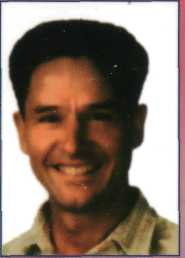 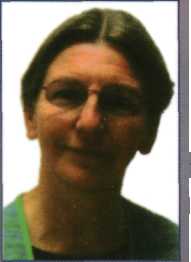 Аттие Лихтхарт родилась в 1948 году. Имеет высшее художественное педагогическое образование. В возрасте 22 лет она начала свою педагогическую деятельность в Свободной школе Цут-фен (Голландия) сначала в младших, а впоследствии в старших классах как учитель изобразительных искусств и истории искусств.Понимание ценности художественного подхода и преподавания искусств и ремесел в школе привело ее в исследовательскую группу в Ульме (Германия), занимающуюся тщательным изучением указаний Рудольфа Штайнера в области искусства и использований цвета в образовании, поящее время она проводит курсы и семинары с учителями в Голландии, обращая их внимание на важность работы с акварельными красками преподавания.СОДЕРЖАНИЕПредисловие .................................................................................................................... 71.    Роль живописи в обучении  ..................................................................................... 81.1.  Вступление  ...............................................................................................................81.2.  Цвета и их влияние на людей ............................................................................... 101.3.  Задача педагога ...................................................................................................... 121.4.  Теория цвета Гете .................................................................................................. 161.5. Путешествие по цветовому кругу. Краткая теория цвета для учителя ............. 181.6. Живопись и чувства ................................................................................................ 221.7.  Живопись акварелью. Приемы работы. Оборудование и материалы .............. 282.    Детский сад, младшая и средняя школа ............................................................... 362.1.  Введение ................................................................................................................. 362.2.  Живопись в детском саду  .................................................................................... 382.3.  Живопись в 1 классе ...............................................................................................422.4.  Живопись во 2 классе............................................................................................. 502.5.  Живопись в 3 классе .............................................................................................. 562.6.  Живопись в 4 классе .............................................................................................. 652.7.  Живопись в 5 классе............................................................................................... 782.8.  Живопись в 6 классе .............................................................................................. 882.9.  Живопись в 7 классе ............................................................................................ 1012.10.  Живопись в 8 классе .......................................................................................... 1042.11.  Черно-белое рисование в 6, 7, 8 классах  ........................................................ 1092.12.  Перспектива и сечения в 7 и 8 классах ............................................................ 1143.    Старшая школа   .................................................................................................... 1203.1.  Введение................................................................................................................ 1203.2.  Живопись в 9 классе  ........................................................................................... 1233.3.  Живопись в 10 классе .......................................................................................... 1333.4.  Живопись в 11 классе .......................................................................................... 1393.5.  Живопись в 12 классе .......................................................................................... 1454.    Дополнительные дидактические аспекты урока живописи .............................. 1504.1.  Подготовка урока, последующие обсуждения, темпераменты ....................... 1504.2.  Лечебно-педагогическая живопись .................................................................... 1565.     Использование цвета на других уроках и в интерьере школы  ....................... 1595.1.  Рисование, рисование форм, ремесло, рукоделие и драма .............................. 1595.2.  Советы Штайнера относительно цвета стен в школьном здании ................... 1616.    Источники .............................................................................................................. 1666.1.  Лекции Штайнера о цвете ................................................................................... 1666.2.  Школьные эскизы Рудольфа Штайнера, описанные Фритцем Вайтманом ... 174Послесловие ................................................................................................................. 181Примечания .................................................................................................................. 183ПРЕДИСЛОВИЕПредставленная читателю книга предназначена для педагогов, которые преподают живопись. Преподаватели специализированных художественных школ и художественных вузов могут обнаружить для себя много полезного и нового в разделах, посвященных не только непосредственно особенностям вальдорфской программы по живописи, но и теории цвета Гете и ее последующей разработке Штайнером.В первую очередь ее оценят учителя вальдорфской школы, которые постоянно сталкиваются с такими сложными вопросами, как, например, «Какое живописное задание выбрать для детей на завтрашний урок?». Или, читая замечания к учебной программе, пытаются понять, как та или иная рекомендация соотносится с возрастом ребенка. Зачастую классный учитель, не являясь художником, испытывает трудности, когда речь идет о цветовом круге, смешанных цветах первого и второго рода и т.п. У предметника, мастера своего дела, художника, совсем другие затруднения. Если технические моменты и цветовые теории не вызывают у него вопросов, то методика преподавания и причины, по которым именно эти задания предлагаются в вальдорфской школе, не всегда ему понятны. Родители, которые приводят ребенка в первый класс, хотят понять, почему их ребенок на уроке живописи изображает свободные цветовые композиции, зачем в учебной программе так много уроков, посвященных художественному циклу.Авторы в полной мере раскрывают значение и особенности акварельных техник, применяемых в школе, роль их использования в процессе гармоничного и здорового развития ребенка - от детского сада до выпускного класса.Имея глубокое теоретическое основание, книга изобилует практическими примерами. Каждая тема сопровождается упражнениями, которые помогут и учителю - в подготовке к уроку, - и заинтересованному читателю - в углублении понимания темы.Надеемся, эта книга поможет и вам - в преподавании, в обучении, в саморазвитии.Виталина МасловаЖИВОПИСЬ В ОБРАЗОВАНИИ1. РОЛЬ ЖИВОПИСИ В ОБУЧЕНИИОткрытие. Если вы посмотритевокруг себя, то увидите, что все имеет цвет.К. Шипперс1.1. ВСТУПЛЕНИЕМир ребенка - это мир цвета. Целый день дети окружены различными цветами. Только во тьме цвет исчезает, только свет делает цвет видимым. Внутренне ребенок сопереживает тому, как в течение года изменяются цвета в природе. И так происходит каждый год. Из серой мрачной зимы возникают весенние цвета: сначала это - свежий зеленый, затем цветочное многоцветье, розовое сияние распускающегося букового леса. Более тяжелый и насыщенный зеленый окружает нас, когда весна уступает место лету. Дети собирают цветы вдоль дорог, на полях и лугах. Полевые цветы покрывают обочины, а сады просто переполнены цветовыми переживаниями. У каждого ребенка есть свои предпочтения в выборе определенного цвета или цветка. Когда приходит осень, все становится еще интереснее. Новые, яркие и теплые цвета вспыхивают на деревьях и кустарниках. Перед тем, как листья опадут и растения полностью отдадутся воле земли, они в последний раз открывают нам плоды трудов теплого летнего солнца: желтые, красные, оранжевые или коричневые оттенки.Деятельность, которая до этого происходила на поверхности земли, теперь перемещается внутрь самой земли, внутрь почвы. Прячутся и цвета: так, например, вместо цвета дерева остаются лишь его очертания. Голые ветви остро распростерты на фоне холодного осеннего неба. Внешний спектакль закончен. Каждый удалился в свой собственный дом. Теперь дети переживают цветовые впечатления внутри дома. Особенно в наше время мы сталкиваемся с фантастическими цветами в обстановке комнат, окраске стен и пола, которые колеблются от мягких пастельных оттенков до ярких и живых красок. Цвета действительно присутствуют везде, куда бы мы ни посмотрели. Внутри и снаружи. В течение последних лет цвета также выплескиваются в детской одежде живым, цветочным, пестрым украшением. Все дышит полнотой жизни. Узоры со всего мира можно увидеть в украшениях платьев, блуз, брюк. Все можно скомбинировать. Это удивительное время для детей, в чьей жизни цвета занимают так много места - в одежде, в доме, во всем их окружении.День сам по себе имеет цветовые нюансы: красное или оранжевое утреннее небо, черные, как смоль, устрашающие грозовые облака или голубое небо - такого цвета, что, кажется, из него можно было бы выкроить униформу для моряков. То, что ребенок никогда не устанет рассматривать - это красный сияющий восход солнца; то, что никогда не потеряет надежду найти - это золотой клад там, где заканчивается в низких солнечных лучах радуга на фоне темных облаков; никогда не устанет восхищаться он таинственным лунным светом, который окрашивает дома и все вокруг бледными красками.Игра со светом - это тоже интересно. Там, где есть свет, можно найти и тень. «Теневой театр» - одна из самых любимых игр, где тени малышей вдруг становятся такими длинными. Более взрослые дети начинают исследовать тот факт, что тень также может быть и цветной. По мере того, как дети растут, цветовые переживания усиливаются. Например, во время каникул, когда дети уезжают в деревню. В связи с тем, что в Голландии равнинный ландшафт, можно видеть много неба, а в сельской местности оно имеет особый блеск. И это вызывает множество переживаний, связанных со светом. На протяжении многих столетий художники восхваляли нашу страну именно за это качество. Облака, дождь и туман, которые постоянно играют с морским ветром; свет, придающий нашему климату свежий живой оттенок. Голландские дети живут внутри этого качества. С большей или меньшей степенью пробужденности они впитывают цвета окружения. Они вдохновлены и желают работать с этим. У всех детей мира игра с цветом - одна из любимых игр. Она зависит от характера среды, которая их окружает. Повседневное окружение сильно влияет на обе стороны их жизни - дома и в школе. Обучение живописи становится такой игрой. Игра с цветами превращается в процесс обучения, ежедневные впечатления выражаются в языке цвета. Здесь и родителям, и учителям необходимо протянуть ребенку руку помощи. И эта книга была написана именно для них.Все, что окружает нас, имеет свой цвет. Голубое небо, золотисто-желтая кукуруза, серые дома с террасами, розовое цветение деревьев. Мы живем, погрузившись в «цветовой бассейн». Лежа в этом «бассейне», мы знаем, что наши тела в большом процентном отношении состоят из воды, а значит, мы в равной степени можем представить, что многоцветная жизнь таким же образом происходит и внутри человека. Чем меньше ребенок, тем более прозрачна его кожа, что указывает на меньшую степень отделенное™ его внутреннего мира от внешнего. Цвета влияют на жизнь наших чувств. Хотите вы этого или нет, цвета взывают к нам через наши наблюдения и наши чувства. Цвета могут сильно влиять на нас, «окрашивать» наши настроения. С другой стороны, мы выражаем себя через те цвета, которые выбираем для своей одежды, для своего интерьера или изделий. Таким образом, при помощи цвета мы ведем живой диалог с внешним миром.В книге «О духовном в искусстве» Василий Кандинский (1866—1944) говорит о цвете, художнике и живописи следующее: «Вообще-то, цвет по-своему является средством прямого воздействия на душу. Цвет - это клавиша. Глаз — молоточек. Душа - это многострунное фортепиано. Художник - рука, играющая на той или иной клавише, которая постоянно создает вибрации человеческой души». Работа Кандинского привела к «душевной живописи» («Seelengemalde»), к абстрактному самовыражению, вдохновляемому не реальностью видимой природы, а внутренними чувствами.Дети более восприимчивы и, соответственно, более чувствительны к цвету. К примеру, когда мы открываем шторы нашей спальни, то покрытое облаками серое небо может порой определить настроение на весь день. На пестром сочном летнем лугу дети могут просто сходить с ума от удовольствия. Это, конечно, исключительные примеры, но они показывают очевидность сильного воздействия цвета в каком бы то ни было окружении. Дети помладше любят выбирать игрушки наиболее ярких цветов. В том, как они говорят о цвете, слышно, что они соединяются с ним. Они внутренне постоянно «раскрашивают» себя соответственно окружению. И если для одного ребенка пребывание в определенном цвете может давать чувство комфорта, другой, напротив, может быть подавлен им. На взрослых эти силы влияют гораздо слабее. Мы не так открыты к этому в повседневной жизни и имеем способность в определенной степени закрываться. У взрослых «более толстая кожа». А то, что видит ребенок, включая цвет, имеет прямое воздействие на формирование его тела. Цвет влияет на то, как вбираются впечатления. Штайнер обращает внимание на возможность правильно стимулировать обмен веществ через соответствующее развитие органов зрения в восприятии цвета и света. Мы знаем, что аппетит зачастую связан с цветом блюда. Кому, скажем, понравится синий пудинг? Так можно установить связь между здоровьем, едой и цветом. Цвет как способ терапии серьезно изучается и применяется на практике. Направления использования цвета при работе с ребенком до и после смены зубов вы можете найти в работе Штайнера «Воспитание ребенка с точки зрения духовной науки»:«С легко возбудимым ребенком, с тем, которого считают нервным, нужно обращаться иначе в отношении того, что его окружает, чем с вялым и инертным ребенком. Все должно приниматься во внимание: от цвета комнаты до того, из чего сделана одежда, в которую этот ребенок одет. Легко возбудимый ребенок должен быть окружен красным и оранжевым цветами, а также носить одежду этих же цветов. И наоборот, пассивный ребенок должен иметь голубые и сине-зеленые цвета в своем окружении. Эти цвета очень важны, потому что они пробуждают внутри появление комплементарных цветов».Комплементарный цвет красного - зеленый; голубого - оранжево-желтый. Физические органы ребенка производят этот комплементарный цвет и структурируются соответственно ему, что необходимо для ребенка.После 9-ти лет дети более дистанцируются в отношении внешнего окружения, и при дальнейшем развитии их внутреннего мира влияние цвета будет приобретать иной характер. Комплементарный эффект уменьшается. Сильнее становится переживание самого цвета. Красный возбуждает, а зеленый приносит успокоение. Работа с этими тенденциями требует у преподавателя особого усердия в наблюдении.1.3. ЗАДАЧА ПЕДАГОГАБыстро меняющийся мир предъявляет нам все увеличивающиеся и постоянно меняющиеся требования. В тот момент, когда мы уже чувствуем, что достигли совершенства в каком-то одном направлении нашего развития, как тут же появляется что-то новое. Многие открытия в области технологий, например, уже не могут восприниматься непрофессионалом. Таким образом, человек может получить ощущение того, что он постоянно пытается что-то догнать. И в результате он склоняется к тому, чтобы просто закрывать глаза на эти вещи. Иметь дело с внешними впечатлениями и их действием на внутреннее не так-то легко. Крайности нашего мира достаточно удалены друг от друга и вызывают огромное напряжение. Как же найти равновесие? Каждый из нас знаком с подобными внутренними процессами.Мы как личности развиваемся из соединения противоположных сил. С одной стороны, мы связаны нашими телами с растительным и минеральным царствами природы; с другой стороны, мы обладаем высокими идеалами, желаниями и надеждами, которые питают нашу духовную сущность. Импульсы, исходящие от этих двух полюсов, подхватываются и соединяются нашей душой. Душа формируется под воздействием идеалов. Она подпиты-вается с одной стороны нашими идеалами, с другой творческими силами, возникающими в нашей воле. И душа сама приобретает полярность. Жизнь чувств поддерживает этот баланс. На физическом уровне это выражается через ритмическое дыхание, в котором живет постоянная связь между внутренним и внешним. Сердце и циркуляция крови также соединяют низ и верх. Идею, которая приобрела форму четкого образа благодаря мышлению, мы можем воплотить благодаря нашему энтузиазму (теплому отношению к чему-либо) при помощи нашей воли (например, нашими руками). С другой стороны, действие может возникнуть бессознательно, будучи инициированным изнутри: мы, так сказать, наполняемся энтузиазмом по отношению к чему-то, что, в конце концов, может привести нас к идее или мысли. Здесь всегда задействованы две сферы. Чувственная жизнь строит мост между этими различными по своему существу качествами: мышлением и действием.Мир души, в котором эти три душевных качества - мышление, чувство и воля — функционируют независимо, но все же вместе, у маленького ребенка все еще слишком мал. Душа развивается по мере того, как она приобретает большее количество переживаний. Через новые действия, чувства и мысли душа созревает. В чувственной и душевной сфере между единоразовым и повторяемым, между творчеством и упражнением находится напряжение. Когда естественное живое внутреннее действие, происходящее в душе, останавливается в связи со взаимной изоляцией этих трех душевных качеств друг от друга, тогда стресс и страх овладевают душой. И то, о чем говорит голова, уже никак не связано с тем, что делают руки и ноги. Идеи остаются нереализованными. Чувства подавлены или затаены. На более поздней стадии индивидуальность может остаться апатичной и не реализовать себя. Дистанция между внутренней жизнью и внешним миром увеличивается. Вскоре душа больше не в состоянии создавать связи. В противоположность этому, здоровое развитие души всегда приводит к целостности. Качества могут развиваться, что помогает нам получить ответы на внешние и внутренние вопросы.Искусство предоставляет нам особую возможность поддерживать душевное развитие, находясь в той области, где все три душевных качества соединяются в творчестве. Благодаря творчеству рождается и энтузиазм. А из этого развиваются идеи. Как только появляется образ, чувства взвешивают, что именно необходимо сделать для его воплощения. Затем необходимые действия завершают реализацию идеи. По существу, все виды искусства следуют этим путем.Какое место занимает живопись рядом с рисованием форм или пластицированием (лепкой из глины)? Главное в рисовании форм - поймать движение: стремительное или легкое, сделанное рукой, ногой или же всем телом. Ниспадающее движение, выраженное линией, является сущностью рисования форм. Линия -это застывшее движение, другими словами - это путь движения. Жизнь линий происходит в одномерном мире. Линии становятся четко видимыми, контрастируя с бумагой. Так мы можем использовать насыщенные тона мелков, мела или карандашей в рисовании форм. Цвет в этой области не играет роли. Глазу нужно дать возможность следовать за движением свободно, без препятствий. Мы выбираем для описания глаголы, а не существительные, которые слишком закрепляют движения и часто вызывают фиксированные образы. Слова «засыпать» или «пробуждаться» дают ученику больше, нежели слово «спираль». Мы говорим сейчас о внутреннем движении, порождающем внешнее. Глаголы имеют тенденцию подчеркивать процесс, пройденный путь.Живопись вводит нас в двухмерное пространство, в глубину, созданную различными цветовыми эффектами. Цвета образуют пространство благодаря своему чистому действию. Подходящий для этого термин - «цветовая перспектива». Чтобы рассматривать рисунки с этой точки зрения, требуются определенные упражнения для глаз. Очень легким кажется установление связей между светом и линией, а для создания пространства нужна еще и тьма. Среди работ классических художников XX века можно найти много примеров цветовой перспективы. Они боролись за новый путь мышления и отвергали старые традиции. Картины становились более «плоскими», и в результате более выразительным становилось взаимодействие цветов. Физически ощущаемое пространство уступало дорогу новому альтернативному представлению реальности. Размытые пятна, фиксированные композиционные схемы больше не играют роли в их работах. Когда смотришь на полотна Сезанна, замечаешь, что нарисованные объекты свободны от своего окружения благодаря тому, как были использованы цвета. Кажется, они освобождаются от силы притяжения земли, создавая, таким образом, новую реальность в ином измерении.Вот как Штайнер подчеркивает особенности этих картин: «Глубокое проникновение в цвета, так или иначе, рассеивается, и художественный подход сегодня уступает дорогу искаженному творческому подходу. Сегодня мы предпочитаем рисовать, пластически формируя трехмерные фигуры людей на полотнах. С этой целью была развита пространственная перспектива, которая, в общем-то, появилась в 5-й послеатлантической эпохе и которая со своей точки зрения одни объекты превращает в задний план, а другие - в передний, при этом предлагая только пространственные формы. Все это вначале отвергает наиболее важный для художника материал, так как он творит на плоской поверхности, а не в пространстве, и это достаточно нелепо - хотеть пережить вещь в пространстве, базируясь на плоскостном материале».Искусство, которое по-настоящему нуждается в физическом пространстве, проявляет себя в скульптуре. Лепка из глины -пластицирование - это мир, в котором существуют понятия «спереди и сзади», «справа и слева», «сверху и снизу». Скульптура исследует пространство и в своем развитии отдает себя пространству. Мы можем наблюдать скульптуру с разных точек зрения.В программе свободной вальдорфской школы мы видим, что эти три различные способа взаимодействия с пространством - через линии, цвет и образ - представлены в трех отдельных курсах обучения: рисовании форм, живописи и лепке. В старших классах средней школы эти направления могут, безусловно, переплетаться всеми возможными способами. Но в первые три года обучения в школе очень важно эти три сферы разделять и осознавать, в какой именно сфере учитель находится с учеником сейчас. Каждая из них отвечает определенным потребностям, по-своему отражая художественные процессы. Поэтому очень важно быть бдительным, как при использовании цвета в рисовании форм, так и определяя область живописного в лепке глиной. Работая в четко разделенных трех сферах, учащиеся не будут склонны в рисовании форм заполнять оставшиеся области цветом или начинать рисовать кисточкой. Соединение живописи и рисования может быть уместно для определенных целей, однако в ритмичном недельном уроке очень важно сначала рассмотреть и открыть все возможности работы с одно-, двух- и трехмерным пространством.1.4. ТЕОРИЯ ЦВЕТА ГЕТЕГете, великий учитель в области познания жизненных процессов природы, обращает наше внимание на свои доводы о цвете следующим образом: «Цвет - это элементарный природный феномен, предназначенный для нашего зрения; он выражает себя, как и все другое, через разделенность и контраст, через смешивание и объединение, усиление и разделение, который лучше всего наблюдать и понимать во взаимоотношениях с этими основными природными формулами».Гете воспринимает мир цвета как берущий начало в «деяниях и страданиях света». Таким образом он строит целостность мира из света, тьмы и «мутной среды», - трехчленный мир с цветом в центре. В «мутной среде», между светом и тьмой, появляются цвета. В своей физике он постоянно возвращается к концепции метаморфоз, полярности и интенсификации («Steigerung», букв. - нарастание, возрастание, усиление). Этим он выражает процессы, которые происходят за пределами видимого мира, но которые, однако, определяют окончательные проявления в нем.Гете различает только два чистых цвета: синий и желтый. Они - полярны, а значит, в чистом желтом невозможно обнаружить синий и наоборот. Это открытие - результат сравнения того, что происходит, когда замутненное вещество находится перед светом, и когда освещенное вещество находится перед тьмой. Когда пронизанная светом мутная среда находится перед тьмой, появляется сине-фиолетовый цвет. Когда солнце освещает земную атмосферу, голубой цвет неба парит перед чернотой вселенной. Желтый/красный мы можем выделить из солнца, когда его свет мягко струится благодаря атмосфере в течение дня и сильнее затенен на рассвете или закате. Желтый, оранжевый и красный, следовательно, происходят из активности тьмы перед светом, синий и фиолетовый - из работы света во тьме.Эти два простых феномена являются принципами учения о цвете Гете. Путем усиления обоих процессов появляются желто-красный и сине-красный цвета. Когда эти два цвета «светят» друг на друга, возникает пурпурный. Когда смешиваются синий и желтый, формируется зеленый, замыкая круг. Этот цветовой круг возникает из развития и взаимодействия цветов, выражая действие жизненных сил. В разделе 6 мы коснемся этого детальнее.Точка отсчета у Гете в том, что роль тьмы так же велика, как и роль света. Свет - это причина того, что предметы освещены, после чего мы можем за ними наблюдать. В открытии прафеномена Гете Штайнер нашел подтверждение идеи о полярности в природе и человеке. Все живущие существа соединяют в себе противоположности. Эти противоположности постоянно нуждаются в уравновешивании. Штайнер продвигается еще дальше в описании тьмы, цвета и света как духовных сущностей, основываясь на феноменах в области физической и душевной жизни, а также духовности человека. В вышеупомянутом порядке работают три отдельных силы: свет, тьма и их уравновешивание. Эту идею трехчленности можно найти и у Аристотеля. В красно-желтом цвете свет доминирует над тьмой. В сине-фиолетовом - тьма доминирует над светом. А в зеленом - они находятся в равновесии. Правильно говорил Гете: «Моя теория цвета стара как мир». Его понимание природы прокладывает мост между самопознанием и познанием мира.У Гете самое главное - это то, как он производит свои наблюдения и откуда он извлекает свои заключения. Его способ наблюдения стал новым методом исследования. Он с головой погрузился в реальность, но не встретил там тех идей, которые возникли у Ньютона. Ньютон рассматривал цвета как рассеивание света в виде веера. Это представляет все цвета одинаковыми по качеству, а по сути различие же только в количественном (т.е. в количестве вибраций в секунду). Гете открывает путь к научному, но не материалистическому наблюдению и рассмотрению цветов. Его теория цвета формирует важнейшую основу живописи.1.5. ПУТЕШЕСТВИЕ ПО ЦВЕТОВОМУ КРУГУ. КРАТКАЯ ТЕОРИЯ ЦВЕТА ДЛЯ УЧИТЕЛЯЦвета, расположенные в виде круга, могут стать источником вдохновения для урока. Круг создан двумя противоположными силами — желтым и синим цветом, которые, объединившись путем усиления и смешивания, представляют существующие в природе восходящие и ниспадающие процессы. Это и порождает возникновение разнообразных цветов. Переживания, полученные при прослеживании изменений качеств цвета, являются неиссякаемым источником вдохновения в искусстве. Цвета могут вызвать к жизни различное время суток или время года. Случайность исчезает и выражается лишь существо вещей. Фантазии и идеи автора видны вам, когда вы понимаете язык цвета в картине. Как педагоги, мы должны научиться владеть этим языком как можно свободней, дабы показать ученикам путь в живописи. Это заставляет педагога искать новые формы заданий и корректировать ход урока.Цветовой круг - это мир в себе. Когда вы позволяете этой целостности воздействовать на себя, то вскоре вас охватит гармония. Эти впечатления сильнее просто чувств. Гете преподносит их нам как чувственно-моральную работу цвета. Имеется в виду, что цвета работают, соединяясь друг с другом, корректируя друг друга. Сам Гете, обозревая свою систематизированную цветовую классификацию, говорил: «Однажды, по-настоящему поняв полярность позиций желтого и синего и их усиление в красном, где противоположности сходятся, объединившись в третий источник, приходишь к пониманию того, что эти разные и противоположные сущности обладают духовной значимостью. И тогда, когда ты видишь, как они создают зеленый сверху и красный снизу, ты только и можешь думать, что с одной стороны это земные, а с другой стороны - небесные дети Элохима».Описывая морально-чувственную работу цвета, Гете не дошел в своих трудах до окончательного формирования теории цвета. Он ощущал, что открыл совершенно особенную сферу. Сейчас мы можем шагнуть далее и войти в цветовой круг, цветовое пространство. Это то, что соответствует третьему измерению физического пространства, созданному передним и задним планом, близким и далеким. Это не просто перспектива цветового пространства, но и выражение качеств цвета. Красный движется по направлению к нам, синий - от нас. Теплый полюс красного проходит сквозь меня, в то время как холодный полюс синего находится где-то в бескрайней дали. Вот так я переживаю себя в этом цветовом круге. И когда я прохожу сквозь него, я ощущаю важность происходящего и вскоре больше не отделяю себя от цветов, я в них живу. Желто-красный всегда движется по направлению ко мне, взывает ко мне, струится сквозь меня, излучая тепло и жизнь. Синий тянет меня с собой, дает мне пространство быть самим собой. Между этими противоположностями мы имеем возможность найти самих себя. И это имеет отчетливое влияние на наши души. Мы движемся вместе с изменяющимися цветовыми впечатлениями.Мы можем попытаться описать впечатления, которые мы получили, «пройдя» через цветовой круг. Каждый цвет имеет несколько, аспектов как позитивных, так и негативных. Вдобавок, внутри самого цвета есть множество нюансов. Благодаря нашим собственным переживаниям могут возникнуть, постоянно развиваться и совершенствоваться ряд характеристик, настроений и качеств. Кто бы ни нес этот внутренне совершенствующийся словарь, может плодотворно черпать из этих запасов. Однако, условие таково, что нераздельность должна оставаться в движении. И на эти процессы указывал нам Гете. Участие в этих процессах требует от человека подвижности, гибкости, стремления к саморазвитию и сознательной пробужденности к новым переживаниям. Работа Гете - это основа, с которой мы можем начинать. Опыт других может это пополнить и подтвердить. Можно описать каждый цвет круга в оттенках чувств. Вот несколько примеров:Белый. Это самый ясный оттенок света, движущийся к периферии и вечно расширяющийся. Он пробивается сквозь барьеры. Он объективен, холоден, быстро теряет свою чистоту.Черный. Самый темный оттенок света, относящийся ко тьме, ищущий центр, герметически закрытый. Он формирует, ограничивает сам себя. Это начинающийся внутренний процесс.Желтый. Этот цвет самый близкий к свету. В своей наивысшей степени чистоты желтый - веселый и живой. Он расширяет и воодушевляет наше сердце. Это излучающий цвет, который невозможно ограничить. В зависимости от своего движения по направлению к красному или зеленому проступает шутливое, дразнящее, беспечное или остроумное настроение. В слегка замутненном состоянии желтый может оказывать неприятное влияние. Он становится цветом стыда, пробужденного отвращения и неудовлетворенности.                                       Оранжевый. Этот цвет может воодушевлять нас, вплоть до агрессии. Вдобавок он делает нас сильными. Мы ощущаем, что мы сильны. Он дает нам энтузиазм, радость и тепло. Оранжевый -это цвет праздника. Он манит нас вперед.Красный. Ведет нас в центр жизни, в жизненный элемент. Он может быть торжественным, великолепным и помпезным; сильный и серьезный; теплый, гордый, гневный или злой.Розовый. Светлый оттенок красного. Он чуток и грациозен. Память нашей бессмертной юности и нашей инкарнации. Он нежный, мягкий и родной.Лиловый. Такой же нежный, как и розовый. Однако он может быть кокетливым и пустым или, наоборот, очень серьезным. На своем пути к голубому он ведет нас к внутренней глубине бытия.Фиолетовый. На своем пути к красному он может произвести достаточно будоражащий эффект. Он неистово захватывает с собой.Пурпурный. Он может быть живым, но не жизнерадостным. Он скромный и сдержанный. На пути к сине-фиолетовому несет переживание вселенской святости.Синий. Он не только спокойный и обволакивающий, но также холоден до озноба, закрыт к внешнему. Легко формирует контуры и силуэты. От него может исходить покой. А иногда он обращен к нам и создает пространство. Он также имеет чувствительное и успокаивающее настроение.Зеленый. Он распространяет мир и удовлетворенность. Он имеет гармонизирующее и уравновешивающее действие. Но также может быть и скучным.Настроениям нашей души мы можем найти подходящие цвета. А именно, мы можем рисовать цветовой круг и составлять ряд настроений: радость, грусть, стыдливость, задумчивость и т.д. И к какому же месту в цветовом круге принадлежат все эти настроения? Это часто может быть уравновешивающим действием. Нам часто необходимо исследовать, подходит или нет определенное настроение к определенному цвету. И таким образом схема соответствий между цветами и душевными настроениями может постепенно выстраиваться в цветовой круг - отправной пункт урока живописи. В трех начальных классах, когда дети в основном рисуют душевные настроения, предварительная работа учителя может стать хорошей поддержкой в его работе. Например: в басне встречается хитрое животное и вежливо-невинное. Это встреча двух абсолютно противоположных душевных настроений. Какие цвета нужно выбрать? Встречается ли цвет холодной гаммы с цветом теплой? Ищем ли мы цвет, уходящий внутрь или наружу? Такие размышления необходимы, дабы достигнуть хорошего диалога цветов.Каждый цвет по-своему важен. Ребенок начнет узнавать части истории и учится отличать различные качества. Делая это, мы достигаем переживания ряда настроений, характеров и чувств, каждое из которых имеет место в цветовом круге: тщетное, мистическое, кокетливое, учтивое, изысканное, философское, задумчивое, робкое, сосредоточенное на себе, чувствительное, чистое, грустное, беспристрастное, пассивное мирное, застенчивое, робкое, спокойное, скучное, определенное, докучливое, лукавое, злобное, коварное, свежее, умное, счастливое, жизнерадостное, бодрое, восторженное, лучезарное, удовлетворенное, изумленное, ликующее, нетерпимое, активное, бесцеремонное, разгневанное, злое, опрометчивое, страстное, всепоглощающее, могущественное, смелое, гордое, величественное, царственное и т.д.Каждый сможет найти личность или образ в истории, которые можно определить словом такого рода. Чем больше количество таких прилагательных (т.е. цветовых нюансов) в истории, тем живее образы и богаче краски, пробуждающиеся в детях. Это и есть основа для учителя и ученика в развитии органа, воспринимающего цвета внутри и снаружи нас.В беседе с художницей Маргаритой Волошиной Штайнер сказал о развитии живой концепции цветов у детей буквально следующее: «У маленького ребенка внутренний и внешний миры умеренно отделены друг от друга. Вместе с внешними впечатлениями ребенок вбирает качества индивидуальности цвета, иногда даже его собственно цветового характера, и инстинктивно осознает реальную сущность красного, синего, желтого и других цветов. Это теряется, когда ребенок подрастает. Школьники переживают цвета как качества, связанные с предметами (синий мяч, красная крыша и т.д.). Это, однако, является причиной того, что способности души парализуются, что препятствует дальнейшему развитию душевного глазомера. Детей на ранних стадиях обучения часто учат тому, что красный и желтый - теплые цвета, а зеленый и синий - холодные. Но в своих переживаниях они ощущают это все меньше и меньше. Таким образом, эти суждения становятся абстрактным и безжизненным знанием. Если их переживания не будут воспитываться в наше время, а технические теории о природе цвета продолжат свое существование в обществе, то дети будут рождаться на этой планете, не имея больше органа для наблюдения цвета».Поэтому в вальдорфских школах мы работаем с советами Штайнера и вводим ребенка как можно раньше в мир цвета.1.6. ЖИВОПИСЬ И ЧУВСТВАЧувства - это ворота в мир. Они дают возможность наблюдать то, что нас окружает. Развитие наших чувств происходит по-разному на различных этапах нашей жизни. Такие чувства, как зрение, слух и осязание, в общем-то, хорошо нам знакомы. Штайнер указывает на новые пути исследования в области чувств. Он разделяет все существующие чувственные впечатления и переживания на 12 сфер. Они четко различимы, но в то же время внутренне взаимосвязаны. Конечно, невозможно описать одно чувство без одновременного упоминания других, настолько сильны связи между ними. Формируется одна структура - союз двенадцати чувств. Их можно разделить на 3 группы по 4 в каждой, соотнося с трехчленным делением связи человека с миром - с мышлением, чувством и волей. Так как развитие чувств тесно связанно с развитием художественных способностей внутри человека, будет уместен краткий обзор этих двенадцати чувств и их связи с живописью и цветом.Чувство осязания мы, главным образом, испытываем нашей кожей, обычно пальцами и руками. Мы постоянно изучаем мир через прикосновение. Это твердое, мягкое или грубое, мокрое или сухое? Все приносит нам определенные впечатления. Все это мы воспринимаем внутренне нашим чувством осязания. Мы обращаемся к нему, изучая качество бумаги, проверяя мягкость кисточки, работая мочалкой, увлажняя бумагу и разглаживая ее. Все это готовит нас к работе с цветами. В этой области существует множество упражнений. Увлажняя бумагу, мы наблюдем, как бумага реагирует во влажном состоянии на холодные или теплые руки детей. В течение урока происходит множество такого рода экспериментов. Вот почему лучше всего позволить маленьким детям в процессе подготовки быть самостоятельными настолько, насколько они способны.Чувством жизни мы следим за состоянием нашего физического тела, особенно в тех ситуациях, когда оно выведено из равновесия утомлением, вялостью, голодом или жаждой. Работа с цветом пробуждает реакции в нашем физическом теле. Ребенок реагирует на это своим чувством жизни. Правильно подобранное разнообразие настроений в течение урока стимулирует чувство жизни: покой, умиротворенность, активность и энтузиазм. Преградой для развития чувства жизни является, например, требование слишком многого от детей, включая слишком длинное по времени занятие живописью или слишком однообразное - с одним цветом.Чувство движения. Здесь идет речь не только о способности каждого из нас двигаться. Давайте обратим внимание на восприятие нами своих собственных движений. Это чувство может сообщить нам, находится ли наше тело в покое или в движении. Мы внутренне можем ощущать, что мы движемся. Нам не нужно смотреть на нашу ногу для того, чтобы сказать, шевелится она или замерла. В частности, в традиционных детских играх и движениях народных танцев есть много движений, оказывающих стимулирующий эффект на развитие чувства движения. В них мы часто можем встретить ритмичные движения, сменяющие друг друга медленные и быстрые части. Чувство движения постоянно используется нами. Формы, появляющиеся в живописи, мы исследуем нашими глазами. Чувство движения и есть причиной того, что мы можем это сделать. Движением наших глаз мы перемещаемся по контуру. Со временем мы учимся описывать те формы и движения, которые воспринимаем. С педагогической точки зрения очень важно следовать За кистью (или рисующей рукой) глазами. А в рисовании форм это играет даже более значительную роль.Чувство равновесия. Благодаря этому чувству мы первым делом переживаем собственное равновесие. В живописи мы имеем дело с правой и левой стороной, верхом и низом, диагоналями. В работе с цветом и цветовой перспективой мы также говорим о переднем и заднем плане в пространстве, которое мы исследуем благодаря нашему чувству равновесия. Результат его работы - наше ощущение композиции.Четыре вышеупомянутых чувства определенно направлены вовнутрь. Они, главным образом, следят за нашим физическим состоянием, и поэтому они так и называются - телесные чувства. Хотя эти четыре чувства мы связываем с нашим телом, маленький ребенок определенно нуждается в их развитии для того, чтобы быть в состоянии, говоря и буквально, и образно, сделать свои первые шаги в этот мир. Этот импульс очень важен как основа интеллектуального и эмоционального развития с самого начала школьного обучения, особенно в случае, если в младенчестве в этом направлении имеются пробелы.Вторая группа, состоящая из четырех чувств, имеет отношение к душе человека, его чувствам и восприятию мира. Их можно назвать душевными чувствами, так как их восприятия всегда сопоставимы в полярных проявлениях. Так, для чувства зрения - это либо красота, либо уродство; для чувства тепла - это тепло или холод; обонянию - это либо приятно, либо отвратительно; на вкус что-то бывает соленым или сладким, горьким или кислым. Что касается живописи, то мы работаем не только со зрением, а и с чувством тепла и обоняния. Известно, что определенные цвета могут вызвать запах или вкус. Так, например, цвета земли в их восприятии демонстрируют интенсивную реакцию многих, если не всех, сфер чувств. Так же и краски (особенно растительные), и влажная бумага, и мочалки, которыми мы так часто пренебрегаем, достойны внимания для опытов с ними в течение урока живописи.Одно из наиболее важных чувств для живописи - зрение. Мы тотчас же видим то, что мы делаем: как распространяется цвет, как он взаимоотносится с другими цветами. Цветовое пространство становится образом. Мы смотрим и сравниваем. Глаз - очень активный орган чувств. Более чем три четверти всех впечатлений приходят к нам через зрение. Когда мы уже достаточно насмотрелись на что-то, мы воспринимаем вещи такими, какими они есть на самом деле. Вот почему очень важно, чтобы ребенок не слишком долго интенсивно работал. По мере того, как ребенок растет, он может работать больше и дольше, больше видеть и воспринимать. Нам всем знакомо ощущение, когда мы заглянули свой визит в музей. Наиболее интенсивно мы воспринимаем первые несколько картин. Нужно с выгодой использовать этот момент в уроке живописи. Подготовка к уроку не должна занимать слишком много времени для того, чтобы ребенок мог сохранить свежесть в восприятии цвета.Зрение напрямую связано с глазами. «Глаз обязан своим существованием свету. И не имеет значения, к какому из органов животного обращается свет, какой из органов приобретает свою форму в соединении движения от света и к свету. Так внутренний свет может достичь внешнего». (Из научной работы Гете).Гете обобщает это еще и поэтически:«War nicht das Auge sonnenhaft, Wie konnten wir das Licht erblicken? Lebt' nicht in uns des Gottes eigene Kraft, Wie konnt uns gottliches entziehen?» В переводе это означает следующее:«Если б глаза наши не были солнцу подобны, как смогли бы мы свет узреть? Если бы в нас самого Господа сила не жила бы, как смогла бы праведность восхищать нас?»Далее Гете объясняет: «Это прямое взаимодействие между светом и глазом никто не сможет отрицать. Думать о том, что свет и глаз единое целое или одно и то же, еще сложнее. В глазу обитает успокоенный свет, который пробуждается от малейшего побуждения, внутреннего или внешнего. Мы можем пробудить чистейшие образы и в полнейшей тьме. Но при свете дня мы можем воспринять лишь внешнее влияние света». С этими замечаниями по поводу глаза и света мы подходим к более глубокому пониманию других чувств и осознанию того, как интенсивно мы принимаем внутрь себя внешний мир.Вот как описывает внутреннее наблюдения восприятия цвета в своей книге «Мир начинается сегодня» («De wereld begint vanda-ag») слепой Жак Люсейран: «Глаза создают цвет. Конечно же, не физические глаза как объект офтальмологии. Два чувствительных органа расположенных спереди головы не только физическая реальность, а и просто зеркала, разбитые, но все еще живущие. Те глаза, о которых идет речь, функционируют глубоко внутри нас. Их у нас никто никогда не сможет отнять. Видение — это чрезвычайно важное деяние в жизни, видение - это неописуемо сильное действие, независимое от физиологических инструментов, используемых для этой цели. Способность видеть развивается из жизненного источника еще до того, как увиден объект и даже до того, как он появляется во внешнем мире в определенной форме. Его можно увидеть внутренне. Если бы этот внутренний свет и, соответственно, цвет (т.е. незначительное преобразование света) не был с самого начала дан человеку, мы не могли бы восхищаться цветами в мире. Это все я знаю сейчас, после 25 лет слепоты».Чувство тепла. Переживание чувства тепла или холода воз; можно только тогда, когда окружающая нас среда или объекты имеют температуру, отличную от температуры нашего тела, а иначе мы не почувствуем ничего. В этом случае к нам на помощь приходит чувство осязания, ведь мы не можем ничего узнать о температуре. Хорошо развитое чувство тепла является жизненно важным. Штайнер называет это чувство первичным. Это основное чувство, присутствующее во всех других наших чувствах. В нашем языке есть разнообразнейшие выражения, основанные на ощущении температуры:   «Разогреться для чего-либо»;  «Обойтись с кем-то прохладно». Деятельность в живописи и работа с цветами вообще имеет глубокое влияние на тепло в детском организме, и ребенок его очень сильно переживает. Таким образом, мы можем сказать, что в живописи также обращаются и к чувству тепла.Третья группа, состоящая из 4-х верхних чувств, относится к чувству воображения. При помощи этих чувств мы сильнее направляем себя во внешний мир. Для восприятия того, что находится во внешнем мире, мы должны прилагать больше усилий. Нам известно выражение «Приложить ухо к земле». Если мы действительно хотим встретить кого-нибудь, нам нужно оставить наш маленький дом и пойти навстречу другому. Эту группу чувств составляют: слух, речь или чувство слова, воображение или чувство мысли, чувство «Я». Развитие этих чувств зависит от так называемых нижних чувств. В живописи мы обращаемся к этим чувствам, в частности, при введении в работу и рассмотрении работ. Внутреннее «вглядывание» и «видение» наилучшим образом становится «возможностью говорить» и «слышать» искусство, а, следовательно, наслаждаться искусством и иметь с ним дружеские взаимоотношения.Говоря о развитии чувств в живописи, мы все же можем находить различия между дошкольниками и детьми младшей школы. Штайнер в последней серии своих открытых лекций говорит, что чувства становятся независимыми, высвобождаются не раньше семи лет. Начиная с этого возраста, ребенок может начинать независимые художественные действия. У маленьких детей все впечатления растворяются в одном целом впечатлении. И нет еще четкого различия между ними.Наблюдения сами по себе еще не входят в сознание. Таким образом, мы пока еще не можем говорить о «наблюдении, понимании и погружении в образ». Маленький ребенок всецело отдается всем своим чувствам. До того, как ребенок пойдет в школу, его не интересует польза, смысл или выгода от определенных приходящих впечатлений. Мир мышления маленького ребенка все еще неотделим от времени и пространства. После семи лет элементы прошлого могут быть правильным образом взаимосвязаны с настоящим. Свободное художественное дарование появится с волей, растущим чувством памяти, благодаря которой ребенок учится делать рисунок на бумаге. Зрительные впечатления часто захватывают ребенка младшей школы больше, чем слуховые. Также более интересным для детей становится устройство внешнего мира. Они усваивают все так, как оно есть, с помощью тех же сил, которые способствовали развитию их тела до семи лет. Так, например, сильно развивается и даже удваивается способность различать свет и тьму. Способность наблюдать различие цветов увеличивается на 90% после семи лет, способность различать высоту звука улучшается в 5 раз между 6 и 7 годами. Таким образом, с 6-7 лет ребенок развивает свое независимое душевное пространство, в котором он действует. И в этом душевном пространстве происходит живописный процесс. Младшие дети рисуют, исходя из внутреннего. И задача учителя — постоянно вдохновлять, направлять и далее развивать эти чувства. Это помогает развитию здоровой дыхательной системы, системы кровообращения и пищеварения.Хорошо развитые чувства обогащают нашу жизнь. Они жизненно необходимы и даруют нам здоровое отношение к окружающему миру. Развитие и обогащение гаммы чувств играет важнейшую роль в сфере образования. Мы помогаем детям распахнуть эти ворота в мир. И художественное образование в процессе обучения в школе вносит свою немалую лепту.1.7. ЖИВОПИСЬ АКВАРЕЛЬЮ. ПРИЕМЫ РАБОТЫ. ОБОРУДОВАНИЕ И МАТЕРИАЛЫАкварельные краскиДушевный элемент мира выражает себя в существе цвета. Одновременно цвет выражает переживания человеческой души. Сознательно или же подсознательно мы переживаем цвет в нашей душе. Это применимо как к нашему внутреннему представлению или переживанию, так и к нашему восприятию того, что происходит во внешнем мире. Солнечный день приводит людей в иное настроение, чем мрачный и пасмурный. Получая плохие новости, мы чувствуем себя иначе, нежели в ожидании праздничного события. Таким образом, с одной стороны, настроения природы являются душевными настроениями, а с другой - душевная жизнь может выражаться в цвете. В отношении внешнего — это впечатление, в отношении внутреннего - выражение. Здесь мы постоянно имеем дело с близкой связью цвета и душевных настроений. Какой же лучший способ достижения этих живых взаимоотношений? Прозрачность акварельных красок лучше всего подходит для этих целей. Они могут соединить в себе оба элемента: цвет и движение. Имея в виду эти предпосылки, мы преимущественно предпочитаем этот вид живописи и такие живые техники, как живопись по мокрому и лессировка. Для переживания цвета и придания ему формы акварельные краски являются идеальным средством для развивающегося ребенка. Ребенок имеет огромное количество созидательных творческих сил, и он хочет их использовать. При помощи цвета и воды мы можем начать соединять эти созидательные силы с неподвижным выкристаллизованным миром. И ребенок учится жить в этом. Воздвигается мост между тем, что уже состоялось, и творческой силой ребенка. Снова и снова ребенок будет переживать в каждом упражнении мягкую, подвижную краску, которая, медленно высыхая, фиксирует формы или переходы. Наиболее важен сам процесс становления картины, в котором ребенок может переживать работу с цветом наиболее интенсивно и выразить свое творческое воображение.В более прозрачной живописи больше возможности достичь сущности цвета, наиболее чистые формы будут «нарисованы светом»: как, например, рассвет или закат. Или в случае, когда на небе радуга, нам хочется остановить урок и позволить детям посмотреть на нее. Точно так же, как волшебные изменения цвета в атмосфере, мы переживаем игру разноцветных огней в театральном представлении. В частности, импрессионисты используют этот эффект. Цвет живо танцует в полосах, точках и пространстве по небу, воде и ландшафту. Рядом со светом и воздухом - вода (иногда называемая тенью света), более концентрированная среда для накопления цвета, более простая, чтобы быть переданной в живописи. Вода, обладая живой природной сущностью, является важнейшим первоисточником жизни. Будучи прозрачной, она является носителем цвета.Штайнер описывает, как формирование цветов естественным образом связано с водным элементом. На ранних стадиях развития земли водный элемент обрел бытие благодаря деятельности духовных сущностей. Они описаны Штайнером как сущности, относящиеся к третьей иерархии: Архаи, Архангелы и Ангелы. Ангелы становятся посредниками между светом и тьмой. Из их деятельности и возникают цвета. В темноте, подобной воздуху или подобной тени, все цвета радуги начинают сиять. Уже Аристотель в своем небольшом научном труде описывает, как третья иерархия была вовлечена в сотворение цветов. Эти знания в течение столетий были утеряны. Благодаря тому, что цвет распространяется сквозь воздушный элемент, возникает жидкость или водный элемент. Это можно сравнить с процессом, в котором при определенных условиях давление является причиной возникновения противодействующего давления. «Рассматривая это космически, воздух является тенью света, возникающей на его пути, а вода -отражением, соответственно порождая цвет в созидании».Этот элемент мы можем найти у художников, писавших фрески по влажной штукатурке стены. Неподвижные спокойные водные пространства отражают взаимодействие цвета между землей и небесами. Художники-пейзажисты, по обыкновению, ищут богатые водой пространства ради этого фактора отражения. В частности, пейзажи Тернера являются не только примерами полотен, создающих богатую цветовую атмосферу, но и показывают нам, как создать определенное настроение, оптимальным образом используя воду, цвет и свет (и бумагу). Акварели Сезанна были поворотным пунктом в истории живописи. В противоположность образу природы, он определяет встречный образ, образ духа человека. Делая это, он положил начало новой фазе современного искусства. Впоследствии мы находим следующие слова, сказанные Клее: «У цвета есть Я... Я и цвет - едины». Первая абстрактная картина Кандинского была написана акварелью. Эта сияющая живая картина символизирует деятельность и обновленное устремление пережить цвет. Нольде, Кокошка и многие другие последовали за ним.Штайнер по-новому переосмыслил значение фрески. Мы видим это в картинах здания первого Гетеанума. Основу картин составляла смесь пастоподобного белого казеина с воском и бальзама с бумажной целлюлозой. Эта масса наносилась в несколько слоев на пробковые плиты. Все это покрывалось прозрачным слоем. Рисовали на верхнем слое полужидкой бумаги. Так был развит новый вид техники фрески, свободный от форм и ограничений. Штайнер сделал так, что на огромных изогнутых поверхностях возникли три парящие формы. Образы фресок, расположенные на обширных поверхностях сводов, необычайно сильны и формы в них возникают из цвета. Для создания фресок были разработаны особенные растительные красители, требующие длительного, трудоемкого процесса изготовления путем растворения растительных пигментов в воде. Из-за того, что все строения были сожжены дотла, ни одна из этих работ, к сожалению, не сохранилась.Начиная с 60-х годов, растительные красители производятся и применяются в большом масштабе. Поразительна интенсивность такого вида красок. Эти цвета хорошо сочетаются. Их использование возможно в окрашивании стен классных комнат — они позволяют родиться особым переживаниям (в сочетании с эфирными маслами они также становятся благотворными для обоняния). Все это благодаря тому, что акварельные краски позволяют добиться высокой степени чистоты цвета.Техника мокрым по мокромуТермин «мокрым по мокрому» несколько вводит в заблуждение. Мы не говорим о таком виде живописи, когда краски автоматически растекаются в разные стороны. Термин «жидким по влажному» подошел бы больше. После того, как бумага была увлажнена с двух сторон и расположена на белой доске ддя живописи, она разравнивается губкой до состояния матовой влажности. Те места, которые все еще блестят, нужно подсушить, а пузырьки воздуха исчезнут, если бумагу осторожно поднять и ровно опустить. После этого на плотно прилегающей к доске белой бумаге можно рисовать. Увлажненная основа дает возможность ученикам накладывать цвета прозрачно и с легкостью расширять цветовые области или даже убирать краску с бумаги при помощи отжатой кисточки. Воду на доске вокруг бумаги нужно убрать губкой. Когда рисунки закончены, их нужно медленно и ровно разложить на доске для высыхания.ЛессировкаПереживание «растворения» и «высыхания» ритмически повторяется при работе в технике лессировки и является причиной того, что эта техника, в частности, обеспечивает много новых ценных переживаний. Она построена на основе полученного опыта при работе «мокрым по мокрому». Занятия лессировкой могут начаться в 6 классе. Это, безусловно, зависит от реальных навыков данного класса. Предварительно требуется следующее: быть в состоянии дистанцировать себя от картины в течение работы с ней, быть в состоянии проникнуться настроением цветов, иметь способность управлять видом мазка и быть в состоянии справиться с текучестью накладываемой краски. Многие приобретают эти умения как бы автоматически. Послойный метод работы дополняет программу 7 класса.Для начала необходимо найти определенный вид бумаги с прочной поверхностью. Бумага должна быть в состоянии выдерживать повторяющееся намокание и высыхание, не «раскисая» при этом. Она также должна впитывать достаточное количество краски, иначе рисование закончится после трех-четырех слоев. Бумагу увлажняют с двух сторон на водонепроницаемой деревянной или белой пластиковой доске. Вначале должна быть «отработана» бумага так как она имеет тенденцию растягиваться, что вы заметите, если намочите ее только с одной стороны - бумага после этого практически свернется внутрь (из-за того, что бумажное волокно растягивается с мокрой стороны). Затем губкой убираются излишки воды. Как только бумага разгладилась и плотно прилегает к доске, все ее стороны фиксируются при помощи бумажной клейкой ленты. Просохнув, бумага растягивается и готова к наложению первого тонкого слоя краски.Лессировку можно делать различными способами. В любом случае всегда применимы следующие правила: в одном и том же месте наносить краску не больше одного движения кистью, иначе предыдущие слои будут удалены и исчезнут во время «намазывания». Краска перед работой сильно разводится - таким образом, что изначально цвета чуть видимы. Чем больше слоев вы наносите, тем больше усиливается цвет. В первоначальном едином пространстве постепенно проявляются детали. Так же, как и в живописи «по мокрому», хорошо начинать распространять цвет из одного места. Ведь в этом случае у нас нет необходимости предвидеть заранее, насколько большим будет пространство, заполненное этим цветом, или какую будет иметь со временем форму. По мере того, как краска уходит с кисти, позвольте краям пространства сойти на нет. Переход между цветами может быть сделан позже. Эта техника предоставляет ученикам огромную свободу, так как остаются открытыми все возможности, и форма может проявляться постепенно. В этой живописной технике вы можете упражняться настолько долго, насколько это возможно, как бы странно это ни звучало. Каждое мокрое пятно будет требовать больше терпения в высыхании - иначе могут раствориться другие слои. Следующее «золотое правило»: не рисуйте пространства, имеющие одинаковую форму, т.е. точно перекрывающие друг друга. При этом могут быстро возникнуть неподатливые формы, а, значит, сохранить подвижность в процессе будет гораздо сложнее.Лессировка вызывает интенсивное переживание качеств цвета. Смешивая и накладывая друг на друга разные цвета, мы достигаем в живописи разнообразия цветовых нюансов. Возникает возможность «изучать» процесс рисования и возникновения формы. Очертания образов появляются из взаимодействия цветовых пространств. С каждым днем работа постепенно продвигается дальше. Этот важный процесс полон новых переживаний для учеников, так как он противоположен сравнительно быстрой работе в технике живописи «по мокрому». Лессировка дает возможность выстроить качества цвета, тесно связанные с процессами, происходящими в природе. В этом виде живописи ты воссоздаешь природу, вместо того, чтобы копировать ее. Этот внутренний процесс дает возможность избежать необходимости переживать внешнее. Результаты становятся видны лишь в самом конце.Овладевая этой техникой, ученики встречают мир цвета по-новому. Те, которые хотят слишком быстро достичь результата, могут быть неприятно удивлены или же, тем не менее, сделать для себя неожиданное открытие, так как работая лессировкой, можно самому понять, в чем ее смысл. Это является исключительной возможностью узнать себя, что будет порой мучительно, а порой - невероятно увлекательно для тех, кто решится принять вызов.Бумага, губка и основаСуществует много видов бумаги, но не так уж легко найти подходящий вид, как для живописи по мокрому, так и для лессировки. В обоих случаях бумага должна быть в состоянии впитывать большое количество жидкости. Поверхность ее не должна слишком быстро рваться или скатываться крошками. Кроме качества бумаги, также играет значительную роль и ее цена. На еженедельных уроках живописи с классом расходуется много материалов. Плотная газетная бумага обеспечивает хороший результат и вполне доступна по цене. Даже не белоснежная бумага будет вполне подходящим вариантом для еженедельных уроков живописи по мокрому. Так, например, для бумаги плотностью 80 и 100 г подходит даже намачивание с одной стороны. Для лессировки же необходим более плотный вид бумаги и, предпочтительно, совершенно белой. Это требование является необходимым, так как мы работаем со светом, проходящим сквозь красочные слои. Давайте всегда детям потрогать и ощутить бумагу кончиками своих пальцев (но, будьте внимательны: пальцы не должны быть жирными).В более дорогой бумаге заметна разница между двумя сторонами листа. Мы всегда рисуем на более шершавой, фактурной стороне. Дети также могут почувствовать и вес бумаги. Каждый вид бумаги имеет свои возможности и ограничения. Пробуйте как можно больше, находите ответ из экспериментов, для какой возрастной группы какой из видов бумаги подходит наиболее. Одна из возможностей - сделать бумагу самим на уроках эпохи ремесел в 3 классе, что воспитает у детей другое отношение к материалам. Это можно в дальнейшем развивать и в старших классах.Рекомендуется смачивать бумагу губкой из натурального материала. Различные их формы и плотность предоставляют дополнительные переживания в области чувств. Губки легко впитывают огромное количество воды и одна губка не похожа на другую. Можно также использовать синтетические мочалки, разрезанные по размеру руки маленького ребенка.Доски для рисования должны быть белые, так как они также влияют на работу с цветом на бумаге.Краски и кистиВ продаже имеется множество видов акварельных красок, включая Stockmar, Talens, Winsor&Newton и растительные красители, которые становятся более доступными. Опять-таки, выбор зависит как от вашего опыта, так и от качества и стоимости красок.Важным является знание о том, как взаимодействуют первоначальные цвета (желтый, синий и красный), каковы они при смешивании и возможно ли нарисовать гармоничный цветовой круг, используя ассортимент красок определенной марки. В центре внимания оказывается работа с красками, яркостью, освещенностью, силой и насыщенностью. Окончательный выбор зависит от учителя, проверяющего то, что подходит для него, основываясь на своем опыте и реакции учеников. Важно готовить акварельные краски за день до урока для того, чтобы перед уроком еще раз размешать и разлить в стаканчики поменьше. Очень практично иметь небольшую деревянную планку с круглыми отверстиями, подходящими для стаканчиков, для того, чтобы, раздавая стаканчики, свести до минимума риск их перевернуть.Предпочтительно использование широких кисточек размером 18-20 мм. Это способствует рисованию цветовыми плоскостями. Тонкие кисточки стимулируют к рисованию цветной линией, а не цветовой плоскостью. Для лессировки можно использовать кисточки даже более широкие. Ширина кисти также зависит и от формата бумаги. Ворс кисти должен легко вбирать воду и также легко отдавать ее. Слишком жесткая кисточка портит бумагу, а слишком мягкая - вбирает мало краски. Кисти лучше всего держать ворсом вниз. Рассказывая ученикам о происхождении древесины, ворса, о производстве кисточек, мы пробуждаем у учеников интерес к людям, которые их сделали и тем самым воспитываем аккуратное отношение к инструментам и материалам, а также уважение к учителю. Этим мы привносим правильное отношение к труду и настроение, соответствующее уроку живописи.Книга 2Дик Брюн Аттие ЛихтхартЖИВОПИСЬ В ОБРАЗОВАНИИОпыт вальдорфской школыПеревод с английскогоБрюн Д., Лихтхарт А. Живопись в образовании. Опыт вальдорфской школы / Перевод с английского Е. Мезенцевой, Г. Волковой — К.: Изд-во «НАИРИ», 2006. — 200 с. ISBN 966-8838-04-12.    Детский сад, младшая и средняя школа ........................................................... 362.1.  Введение ................................................................................................................. 362.2.  Живопись в детском саду  .................................................................................... 382.3.  Живопись в 1 классе ...............................................................................................422.4.  Живопись во 2 классе............................................................................................. 502.5.  Живопись в 3 классе .............................................................................................. 562.6.  Живопись в 4 классе .............................................................................................. 652.7.  Живопись в 5 классе............................................................................................... 782.8.  Живопись в 6 классе .............................................................................................. 882.9.  Живопись в 7 классе ............................................................................................ 1012.10.  Живопись в 8 классе .......................................................................................... 1042.11.  Черно-белое рисование в 6, 7, 8 классах  ........................................................ 1092.12.  Перспектива и сечения в 7 и 8 классах ............................................................ 114ГЛАВА 2. ДЕТСКИЙ САД, МЛАДШАЯ И СРЕДНЯЯ ШКОЛА2.1. ВВЕДЕНИЕПрограмма преподавания подобна волнам на море. Обоснования, основополагающие мысли и работа с человеческой природой проникает глубоко вплоть до физического и подобна ветру, вызывающему волнение моря. И отражение этих потоков имеет место в программе. Вот почему ее описание - рискованное предприятие, всегда включающее определенную меру ограничения из-за того, что в действительности движение узнаваемо, но его невозможно зафиксировать. Учебный план быстро изменяется, превращаясь, в конце концов, во что-то подобное следующему: «Вот то, что Вы должны делать». И, совершенно определенно, этого мы пытаемся избежать любой ценой. Цель дальнейшего описания - обеспечить вас как можно большим количеством маяков, которые поведут в правильном направлении при должном понимании природы человека и фаз развития ребенка. Вот почему для педагога, работающего с детьми в области живописи, недостаточно просто извлекать различные темы из учебного плана и трансформировать их в задания для живописи. Учителю необходимо понимать принцип преподавания, основанный на возрастных особенностях. Его внутренний взгляд на цвета, возникающий из его собственного опыта, является важным для каждого урока так же, как и его собственное восприятие живописи как искусства.Для педагога, работающего с детьми до 7-ми лет, период их развития определяет, что живопись рассматривается как игра и деятельность из подражания, без сосредоточения на содержании. Это возникает из истории, рассказанной воспитателем детского сада.Через всю младшую школу проходит естественное развитие от переживания каждого цвета до поиска образа, посредством которого цвет может выразить себя. После того, как в 9 классе черно-белым рисованием прерывается работа с цветами, на более глубоком уровне оба потока созидательного процесса выходят на новую ступень: цвет может себя выразить через образ, цвет и образ соединяются для самовыражения.Основа для педагогической работы в этом направлении лежит не только в четком и обоснованном учебном плане, но также в мастерстве самого учителя. Для этих целей, так сказать, руку помощи подают учителю базовые упражнения для учителей, в которых можно приобрести важный для занятий искусством опыт, творчески перерабатывая примеры и указания, прилагаемые к учебному плану. Это позволяет учителю пройти все, что связано с предметом до того, как он сделает это с детьми в классе. Но так как учебный план строго не фиксирован, он раскрывает индивидуальность учителя в работе с классом.На начальном уровне (классы 1-8 включительно), естественно, не каждый учитель - художник. От учителя и не требуется обладать талантом живописца так же, как и не требуется быть гениальным скульптором или музыкантом. И все же, на начальном уровне обучения уроки живописи предпочтительно должны вестись классным учителем, и чем больше энергии он вкладывает в свое собственное развитие, тем больший педагогический эффект это имеет. В средних классах приходит учитель-предметник. Тогда в педагогическом процессе могут возникнуть относительные сложности, так как учитель-предметник будет больше времени отдавать своему собственному развитию как художник. В разработке этих базовых упражнений принималась во внимание возможность видоизменить упражнения в зависимости от индивидуальных способностей каждого. Упражнения для учителя, преподающего в средней школе, особенным образом связаны с технической стороной, а также с соответствием тем заданий возрастным фазам развития подростков.В конце концов, необходимо подчеркнуть, что урок живописи - не вырванное из педагогического процесса время, содержанием и ритмом он связан с другими предметами и остается частью ежедневной и еженедельной программы. И педагогическая ценность этой связи возникает только тогда, когда отношения учитель-ученик выстроены из доверия таким образом, что внутри этого спокойствия можно создать пространство для переживания тончайших нюансов жизни цвета и жизни искусства вообще.Мы постарались избежать обилия ссылок на указания Штай-нера и известные источники. Библиография дает обширный список основной литературы для того, чтобы читатель смог получить отчетливые ответы на все возникшие вопросы.2.2. ЖИВОПИСЬ В ДЕТСКОМ САДУИгра и подражаниеВ вальдорфском детском саду важнейшую роль играет элемент ритма дня, недели и года. «Свободная игра» в группе имеет свое четкое место утром каждого дня так же, как и сказка, пение и совместная трапеза. Все другие занятия, как правило, проводятся после «свободной игры». Каждый день имеет свой собственный характер. Например, в понедельник будет рисование, во вторник - лепка и т.д. Всегда в один и тот же день каждую неделю. Все повторяется в определенном ритме. И это дает детям то, на что можно опереться. Они знают, где они находятся, имея хорошо простроенные, ежедневно и еженедельно чередующиеся концентрацию и расслабление.Таким же образом входит и живопись в еженедельный ритм. Дети дошкольного возраста имеют естественную потребность выразить себя, заполнить себя цветом. Они наслаждаются, делая цвета светлее или темнее. Дети удивлены, когда цвета выпрыгивают на бумагу. Предметы, окружающие их, имеют фиксированный цвет, однако на бумаге цвета движутся свободно, появляясь и исчезая. Таким образом, живопись - интенсивное переживание и ключ к инстинктивному пониманию того, как цвета возникают и изменяются.Подражание взрослому у ребенка дошкольного возраста лежит в основе педагогического принципа в преподавании живописи в детском саду. Ребенок следует за рисующей «тетей». Дети естественным образом подражают рисункам «тети» потому, что испытывают к ней симпатию. После утренних приготовлений, она сразу же начинает рисовать в то время, пока дети заходят в группу. Даже тогда, когда они снимают свою одежду, они видят, что их воспитатель занят работой. Здороваясь, она продолжает рисовать как можно дольше. В конце концов, дети останавливаются и начинают рассматривать ее работу. Они видят движение так, как оно происходит: раздача красок, баночек с водой, кисточек и бумаги, внимание, которое учитель уделяет цвету, и как на бумаге возникают новые цвета или вдруг просто так исчезают. Все это имеет волшебное свойство, так похоже на сказку...Это стимулирует потребность ребенка рисовать. «Я бы хотел порисовать!» - «И я!». Воспитатель прерывает свою работу, и вместе они все подготавливают. Так из подражания воспитателю начинается работа. Очень важно оставить детям выбор: присоединиться ли к рисованию, или стоять и смотреть. Ведь вся деятельность, связанная с цветами, требует «силы», которая по-настоящему высвобождается только после 7-ми лет6. Душе маленького ребенка иногда не хватает пространства, чтобы принять цвета, которые из-за их различных свойств могут вызвать напряжение, отвергаемое ребенком. Для некоторых детей достаточно просто наблюдения за игрой цвета.В детском саду мы не говорим об «уроках» живописи. Существует много других видов деятельности, в которых дошкольник подражает работе и игре воспитателя, его жестам и пению. Дети также могут помогать в подготовке: смешивание и размешивание красок, наполнение стаканчиков водой, расстановка стульчиков и столов и т.д. Особенно более взрослые дети вскоре научаются тому, как все должно быть подготовлено для живописи. Воспитатель всегда подает пример.Возможно также пригласить художника, дабы создавать настроение живописи у детей точно так же, как мастер по ремонту велосипедов, кузнец, или пекарь может работать в группе во время эпохи мастеров. Дети будут подражать всем действиям, приготовлениям и приемам работы живописца с большим интересом. Они будут наблюдать преданность своему делу и энтузиазм художника. «Да, я хочу быть художником точно так же как он, когда я вырасту», - говорит воспитателю один из детей.Если ряд детей не проявляет интереса к живописи (и часто не следует за примером в других занятиях), воспитателю стоит подумать о небольшой истории, пытаясь таким образом побудить этих детей присоединиться к другим. Содержание истории может быть непосредственно связано со всем, что вовле кается в живопись. Конечно, наиболее важным фактом является то, что дети в этом возрасте уже имеют способность занять себя рисованием.То, что дети рисуют в детском саду, должно оставаться открытым. Три чистых цвета: желтый, красный и синий - в их распоряжении. (См. также первое и второе базовые упражнения для учителей.) Наставления не даются. Цветовая игра на бумаге и в стаканчиках с водой — это каждый раз маленькое приключение. Часто дети комментируют свои рисунки, необычайно волнуясь. После занятий они часто заталкивают своих родителей в группы, стремясь показать им, что вышло на рисунках. Они даже не полностью высохли, но все же производят очень живое впечатление. Никогда не спрашивайте, что там нарисовано, если ребенок сам Вам не объясняет. Делание, переживание - наиболее важный аспект для ребенка дошкольного возраста.Базовое упражнение 1 для учителейКакие цвета мы используем для живописи на занятиях детского сада и в первом классе? Желтый, красный и синий. Из них могут возникать все другие цвета. С какого именно желтого, красного или синего начать? Если исходить из тех красок, которые есть в продаже, мы имеем два желтых цвета, два красных и два синих: лимонный желтый и золотой желтый, пунцовый красный и ярко-красная киноварь, ультрамариновый синий и синий прусский. Один из двух всегда представляет холодный, а другой - теплый вариант цвета. Лимонно-желтый имеет тенденцию движения к синему и, чем холоднее желтый, тем быстрее он становится зеленым. Золотой желтый имеет тенденцию направляться к оранжевому/красному, и это - теплый желтый. Так что поиск среднего, нейтрального желтого - это поиск золотой середины. Оба цвета необходимы, чтобы получить надлежащий цвет. Смешивая их, учитель экспериментально ищет цвет, который удовлетворяет его. Поиск и попытки самостоятельно найти цвет упражняют чувства. Важно исследовать, наблюдать, отходить на расстояние в этом поиске. В конечном счете, каждый будет иметь и чистое внутреннее чувство, какой именно оттенок является надлежащим красным, желтым или синим, и навык быстро смешивать цвета. Это - необходимое упражнение для учителя, желающего заниматься с маленькими детьми. Позже (во 2 классе), дети будут делать это сами. Они будут иметь, как минимум, 6 цветов в своем распоряжении. Лучше готовить краски заранее, за день до урока живописи. Тогда пигмент сможет раствориться должным образом в воде. Вышеописанный процесс поиска надлежащего желтого цвета также необходим для синего и красного. Ультрамариновый синий - теплый красноватый синий и прусский синий - холодный, похожий на чернила. Карминовый красный - более глубокий, а киноварный красный стремится к оранжевому. Пробуйте смешивать их так, чтобы добиться чистого красного. Не бойтесь немного отходить от цели. Цвета будут восприниматься с восторгом, даже если они просто немного отличаются от обычных.Базовое упражнение 2 для учителейПосле того, как эти три цвета смешаются с небольшим количеством воды, необходимо учесть, совместимы ли они. Формируют ли они вместе одно гармоничное целое? Как эти цвета соотносятся друг с другом? Доминирует ли один над другим? Насколько желтый сильнее синего? Чтобы выяснить это, хорошо было бы нарисовать небольшой цветовой круг. Желтый с синим дают зеленый, синий с красным - фиолетовый и красный с желтым -оранжевый. Круг сформирован. Теперь пронаблюдайте возникшие цвета. Посмотрите на желтый с позиции фиолетового, на зеленый — от красного, на синий - от оранжевого. Если теперь мы рассмотрим работу в ее целостности, мы сможем увидеть, достаточно ли уравновешены цвета. Доминирует ли холодная гамма? Действительно ли один цвет вспыхивает из другого? Слишком много ультрамаринового может поглотить весь синий. Пигмент легко накапливается. Если эту краску оставить на день и не размешивать до рисования, Вы увидите, что синий пигмент опустился на дно, а чистая вода осталась сверху. В этом случае трудно сделать зеленый и фиолетовый.Фирма «Stockmar» выпустила на рынок новые цвета под названием «Цвета цветового круга» («Farbenkreis Farben»). Из этих цветов можно нарисовать прекрасный цветовой круг. К сожалению, красный демонстрирует определенную сильную односторонность и требует в процессе подготовки некоторого регулирования.Следовательно, задача преподавателя состоит в том, чтобы предложить детям в упражнении надлежащие цвета - те, которые несут в себе все необходимые для выполнения задания возможности. Правильный цвет - тот, который вы найдете наилучшим для выполнения поставленной задачи, может быть, даже самостоятельно создавая необходимый  оттенок.2.3. ЖИВОПИСЬ В 1 КЛАССЕПутешествуем по царству цвета, делаем открытияДети сделали шаг из детского сада в первый класс. Теперь мы находимся на пути 12-летнего учебного плана. Это касается также и живописи. Цвета уже были открыты и исследованы в дошкольный период, и названия цветов известны. Теперь каждое из упражнений впишется в больший контекст. Шаг за шагом, проходя из одной области в другую, дети открывают царство цвета со всеми его законами и возможностями. Учитель каждый год сильнее натягивает тетиву лука, и переживания учеников, подобно мечте, более или менее сознательно устремляются туда, куда он нацелит их своими стрелами.Штайнер говорит об определенной отправной точке в первом уроке первого школьного дня. Проводя с учениками упражнение, он непосредственно указал на взаимодействие двух различных цветов, находящихся рядом. Выполняя это упражнение, он говорил детям: «Теперь я хочу сообщить вам кое-что, что вы не поймете еще до конца сейчас, но все же поймете однажды. А именно: то, что мы только что сделали (желтый рядом с синим) более красиво, чем то, что мы сделали ниже, где мы нарисовали зеленый рядом с желтым». Давайте тщательнее рассмотрим это высказывание. Когда мы ищем слова, способные заменить слово «прекрасный» (для нас часто перегруженное), многое становится более отчетливым. Желтый, первый цвет, который возникает при затемнении света, и синий, первый просвет во тьме, являются противоположностями. В определенном отношении они — крайности друг для друга. Соединяясь, они создают зеленый. Этот цвет, следовательно, связан с ними двумя и содержит оба цвета в себе. Гете называет желтый/зеленый и синий/зеленый монотонными цветовыми сочетаниями, а желтый/синий — характерными. И таким образом Штайнер согласился с Гете, когда тот использовал слова «более красиво». Если мы ищем другие пути описания обеих комбинаций (а дети часто придумывают самые удачные), мы можем включить слова «более захватывающий», «более рискованный» или «более очаровательный». Наиболее важная вещь в вышеупомянутом состоит в очевидности того, что желтый и синий несут в себе больше возможностей для развития, чем другие монотонные комбинации. Зеленый/желтый и зеленый/синий - больше как брат и сестра друг другу. Они с легкостью перетекают друг в друга. Эти цветовые тона менее захватывающие, менее чистые и эти цвета менее сияют, находясь рядом. В конце концов, каждый смешанный цвет в определенной степени затемнен так, что он всегда имеет меньше цветовой силы. При усилении желтого и синего, возникает даже красный (или словами Гете, пурпурный). Таким образом, свет и тьма, активность и пассивность, сияние и сосредоточенность на себе - основы этого первого замечания Штайнера. Эта первая попытка инициировать процесс в детях не ставит перед собой задачу достигнуть фиксированного представления о том, что красиво и о том, чего нет в этом мире. Второй момент, который стоит подчеркнуть - это непрерывное использование двух цветов в живописи на основании их полярности. В рисовании форм мы находим эти полярности в прямой и дуге, в музыке - изучая интервалы. Работа с двумя различными качествами вызывает заинтересованность в детях. Упражнение в живописи с одним цветом, только красным или синим, не имеет такого эффекта. Два (или больше) цветов обеспечивают здоровую напряженность души, вызывают чувство, которое волнует и стимулирует детей. Первый восторженный мазок кисти ведет к следующему. Шести-семилетний ребенок, в этом смысле, может сменить силы подражания и доверия на силы своего собственного воображения и душевного движения. Ребенок учится двигаться от одного цветового настроения к другому. До семи лет ребенок воспринимает мир в большей степени инстинктивно, как во сне. Начиная с 1 класса, мы пытаемся сделать ребенка более подготовленным к распознаванию качественных различий между цветами. Дети проявляют эту способность, например, слушая сказки. Они симпатизируют принцу, маленькой девочке в темном лесу или скорбящему королю, сожалеющему о потере его заколдованной дочери. Каждое настроение связано с цветом. И учитель должен совершенствовать свой цветовой словарь. Таким образом, каждое цветовое упражнение становится новой ступенькой в развитии душевной жизни растущего ребенка. Он учится принимать свои собственные решения независимо: что рисовать, где и как.В уроке живописи мы не связываем цвета с окружающими нас предметами, как, например «желтое солнце» или «желтый как солнце», «синее небо» или «зеленая трава». Это, конечно, явные истины, но в первых трех классах они еще не являются вдохновением для уроков живописи (в отличие от терапевтического рисования с детьми). В младших классах мы соединяем цвета с настроением и качеством, с наречиями, прилагательными и глаголами, но не с существительными. Веселый и счастливый, грустный и пугающий, восторженный и страстный, унылый и неприятный, величественный и достойный, тщетный и королевский. Именно поэтому мы пробуем найти основные настроения в образах сказок. Когда вы читаете сказку, вы всегда видите перед собой образы в определенном цветовом настроении. Как будто вы надели очки, которые изменяют цвет. Эта связь между образом и цветовым настроением в повествовании важна для учителя, это - источник вдохновения. Для детей, однако, не всегда обязательно знать, какая именно сказка лежит в основе урока живописи или из чего происходит это упражнение. Не осознавая этого, они узнают цветовое настроение упражнения живописи в своей душе. Несказанное слово источает силу. Цвета, краски и вода, бумага и кисть - этого достаточно, чтобы начинать.Для предотвращения выталкивания фигуральным графическим символом переживаний цветового настроения, важно рисовать с самого начала на больших пространствах. Вот почему мы используем широкие кисти.Предоставьте детям как можно больше свободы в том, как располагать цвета на бумаге. Ведь мы заботимся о настроении, а в детской душе нет понятий право или лево, верх или низ. Поскольку ребенок в этом возрасте видит себя в центре мира, он рисует интуитивно в середине и вокруг нее. Однако учителю полезно также знать и другие возможности. Часто они появляются на работах детей спонтанно, когда подчеркивается движение цвета. Движение может быть сверху вниз или справа налево, слева направо или по диагонали, поперек бумаги. Если спонтанное деление на области повторено и одинаково у всего класса, могут поощряться и другие направления. Хорошо было бы делать подобные упражнения с движением цвета и на родительских встречах. Там едва ли произойдет спонтанное рисование от центра к периферии. Взрослые обычно начинают с одного края. Что остается важным - это то, что учитель знает о том, что именно дети имеют в своем распоряжении благодаря их собственным переживаниям. Свобода должна быть создана там, где это возможно.Целостность цветового круга заключена постоянно в пределах трех первичных цветов. Предлагая эти три цвета в уроке: желтый, красный и синий, мы обеспечиваем себя всеми возможностями. Учителю важно знать возможные комбинации цветовых оттенков. И каждая новая последовательность цветов предлагает в живописи новое упражнение, несмотря на то, что в результате получаются сходные цветовые композиции. Когда красный следует за желтым, то добавляется теплый элемент: храбрость, нерв, сила. Если же красный первый, а желтый следует за ним, он зажигает цвет, разъясняет, приветствует, делает все более солнечным. Это применимо ко всем возможным сочетаниям. Один цвет, так или иначе, всегда подчеркивает другой, делает его привлекательнее. Синий оттеняет желтый к зеленому. Желтый зажигает синий опять же по направлению к зеленому. Все же, в основе этого лежат два абсолютно разных переживания.Сочетания двух или трех основных цветов таковы: желтый/красный, красный/синий, желтый/синий, синий/красный, красный/желтый, синий/желтый или желтый/красный/синий, желтый/синий/красный,   красный/желтый/синий,   синий/желтый/красный, красный/синий/желтый, синий/красный/желтый. Если мы рисуем, чередуя большие и маленькие пространства, возможности расширяются. Множество возможностей возникает, когда мы вовлекаем смешанные цвета: оранжевый, зеленый и фиолетовый. Изобилие цветовых комбинаций необходимо в течение первых нескольких лет: ведь оттенки цветов и цветовые движения соответствуют движениям души и душевным настроениям.Штайнер указывал, как важно позволять цветам меняться местами. Если сначала желтый находится в середине, а красный - вокруг, то в следующий раз красный может быть в центре, с желтым вокруг него. Эти так называемые «Austausch Uebungen» (упражнения переворачивания) очень полезны; они требуют наличия душевной гибкости у ребенка. Штайнер выражает это таким образом: «В художественном образовании это выглядит так: самые разнообразные вещи могут быть сделаны самыми разнообразным способами. Невозможно сказать, что это - совершенно правильно, или совершенно неправильно ... Мы позволяем детям выразить цвета таким способом, что они лишь рисуют, пользуясь элементарным цветовым воображением. Можно сказать им, например: «В середине вашего листа есть желтое пятно. Теперь, на другом листе рисуем синее. Теперь, закончите это таким способом, чтобы все другие цвета менялись вместе с ними». Это вызывает основательный интерес к поиску необходимого цвета, когда дети должны изменить цвет и совершенно сосредоточиться на нем.Однако есть и другой аспект в живописи 1-го класса — рисование ограниченных и размытых областей. Отдельные цвета могут быть нарисованы рядом друг с другом, и тогда граница между ними ясно различима. Граница возникает там, где два цветовых пространства встречаются. Другая возможность - это позволить одному цвету переходить в другой. Это создает постепенный переход, иногда едва заметный, одного цвета в другой. «Вы рисуете цвета так, что вы не знаете, где один цвет заканчивается, а другой начинается». Ограниченная область имеет сильный формирующий характер. Возникновение этих форм является результатом действия формирующей силы самого цвета. Красный «формирует» себя иначе, нежели желтый. Каждый цвет имеет свою собственную форму — выражение. Дети открывают это в игре. «Чувствуется, что желтый затолкали в тесный угол ..., разве не хочет он засиять?»Цвета двигаются и сменяют друг друга, имея и другую возможность. «Цвета сменяют друг друга как будто по волшебству, всмотритесь внимательно, что захочет сейчас появиться!» Чтобы описать эти процессы, учителю нужно иметь ряд подходящих глаголов таких, как превращаться, увлекать, пересиливать, поддаваться, гармонизировать, поглощать. Это - необходимая подготовка для общения учителя с учениками. Они, в свою очередь, используют эти же слова, чтобы выразить то, что происходит на бумаге. Начало и конец урока живописи должны отличаться от основной части - для предотвращения однообразности.Все это подводит нас к введению упражнения в классе. В течение урока живописи самое важное - сама живопись. Это вроде бы очевидно, но на мгновение сосредоточим на этом внимание. Восторженное 15-минутное введение, которое заканчивается 5-минутрым рисованием, не имеет смысла. Мы говорим о моменте, когда ребенок соединяется с цветом, распознает и погружается в него. Это случается в то мгновение, когда кисть опускается в краску. Чтобы достичь этого, необходимо создать соответствующую атмосферу. Ребенок выражает себя, соотносит с цветовым настроением. Это интенсивное переживание, и для многих детей приблизительно после 10 минут весьма истощающее. При работе с цветом этот путь — еженедельная подпитка души ребенка. Периодичность в два или больше раз в неделю, естественно, возможна. Эти красочные капли поддерживают развитие ребенка даже несмотря на то, что дети рисуют, фактически, лишь в течение короткого времени в соотношении со временем, необходимым для подготовки, установки и уборки после занятия живописью.Задача, в этом смысле, может предлагаться весьма по-деловому. Часто она исходит непосредственно из предыдущего урока. Главное - сделайте постановку задачи четкой. Каждый учитель разрабатывает свой собственный стиль для этой цели. Сам учитель к этому моменту должен уже ясно определиться с настроением, цветами, размером бумаги и композицией. Он, конечно же, не должен вовлекать во все это учеников. Каждая ситуация, школа, класс, возраст, время года, день и т.д. также определяют задачу урока. Не нужно много слов. Перед началом работы детское внимание направлено к тому, что вовне, к тому, как учитель живописует. При этом учитель избегает «говорения в мире цвета». Мы стремимся к совершенному противоположному. Цвета, поддержанные произнесенным словом, соединяются с настроением детской души. Это правда, что в этом возрасте дети хотят следовать за учителем, подражать ему, но они нуждаются и в самостоятельном исследовании нового мира настроения и цвета. Формулировка задачи ограничивает ученика, но в то же время дает ему что-то, за что можно удержаться. Кроме того, дети с самого начала понимают задание шире его логического построения. В старших классах могут иногда быть необходимы эскиз цветным мелом, какие-то фрагменты, линии или слова.Технические аспекты мастерства живописи могут быть показаны снова и снова, возможно, в сопровождении песенки или стихотворения. Каждый учитель может довериться своему воображению. Часто нужно подсказать, что кисть должна свободно лежать в руке. Дети могут поглаживать щетиной кисти тыльную сторону своей руки, чтобы ощутить различие между мягкостью и жесткостью. Прижимая кисть к бумаге сильно и прямо, можно все повредить, ведь бумага, пропитанная водой, легко рвется.Мазки кисти не должны быть также и поспешны. Не допускайте больших мазков один за другим. «Мы не подметаем пол и не красим дверь». Особенно в течение первых нескольких лет распространено следующее: при чересчур большой влажности в живописи краски бегут по бумаге сами по себе, а ребенок созерцает (как пассивный наблюдатель), что делают цвета друг с другом. Другая крайность - рисование по слишком сухой бумаге, когда цвета «застревают» таким образом, что о движении не может быть и речи.Штайнер кратко говорит об этом в следующих словах: «Нужно развивать в детях внутреннее ощущение строения цвета так, чтобы они приобрели чувство мира цвета в переживании сказок. Когда включится в работу их воображение, тогда возникнут и формы. Дайте формам вырасти из цвета. И тогда вы сможете разговаривать с детьми в цветном мире».Подводя итоги, мы можем сказать, что существуют, по крайней мере, три возможных пути достижения поставленных в живописи задач: когда цвета говорят вместе и появляется история о цветах; когда образ, соединенный со сказкой, можно перевести в цветовое настроение и когда цветовой тон нарисован как упражнение без включения в него повествовательного элемента.Если мы с осторожностью и пониманием развесим готовые работы, то будем развивать и зрение детей. Одна из возможностей - это повесить картины с более мягкими цветовыми тонами наверху и картины с более насыщенными цветами снизу. Объедините картины со слабо выраженными цветовыми формами, например, слева, и контрастные им картины сильно выраженных цветовых форм справа. О том, как рассматривать работы, см. главу 4.1.Базовое упражнение 3 для учителейНарисуйте цветовой круг большого размера. Попробуйте включить в него как можно больше цветов, т.е. большое разнообразие всевозможных оттенков. Теперь, при наблюдении маленького участка этого цветового круга, пробуйте выяснить, ощутить, какое настроение выражает этот цвет. Запишите настроение этого цвета снаружи цветового круга. В конечном счете, вы заполните словами всю окружность. Какие-то из душевных качеств окажутся очень близки друг другу. Зеленый может быть хитрым, успокаивающим, унылым, в зависимости от его места относительно желтого и синего. В этом упражнении мы не стремимся догматично зафиксировать проявления цветов и определенное настроение, для нас важно развить подвижность своей души и способность выражать в словах изменение качеств, наблюдаемое при движении вдоль цветового круга. Возможно, следующий день вынесет на поверхность другие слова. Самое важное -быть пробужденным и всегда формировать основу для заданий, особенно во 2 и 3 классах, когда все больше проявляются душевные настроения. Этот цветовой круг очень подходит для рассказов, историй. Цветовой круг подобен живому существу, в котором цвета рождаются и изменяются, питая основу для развития души маленького ребенка.2.4. ЖИВОПИСЬ ВО 2 КЛАССЕКомплементарные цвета.Цветовое настроение и движение цветаУченик 2 класса чувствует себя как дома в мире цвета и достаточно ознакомлен с первичными навыками живописи. Все еще остается важным в это время исправлять осанку при занятии живописью и воспитывать заботливое отношение к инструментам. Рисовать стоя можно уже на первом году обучения, так как при этом у ученика существует возможность дистанцироваться от своей работы и получить большую свободу в движении. Это, однако, может создавать беспокойство в классе. В этом случае нужно всегда понимать, что важнее: тишина и покой, когда дети работают сидя или движение (неотделимое от суеты) при работе стоя. У детей есть их собственные предпочтения в этом отношении. Наиболее важно здесь то, что у каждого ребенка своя свободная расслабленная рабочая поза, и это всегда лучше, чем зажатость.Мы продолжаем работать с темой душевных настроений. Во 2 классе в связи с новым содержанием преподавания подробней и пристальней описываются настроения, в том числе и самими учениками. Содержание преподаваемого материала включает в себя удивительные полярности. С одной стороны - это басни, а с другой - легенды о святых. В баснях коротко и мощно описываются особенные характеры. Часто встречаются два противоположных «типа»: волк и овца, медведь и лиса, лиса и ворона и т.д. И тогда различия больше всего проявлены. Каждое животное думает, говорит и действует, исходя из своего собственного характера. Так, например, встречаются хитрый и простодушный, глупый и умный, трудолюбивый и ленивый. В теории цвета мы назвали эти контрасты «комплементарными». Гете называет эти сильно контрастирующие комбинации «гармоничными». Это такие сочетания, как красный с зеленым, синий с оранжевым и фиолетовый с желтым. В каждой комбинации представлены три первоначальных цвета. Синий — противоположен желтому/красному и т.д. Мы часто находим эти противоположности в легендах о святых. Человек, столкнувшись во всевозможных особенных ситуациях со своими не самыми лучшими или даже животными характеристиками, пытается их преодолеть с помощью пути, определенного внутренне. Там, где начинает грызть человека голод, он решает поститься. Франциск Ассизский называет свое собственное тело «братом-ослом». Он пытается отстранить себя от своего физического существа для того, чтобы соединиться с ним. Поддерживаемый и вдохновленный высшими идеалами и верой, он вкладывает в это всю свою волю. Образы басен и легенд предлагаются детям. Урок живописи вплетается в этот контекст таким образом, что мы поощряем сознательное использование «чистого» цвета, примыкающего к смешанным цветам для достижения гармонии и равновесия. «Насколько масштабно и мощно нужно рисовать спокойным зеленым, когда он встречает сильный пламенный красный, без того, чтобы один не властвовал над другим?» Снова и снова становится очевидным то, что важно сдерживать интенсивность активных цветов, чтобы дать шанс другому цвету быть равными ему по силе.В работе со смешанными цветами у нас всегда есть два пути. Например, добавить к синему красный, чтобы получить фиолетовый, или наоборот: к красному добавить синий. Нет необходимости того, чтобы один цвет всегда был в центре, а другой вокруг него. Все сочетания возможны и дети могут выбрать каждый свое. Границы, возникающие между цветами, могут быть различны: неопределенные или резко очерченные.Если у ребенка, скажем, день рождения в тот день, когда урок живописи, можно сделать следующее упражнение. Лучистый желтый радостно располагается в центре. Сегодня — праздник по случаю его дня рождения. Красный и синий приходят к нему в гости и вместе дарят ему фиолетовый. Теперь желтый излучает счастье с большей силой, так как фиолетовый темнее и дает возможность желтому удивительно светится. Так комплементарные цвета влияют друг на друга. Красный становится краснее рядом с зелеными, оранжевый - более пламенным рядом с синим.Теперь посмотрим на легенды. Они дают детям много точек соприкосновения с взаимодействием цветов. Дети слушают рассказ о том, как Франциск так легко приручил свирепого волка, который в течение долгого времени наводил страх на город Губ-био, и, приручив, привел его в город как кроткого ягненка. Что-бы вместо цветового взаимодействия не появилось рисунков непосредственно этой встречи, рекомендуется делать эти упражнения через несколько месяцев после того, как история была рассказана. Учитель с учениками воссоздают историю шаг за шагом, чтобы снова ясно представить основной мотив истории. Если учитель сделает введение, подобное следующему: «Сейчас мы собираемся рисовать то, что, я уверен, вы помните, потому что я недавно вам эту историю рассказывал», дети будут слишком быстро предоставлены самим себе или будут уделять слишком много внимания внешнему. А это не рекомендуется.В истории Франциска Ассизского самый важный мотив - это первая встреча с животным. Учитель может пробовать найти подобные характерные встречи во многих существующих историях. Они чрезвычайно подходят как задания для уроков живописи. Эти истории - тема для бесед с детьми. «Что Франциск почувствовал, когда он внезапно встретил волка? А волк? Сразу ли он покорился?» Сделайте так, чтобы как можно большее из того, что предлагают дети, было рассмотрено на уроке. Если мы хотим нарисовать эту встречу, какие цвета нам нужно выбрать? «Какие цвета вы бы выбрали для Франциска, а какие — для себя? Почему? Хорошо, тот цвет ты возьмешь позже, попробуй свой цвет. А теперь волк. Кто думал о цвете для волка?» Так благодаря деятельности класса цвета возникают, словно по волшебству. Каждый ребенок делает выбор и удивительней всего, что большинство выбирает одну и ту же комбинацию. Свобода выбора в этом случае, как говорится, это «горячий лед». Законченные картины, развешенные в классе, способствуют возникновению новых дискуссий на следующий день. Если дети привыкли рисовать исходя из цветового пространства и настроения, на бумаге не появятся ни натуралистичные волки, ни фигуры Франциска. Разные формы возникают из цветового пространства и цветового качества. На передний план выходит движение цвета. Цвет, выбранный для Франциска, движется навстречу другому цвету, «цвету волка». Какова же его реакция? Уступит ли он дорогу или настойчиво двинется вперед? Ответ дадут рисунки. Они - подобны окнам детской души, в которой и произошла эта удивительная встреча.В течение 2 класса, дабы расширить возможности, мы можем заменить 3 первоначальных цвета, предлагая уже 2 желтых, 2 синих и 2 красных. В продаже есть лимонный желтый и золотой желтый, ярко-красная киноварь и карминовый красный, синий ультрамариновый и синий прусский. Добавление этих цветов необходимо, чтобы увеличить спектр нюансов смешанных цветов. Свежий зеленый возникает из смешивания лимонного желтого с синим прусским. Ультрамариновый синий (содержащий много красного) дает прекрасный фиолетовый вместе с карминовым красным. Красная киноварь с золотым желтым дает теплый и праздничный оранжевый. Так дети в процессе открывают богатство цветовых оттенков. У детей должно быть чувство, что мир цвета - это бесконечно большой мир, не ограничивающийся педантичными указаниями учителя.Мы знаем небольшой пример, данный Рудольфом Штайнером, в котором охвачены многие аспекты упражнений для живописи 2 класса. «Вы может говорить с детьми сквозь призму цвета. На шее кокетливого сиреневого находится несколько развязный красный (или рядом с шеей или даже «на коже»). И все это располагается на фоне скромного синего».Где же сиреневый в цветовом круге, если это «кокетливый» сиреневый? «Кокетливый» сиреневый — большой или маленький, и где же красный? И насколько большой в действительности «несколько развязный» красный? Вопросы нацелены на расположение одних цветов относительно других в цветовом круге. Это вопросы о возможных сочетаниях, размере и расположении цветов. Многие аспекты поднимаются в разговорах с детьми, и каждый урок живописи каждый раз проходит иначе. Штайнер указывает, что эти упражнения могут выполняться многократно, вплоть до 50-ти раз. Это дает учителю поддержку, а детям - много пространства для продвижения в их работе. И пространство возникает из взаимодействия цветов, а не путем «выберите что-нибудь сами для себя, дети». Такая постановка задачи может стать причиной того, что эта деятельность потеряет свое важное педагогическое значение.Итак, во 2 классе продолжает развиваться чувство цвета. Закрепляются цветовые характеристики. Через контрасты в сказанном, в образах и в самой живописи упражняются и зрение, и сердце. Маленькому ребенку дают возможность пережить каждый шаг как новое открытие, а учитель создает пространство для воплощения вновь приобретенных умений. Подводя итоги по поводу того, как выстраивать упражнения с цветом в 1-3 классах, можно сказать следующее:1  класс - начинается с представления о цвете и соответствующих упражнений;2 класс - жест и движение;     3  класс - формы и фигуры.Базовое упражнение 4 для учителейРисунки, которые мы сейчас будем обсуждать, относятся к тем трем примерам, которые Штайнер предложил в первой лекции для художников9. На бумаге мы начинаем рисовать зеленым и затем на него наносим красный: два - три пятна, окруженных зеленым. То же самое мы делаем на другом листе бумаги, но только синим. Возникает синий в зеленом. Затем - третий раз с нежным розовым, который Штайнер называет цветом цветка персика. Три разных цвета внутри зеленого. Все это пробуждает три различных реакции. Рисование хорошо очерченных цветовых пространств возле зеленого требует определенных особенных умений. Лучше всего рисовать зеленый путем смешивания лимонного желтого и синего прусского. На самом деле так мы рисуем комплементарные цвета (зеленый-красный) и монотонные цвета (синий-зеленый), а также цвет, хорошо сочетающийся с зеленым -цвет цветка персика. Штайнер таким образом комментирует различные впечатления: «Представьте, что вы видите следующее: по зеленому полю гуляют красные люди или по зеленому полю гуляют люди цвета цветка персика или даже синие люди гуляют по тому же полю, и во всех трех случаях наши переживания совершенно различны. Глядя на первую сцену, вы бы сказали: я вижу тех красных людей на зеленом; на зеленом поле они вносят жизнь в это совершенно зеленое поле. Благодаря этим гуляющим красным людям, зеленое поле становится еще зеленее. Зеленый становится еще более насыщенным, еще более живым, благодаря этим красным людям. Меня приводит в бешенство, когда я смотрю на этих красных людей, просто на то, как они здесь стоят. Затем я говорю: вообще это бессмысленно, и так быть не может. На самом деле, я должен рисовать этих красных людей как вспышки молний, и они должны двигаться. Спокойные красные фигуры на зеленом поле вызывают напряжение из-за их покоя, из-за того, что они, благодаря своему красному цвету, уже находятся в движении. Они вызывают что-то такое на этом поле, что, в общем-то, не может оставаться в покое. Значит, в конце концов, я получаю весьма неоднозначное переживание, если я действительно хочу обосновать подобную мысль». Давайте остановимся на минуту. Тенденция, описанная выше, описывает типичное понятие комплементарности цветов. Исходя из этого наблюдения и описания, сейчас еще раз можно сделать это упражнение, но так, чтобы красный действительно действовал по отношению к зеленому из собственного свечения, подобно фигурам, содержащим качества красного.Продолжим описание Рудольфом Штайнером цвета цветка персика на зеленом. «Это вполне возможно. Люди цвета цветка персика могут находиться здесь достаточно спокойно. Даже если они будут стоять здесь часами, их это не побеспокоит. Мои чувства говорят мне, что у людей персикового цвета нет особенных взаимоотношений с этим полем, они не делают его зеленее, чем оно уже есть, они совершенно нейтральны во взаимоотношениях с этим полем. Они могут находиться, где им угодно и это меня не волнует. Им подходит любое место. У них нет внутренней связи с зеленым полем». Из этого примера следует следующее упражнение для учителей: по кругу нарисуйте пятна персикового цвета в форме дуги и найдите в этом наиболее возможный покой и гармонию по отношению к окружению. Этот цвет запечатлевается на зеленом.«Сейчас я хочу обратиться к третьему примеру. Я смотрю на синих людей на зеленом поле. То, что мы видим, невозможно ни удержать, ни вытерпеть, поскольку синее на зеленом ослабляет целостность зеленого поля. Зеленый цвет поля становится скучным и это поле уже совершенно не зеленое. Давайте попробуем представить следующее: по зеленому полю блуждают синие люди или какие-либо другие существа - духи, населяющие это поле.Попробуйте это запечатлеть. Поле перестает быть зеленым и даже приобретает синеватый оттенок. И если бы эти зеленые люди должны были бы остаться дольше на этом зеленом цвете, зеленый просто ускользнул бы от меня. И тогда я бы подумал, что синие люди пытаются унести поле в какую-то глубокую пропасть. Зеленое поле не может оставаться самим собой, если на нем синие люди, поскольку они его поднимают и убегают вместе с ним. Так мы можем переживать цвет. И мы должны быть способны иметь это цветовое переживание, иначе мы не поймем, что же такое мир цвета вообще. Воображение - это отличный, прекрасный инструмент, но все же мы должны экспериментировать, если хотим самостоятельно сделать такое открытие». Из сказанного выше становится очевидным то, что синий «оттягивает» зеленый так, что зеленый «всасывается» в глубокую дыру. В упражнении мы можем рисовать таким образом, что синий тащит зеленый на глубину. (Записано, главным образом, со слов Джона Салтера и Паулин Верле). Эти упражнения приводят нас к работе с цветом. Три цвета в их взаимоотношении к зеленому. В работе с классом мы сталкиваемся с множеством возможностей в этой области.Каждый раз нам надо спрашивать самих себя: как работает цвет, и какие формы, какие тенденции и какие направления он выражает. Все эти переживания напрямую связаны с задачей живописи во 2-м и 3-м классах.2.5. ЖИВОПИСЬ В 3 КЛАССЕДрама в цветовом переживанииВ 3-м классе ученики завершают особенный этап в живописи. Этап, в котором цвет, как душевное настроение, имеет превалирующее звучание. Основная тема, Ветхий Завет, дает возможность придать определенную драматичность душевным настроениям. Ряд событий, от трагических историй и до радостей жизни, здесь равноправны. Сотворение земли, потоп и Ноев ковчег, Иосиф на дне колодца и его высокая миссия при Египетском дворе. Долгие, полные приключений, скитания еврейского народа под духовным предводительством Моисея. Юный Давид, сражающий Голиафа, и множество других, наполненных образами, отрывков вдохновляют урок живописи и приводят к цветовому изображению, помогая не впадать в объяснения (т.е. в работу «головой»). Драма из мира цвета переходит в мир чувств ребенка. Замечаний, подобных таким, как: «Это, в общем-то, не похоже на...», нужно избегать, подчеркивая цветовое содержание работы, ее характер и жест.Продолжается работа, начатая в 1 классе: драма в цветовой композиции, основанная на контрасте цветов с различными качествами, в цветовых переходах и тонких цветовых нюансов или резких границ цветовых пространств. Дети частично контролируют ограничение цветового пространства и переходы цветов. Сейчас у них есть необходимые навыки справляться с водой, краской, бумагой и кистью. Эти умения уже находятся в их руках.Цветовые круги, в которых цвета перетекают из одного в другой или, напротив, граничат друг с другом, являются любимой темой. Становится более захватывающим, когда часть цветового круга ограничена, а другие цвета нарисованы посредством плавных переходов. Так пространства могут двигаться вдоль цветового круга путем серии упражнений. Каждый раз в цветовом круге возникает новый эффект. Дети открывают то, как важны ограниченные пространства по отношению к цветам, переходящим друг в друга. Фиксированное противостоит текущему, движущий элемент противоположен спящему. Каждый цвет приобретает свою собственную форму, свой жест и все это продолжает создавать единое целое. Это все еще подходит для ученика 3 класса. Мир все еще переживается как единство, хоть это уже и скоро исчезнет. Ребенок 8-9-ти лет ребенок все еще с легкостью присоединяется ко всему, что происходит в классе. Нет еще критической позиции. Он воспринимает учителя как авторитет, хозяина или хозяйку, который ведет за собой класс в течение всего школьного дня. Дисциплина уже не должна быть больше проблемой.Истории Сотворения мира - это просто подарок для урока живописи. Каждый новый день первой недели Сотворения мира привносит новые элементы. Дети все еще находят их в настроениях, жестах и движениях, которые несет в себе цвет. Желтый больше направлен на периферию, имея свой центр внутри. Синий направлен внутрь, ощущает свое движение к центру. Он может погрузиться в себя самого. Красный движется в своих пределах как наружу, так и внутрь. Смешанные цвета несут в себе нюансы этих движений. Разделение земли, воды, воздуха и огня не должно быть пока еще изображено натуралистично. В таком виде оно не будет обращено к душе ребенка. Волевой импульс приходит лишь где-то в 4 классе. В 3 классе мы представляем Сотворение мира, исходя непосредственно из самих цветов. Какой из них имеет тенденцию образовывать фиксированные формы? Какой любит быть незаметным и тонким, изображая воздух и воду? В принципе, все цвета могут рассматриваться таким образом. И синий может применяться легко, а желтый может иметь фиксированную, ограниченную, тяжелую форму. Дети могут сами искать эти цвета. Они создают свой собственный мир, выполняя задания.Здесь следует другая рекомендация для учителей. Рисование дня Творения может иметь легкий карминовый красный в своей основе, например, весь лист бумаги покрывается легким красным. Довольно неожиданно «основа» не имеет такого определяющего фактора в конечном результате, как можно было бы предположить. Она исчезает для глаз, однако ее эффект все еще остается. Когда мы читаем о первоначальной фазе развития нашего мира у Рудольфа Штайнера, то узнаем, что первый описываемый период был в условиях тепла, движущегося внутри себя, и внутреннее тепло являлось основой для будущего развития. Изображение основы, к которой вы обращаетесь, дает много новых цветовых возможностей. Оттенки желтого и синего привносят в живопись существенные изменения. Дети сами начинают открывать разнообразные эффекты, которые эти полутона имеют. Это имеет, однако, и другое преимущество. На начало урока это создает значительную степень покоя в классе. Почти беззаботно дети создают нужное настроение на бумаге. А учителю выпадает возможность понаблюдать за тем, как именно дети работают кистью. Дети имеют тенденцию проходить «сквозь» бумагу, вместо того, чтобы идти по ней. Идея заключается в том, чтобы творить из цвета, а не создавать «что-то». В конце концов, Творение 3-го дня, например - это не просто ландшафт с горизонтом. Это было бы несправедливо по отношению к образу, который мы так богато нарисовали словами. Нужно быть готовым хорошо сформулировать указания и оставить достаточно недосказанного так, чтобы сохранить полноту образа.В зависимости от уровня учеников во второй половине 3 класса можно начать рисовать фигуры. От качества и движения цвета на самом деле лишь небольшой шаг к созданию фигуры, фигуры человека. Но это может быть также и западня, как для класса, так и для учителя, когда элемент изображения чрезмерно подчеркнут. Фигуры, которые, подобно силуэтам, возникают на бумаге, могут свести «на нет» многие навыки и художественные процессы, которые мы взращивали до сих пор. Смысл не в рисовании маленьких кукол. Вдохновение, исходящее из великих образов Ветхого Завета, может помочь и учителю, и детям - как подготовка души к началу художественного многоцветного процесса.Требуется определенная мера предосторожности, чтобы позволить душевному движению, отраженному в словах, стать движением души, которое принимает цвет. Тогда изображение появится само собой. Это не обязательно должна быть фигура человека. Пока не обсуждаются детали лица, рук или ног. Вовлекается движение цвета или оно выражает душевное настроение действующих лиц, скажем, Ветхого Завета. Гнев, радость, сомнение и печаль часто приходят из историй. Бездействие, мечтание и пробуждение может также стать мотивом для работы. Желтый, синий и красный, их настроения и движения - настроение Рождества, тема, которая может использоваться во всех классах.История об Иосифе, брошенном в колодец его братьями, могла бы быть удачным введением в рисование фигуры. «Как чувствует себя Иосиф? Какой цвет лучше всего может выразить его настроение?» Как только это фундаментальное цветовое настроение установлено, весь лист может быть мягко покрыт краской. Поверх этого мы рисуем фигуру такого же цвета в одной части листа, делая при этом внутренний жест, слегка склонный к грустному настроению. Возникает настроение монотонности. Это может быть синий на синем. Выбор такого же цвета для фигуры, как и фон, дает преимущество того, что фигура не «выпрыгивает» из общего целого, а воспринимается в целостности. Контуры фигуры не так сильно противопоставляются ее окружению. Таким образом избегаются также и неудачи. После того, как фигура нарисована, дети сами могут по-своему усилить фон. Синий цвет в истории «Иосиф на дне колодца» может устремиться к пурпурно-красному или зелено-желтому. Под фигурой можно рисовать более темными цветами так, чтобы не позволить фигуре расплыться и дать ей что-то, за что можно удержаться. Мы различаем три стадии на этом пути:- определение цветового настроения для основы;- изображение движения цвета;- уравновешивание фона.Мрачное настроение Иосифа на дне колодца очень отличается от счастливого и сияющего настроения в изображении Иосифа королевским наместником. Цвета говорят сами за себя. Другой пример: Моисей, спускаясь с горы с десятью заповедями, видит людей, поклоняющихся золотому тельцу. «Моисей не сердится, нет, мы говорим о гневе Моисея. Дети, каков цвет гнева Моисея? Какое движение делает этот цвет или что этот цвет хочет?» Движение вовлекается в беседу, и дети выбирают цвета.Задача для детей становится еще более сложной, если мы выбираем для фигуры цвет, соседний в цветовом кругу с тем цветом, который мы выбрали как основное настроение. Например, фиолетовая фигура на красном или синем фоне, или желто-золотая фигура в зеленом или оранжевом окружении. В зависимости от потенциала класса, комбинации могут быть, как называет их Гете, из цветов характера. Желтый с синим, красный с желтым. Дети посчитают рискованным поместить зеленый рядом с фиолетовым, но почему бы и нет? Мы можем сделать так, что изо всех этих цветовых тонов появятся фигуры героев Ветхого Завета или, возможно, изображение одного из праздников года. Рисование нескольких фигур вместе комплементарными цветами - задача, которая будет выполняться в 4 и 5 классах. Правильное наблюдение, надлежащее понимание недостатков класса устанавливает темп. Все задачи, основанные на изображении фигуры человека от Авраама до Зевса (5 класс), через несколько лет обучения могут быть охвачены на эпохах. Очень важно удостовериться, что фигуры не становятся похожи на трафарет на фоне, а остаются в окружении цветовых движений. Цвет не должен быть обрезан так, словно из бумаги вырезали силуэт. Это станет фиксированным образом в жизни чувств ребенка. Целостность, гармония в рисунке должны постоянно запечатлеваться в памяти. Чередуя задачи, позволяя детям повторять упражнения «по-другому» и, рассматривая их впоследствии вместе, мы развиваем их способность наблюдения, направляем их в душевные процессы.Базовое упражнение 5 для учителейЭто упражнение помогает исследовать шесть цветов: лимонный желтый, золотой желтый, карминовый красный, ярко-красную киноварь, ультрамариновый синий и прусский синий. Нанесите желтый цвет на хорошо подготовленный влажный лист. Этот цвет покрывает лист полностью. Теперь мы должны включить как можно больше цветовых нюансов желтого, так, чтобы настроение осталось желтым, далее если цвет окажется в пограничных областях зеленых или красного/оранжевого. С одной стороны желтый стремится к зелено-желтому и с другой стороны к оранжевому. Тщательно изучив работу, мы можем найти самые разнообразные оттенки желтого. Это упражнение можно повторить с красным цветом внутри, стремящимся к фиолетовому и оранжевому на краях листа. Для этой цели можно рисовать золотым желтым и киноварью, а с другой стороны - прусским синим или ультрамарином. В третьем упражнении с использованием синего будет появляться цвет близкий к зеленому или близкий к красному. Повторите это упражнение со смешанными цветами: оранжевым, зеленым и фиолетовым.В конце мы можем положить все эти три работы по кругу. Появится великолепный цветовой круг. Это упражнение можно сделать на родительской встрече, разделившись на группы. Каждый из родителей выбирает один цвет и исследует границы выбранного цвета. Результат всегда удивляет родителей, а затем можно обменяться переживаниями, полученными от определенного цвета.Базовое упражнение 6 для учителейШестое базовое упражнение, которое мы хотели бы предложить, входит в двухчастный пример, предложенный Рудольфом Штайнером на лекции в Оксфорде 22 августа 1922 года. Для начала нам необходимо точно представить контекст. Лекция касается долгосрочных отношений учитель-ученик и того, как художественный педагогический процесс посредством работы с темпераментами и природой ребенка (более направленный к голове или же к метаболизму, к конечностям) ведет к постижению индивидуальности ребенка.В таком предмете, как живопись, это будет означать, например, что учитель не требует от учеников рисовать в точности определенную композицию, но поощряет ребенка в концентрировании цветов от желтого до сиреневого, располагая их друг возле друга, смешивая. Здесь мы имеем дело с ребенком, у которого впечатление «застревают в голове».Второе упражнение дает подход к ребенку, у которого все впечатления выплескиваются непосредственно из головы в остальной организм, такими, какими они есть. В этом случае цвета более смешаны и в мазках кисти используется элемент рисунка: движения направлены из центра между фиолетовым и желтым так, как будто фиолетовый утекает, растворяется или выдувается наружу. Цвета отходят, и важным элементом становится линия. Рисование акварелью с водой, согласно Рудольфу Штайнеру, в этом упражнении является посредником в работе с ребенком. Продолжая примером того, как нужно подходить к двум детям различного склада на уроке физкультуры, давая им различные задания, он не только обращается к работе классного учителя, преподающего все предметы, а, значит, может оптимально вовлечь их в художественный педагогический процесс, но также дает пример того, как индивидуализировать задание. Каждый ребенок выполняет его самостоятельно. «Возникает подобная форма, которая начинает сиять внутри себя». Ее можно охарактеризовать как «становление меланхолии в голове». Выдувание формы используется в утекании того, что было выучено головой, словно через решето. В поступках ребенка более подчеркивается движение и линия. Таким образом, мы в педагогическом процессе соединяем сущность ребенка, и творчески окрашиваем, придаем форму и направление на основе наших наблюдений ребенка в течение других уроков.Далее приводятся слова Штайнера из серии лекций в Оксфорде. Так можно начать первое упражнение с желтого-синего-красного (фиолетового/сиреневого), пока цвета еще лишь соседствуют друг с другом. Во втором упражнении мы используем желтый-синий-красный снова один рядом с другим и соответственно позволяем синему, фиолетовому выдуваться наружу длинными мазками кисти. То же самое делаем и с красным.«Очень важно, чтобы общение между учителем и учеником постоянно протекало в атмосфере искусства. Тогда учитель в нужный момент интуитивно, почти инстинктивно, найдет что сделать или сказать такому-то ребенку индивидуально.Предположим, нам встретились затруднения по отношению к определенному ребенку. Мы замечаем следующее: впечатления, которые он от нас получает, образы, которые мы хотим в нем пробудить, мысли, которые мы хотим ему объяснить, — все это вызывает в его нервно-мозговой системе чрезмерное возбуждение; это мешает полученным впечатлениям переходить от головы к другим элементам организма. Можно сказать, что физическая организация головы стала у него частично меланхолической, отяжеленной. Ему трудно переводить из головы в другие части телесной организации то, что он видит, ощущает, что производит на него то или иное впечатление. Как будто все, что он узнает, остается блокированным в голове.Учитель, обладающий художественным чутьем, инстинктивно обратится к искусству, чтобы внести в обучение такого ребенка нечто, что поможет ему преодолеть эту трудность. Если бы мне пришлось обучать такого ребенка, я пользовался бы живописью и красками для него совсем иначе, чем для детей другого типа. Именно потому, что крайне важно использовать краски для помощи детям в их гармоническом развитии, в вальдорфской школе им очень рано дают в руки краски. Я уже говорил о живописи в принципе; посмотрим теперь, как краски могут помочь нам в индивидуальном подходе к ребенку. Это достижимо тем легче, что ребенок по своей природе активен.Возьмем ребенка того типа, о котором я сейчас говорил. Если мое общение с ним протекает под знаком искусства, то на уроке живописи под моим руководством он нарисует на своем листочке совершенно свободную, личную композицию.Например, может получиться нечто подобное: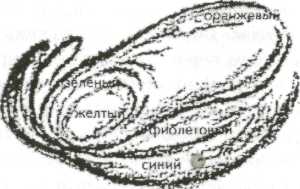 Вы видите здесь желтое пятно, рядом — зеленое, немного подальше — оранжевое, ибо мы должны позаботиться о гармоническом сочетании цветов; затем идет переходный, розовато-лиловый цвет, и все это заключено в нечто вроде синего круга.Возьмем теперь другого ребенка: у него мысли и впечатления совсем не блокируются в голове, они свободно изливаются в другие элементы организма, как через сито. Вы неспособны задерживать впечатления в голове; все у него течет, ниспадает. Мы понимаем, что у этого ребенка циркулярная ритмическая система как бы всосала в себя весь остальной организм.В этом случае учитель, руководствуясь художественным инстинктом, интуицией, постарается повести ребенка в другом направлении. И тому захочется изобразить на своем листочке нечто в таком, например, роде (показывает рисунок): очень мало кривых или округленных линий, заметна тенденция краской, цветом давать форму, линии; не так четко различаются между собой краски. Он рисует кисточкой, и краски — более расплывчаты, не так контрастны, как вы это видели на первом рисунке.                                                                                   красный                                   фиолетовый  зеленый                                                                      желтый     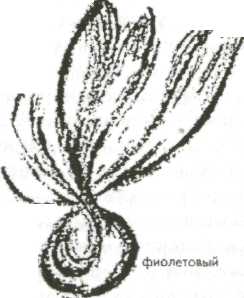    красныйфиолетовый И если вы дадите детям настоящие жидкие краски, а не эти отвратительные школьные карандаши, то вы получите превосходные результаты от того, что дети в своем внутреннем душевном опыте почувствовали, что дает чистый цвет, с одной стороны, и цвет, принявший форму, — с другой».Нет прямых указаний на возраст, но во взгляде на другие обсуждаемые предметы в этой лекции и, принимая во внимание необходимые для выполнения этого упражнения навыки, «технически» мы можем установить, что речь идет о возрасте детей 2-4 классов. Могут ли и как часто упражнения быть повторены, не упоминается, а значит, это зависит от выбора педагога, который знает этих детей. Такие педагогические и терапевтические руководства Штайнер не так уж и часто давал касательно живописи. Вот почему учителю важно знать и пережить это для совершения новых открытий.2.6. ЖИВОПИСЬ В 4 КЛАССЕОт душевного настроения к настроению природыС 9-10 лет ребенок вступает в новые взаимоотношения с миром вокруг него. Он становится более пробужденным к окружающему его миру в школе и дома. Меняется его взгляд. Открытый ожидающий взгляд становится вопросительным, иногда судящим и критическим. Ребенок становятся самокритичным. Он начинает стесняться своих собственных живописных работ и рисунков. «Это вышло не так, как надо, а это - вообще не похоже». Все остальные также не остаются в стороне. Родители, учитель, одноклассники внезапно попадают под его колкие удары. Например, делаются комментарии относительно одежды, волос, чьего-либо забавного носа или больших ушей. Все не такое, каким было раньше. Ребенок полностью беззащитен. Предыдущий поток симпатии к взрослым исчезает. Глаза уже открыты. И далеко не каждый в его окружении считает это приятным переживанием. Иногда очень близко подходит переживание смерти. Ребенок начинает чувствовать себя одиноким. Беззащитность иногда может быть скрыта за провокационным поведением, длинным языком и необходимостью выглядеть «круто». «Как этот ребенок изменился в последние несколько месяцев!» - вздыхает учитель, говоря со своими коллегами. У родителей появляется внезапное беспокойство по поводу их ребенка. «Она не осмеливается быть одна в доме и свет должен оставаться на всю ночь». Каждый может поделиться подобными воспоминаниями из своего собственного детства.Новые отношения с миром имеют свою обратную сторону: например, дети могут делать удивительные открытия в природе. Вещи, которые раньше воспринимались как само собой разумеющееся, теперь открываются как что-то совершенно новое. Возрастает интерес к окружающему миру и учебный план полностью отвечает этому: т.е. изучается биология (наука о человеке и животном) и география. При помощи этих предметов дети открывают, что образы и формы, которые до этого они переживали внутренне, можно найти в царстве природы. Учитель, в стиле Гете, позволяет детям исследовать проявления феноменов в мире и распознавать действие сил в природе.Все, что было осуществлено до четвертого класса относительно душевных настроений, теперь должно подвергнуться метаморфозе, изменению: от настроения души до настроения природы. Взгляд направлен вовне. Животный мир особенно близок ребенку. Животные в поле, на воде и в воде, птицы в небе. Животные в различных проявлениях. Их форма, окрас и пища в соответствии со средой их обитания. Великая взаимосвязь между людьми и животными становится очевидной в эпохе науки о человеке и животном. Мы избегаем в этом безжизненного натуралистического представления, таким образом, чтобы девяти- и десятилетние дети учились строить мосты между земным проявлением (образом) и творческими силами внутри него.Земные цвета, мифология и ландшафтРисуя настроения природы, ландшафты, а также животных, дети чувствуют потребность рисовать цветами темнее от первоначальных: красным, желтым и синим или смешанным: оранжевым, зеленым и фиолетовым. Смешанные цвета последней группы естественно и спонтанно уже появились на бумаге: коричневые и серые. Эти цвета особенно привлекательны для рисования, хотя ряду детей и трудно получить их чистые оттенки. Это так похоже на тени, собирающиеся на листе. Способность наслаждаться этим новым качеством цвета соединяется с проницательностью ребенка. Там, где один ребенок может увидеть лишь «грязные коричневые цвета», другой ребенок открывает много интересных цветовых нюансов. Цветовые упражнения, данные в шестом базовом упражнении для учителей, все еще слишком трудны для этой возрастной группы. Однако частично их использовать можно. Например, цветовое упражнение с первоначальными цветами, когда возникает смешанный цвет (например, оранжевый), который впоследствии слегка закрашивается комплементарным (синим) цветом. В живописных заданиях на зоологии поощряется рисование земными цветами и оттенками, поэтому животные и получаются «настоящими», даже если они и не нарисованы натуралистично. Соединение с земным элементом является самым важным в этом возрасте.В историях северной мифологии о сотворении мира мы находим живописный мотив, завершающий переход от душевного настроения к настроению природы. Точка опоры в разговорах с детьми о настроениях природы - различие холодных и теплых цветов, что соединено с четырьмя элементами: земли, воды, воздуха и огня/тепла. Фактически полный путь к рисованию ландшафта опирается на это. В историях сотворения мира северной мифологии об этом сказано несколько слов. Нифельхейм - средоточие тумана и темноты, холодных широких пустынь, с дующими ровно ледяными ветрами. Однако Муспельхейм с королевским превосходством разгорается, опаляющий и пламенный, сжигающий все. Между этими двумя областями - глубокая пропасть, Гинунгагап. Дети рисуют холод, цвета холода, с одной стороны, и воинственные, интенсивные согревающие цвета с другой стороны. Мы можем дальше разворачивать этот образ во втором упражнении. Детям дается задание нарисовать эти два мира двумя разными синими цветами: холодным прусским и теплым ультрамариновым. В третьем упражнении эти два мира создаются двумя красными цветами. Они рисуют «теплый и пламенный» мир киноварью, а ледяной, холодный климат - карминовым, смешанным с другими цветами (сохраняя при этом преобладающим кармин). С помощью подобных упражнений ребенок развивает тонкие нюансы чувства. Достаточно неожиданно дети уже открывают для себя многие ландшафты: более тяжелые, земные, снизу холоднее и сверху теплее. Но поверни рисунок вверх ногами, и он станет даже более впечатляющим. Из этого наброска становится возможным установить взаимодействие цветов в ландшафте, ландшафте холодных и теплых цветов. Или, другими словами, в ландшафтах теплых стран и ландшафтах холодных регионов.Много возможностей появляется в самих ландшафтах при изображении воздушного, водного и земного элементов. Детали еще не важны, самый важный аспект - это настроение природы. Такие аспекты, как время, сезон и местность будут рассматриваться подробнее в 5 и 6 классах, вплоть до 7 и 8, где будут включены и погодные условия. Всегда должно преобладать единство настроений. Цвета независимо от того, насколько резкий контраст в работе мог бы быть, должны формировать одно целое, естественное целое. Деревья и леса в 4 классе можно пока еще не акцентировать, что позволит детям с самого начала в большей степени постигать цветовой ландшафт, нежели следовать из слишком четкими представления о нем. Многое зависит от выбора учителем слов. Ландшафт может быть хорошо описан в диалоге с детьми, особенно, когда дети были в подобном месте, так как важны их переживания. После такого разговора наступает момент, когда информация может быть «переведена» на язык качеств цвета. «Там светло, темно, тепло, холодно, приятно или таинственно? Возможно, есть цвет, находящийся в этом земном настроении? Можно ли это найти в фиолетово-синем, или его больше в сине-зеленом?» Подобным образом в краеведении или первой эпохе географии дети отправляются исследовать свои окрестности, они путешествуют по цветам своей местности в течение урока живописи. В течение уроков живописи наблюдаемое усваивается и потом проявляется, но уже более осознанно. Это является важной помощью в педагогическом смысле, так как развивается мышление.КартыВ контексте эпохи краеведения в 4 классе рисуются первые карты. Детям интересно рассмотреть ряд примеров, в которых становится видимым историческое развитие карты. Например, первые карты не показывают город сверху, лишь со стороны. Точка, с которой смотрит создатель карты - все еще на земле. Только позже ландшафт будет нарисован или начерчен с высоты птичьего полета. Карта, какой мы знаем ее сегодня, заполненная цветовыми пятнами, линиями и символами, несколько абстрактна для учеников. Большинство учеников должны были бы пройти длинный путь перед пониманием «настоящей» карты.Следующее упражнение включает ряд этапов, описывающих то, как можно соединить известный ребенку мир с информацией, которую мы хотим, чтобы ребенок постепенно понял. Это сделано посредством использования простого цветового ряда, что позволяет ученику связаться со значением цветов на карте.Как первый шаг, мы рисуем с детьми три цвета: желтый, зеленый и синий. Располагаем цвета один за другим. Теперь просим детей представить, как бы они себя чувствовали, окажись они на желтой части листа. Какого рода ландшафт они видят? Ученики делают свое собственное описание. Теперь, как и раньше, мы идем от желтой части к зеленой. Ученики описывают это путешествие своими словами. Наконец-то они достигают синей части листа. И как она выглядит? Дети будут записывать различные переживания и мысли. Один ученик начнет свое путешествие в пустыне и достигнет моря через оазис. Другой же окажется в маленькой долине между дюн и пройдет к озеру через лес. Самое главное для них - как можно больше использовать свое воображение, и они смогут детально описать окрестность и возможное путешествие. Так ученик соединяет свой собственный мир с информацией извне. Предварительно выбранный цветовой ряд может теперь быть другим рядом- из трех цветов, которые мы находим в цветовом круге, например, от фиолетового через красный к оранжевому или от зеленого через желтый к оранжевому. Затем ученики начнут также описывать горные ландшафты, долины и болота. Могут быть также и описания различий в температуре и высоте, в том, как используются земли. Так ученики начинают ориентироваться и находить другие объекты: такие, как дороги, города. Можно следовать по этому пути в работе одновременно с созданием первых карт, описанием конкретных ситуаций и конкретной информации (т.е. того, что  касается   класса,   школы,   непосредственного  окружения).Чтобы завершить этот многоцветный проект, ученики могут попытаться вовлечь первоначальный цветовой круг в путешествие по их местности или далеким странам.Когда мы изучаем карту Нидерландов, живопись особенно подходит для выделения характерных ее аспектов. Например, мы начинаем с исторического развития территорий нашей реки, Рейна, в направлении течения сверху вниз, от описанного выше цветового фона или с высоты горизонта. Например, стоя в Гелдерс Порт, где Рейн входит в нашу страну мы смотрим на море и на русло реки, которое расстилается перед нами; или мы смотрим в направлении Альп, на Рейн, текущий к нам. Или мы могли бы быть на берегу, а море - позади нас.Есть много возможностей выразить свою точку зрения каждому ребенку. Затем, при дальнейшей детализации живописная работа используется как основа - кисти стали слишком толстыми, за работу принимаются разноцветные карандаши.Фигуры животных и человекаУпражнения, связанные с первыми уроками зоологии, должны быть выстроены таким образом, чтобы из цветов возникали лишь формы, выражающие что-то типичное, характерное для животного. Сущность вида животного важнее, чем его непосредственный внешний вид. Как птица может летать? Какие элементы в это включены? Какова сущность коровы? Мы должны искать примеры таким способом, чтобы детям стало ясно, как живет животное и в какой среде обитания, его место и задачи в природе. В ходе урока живописи дети переживают, как среда обитания животного формируется различными элементами: холод, тепло, воздух, свет, вода и земля. Вначале мы смотрим на земное настроение и на соответствующие ему цвета. Если мы начнем с осьминога, мы опишем подводный мир. «Кто плавал под водой с открытыми глазами? Что мы можем увидеть?» Возникают разные переживания подводного мира. Игра различных красок между светом и тьмой вызывает образ. Дети зарисовывают целый лист светло разведенной краской, тонким слоем. Все перетекает друг в друга, все находится в движении, без установленных форм. Посреди этого движется осьминог. Замечательный аспект этого существа — то, что все цвета отражены в больших глазных яблоках. Зелено-розовые оттенки устремляются поперек длинных щупалец. Разноцветные облака плывут поперек живота. Когда мы описываем существо подобным образом, дети чувствует потребность так же нарисовать его. Теперь они могут начать рисовать осьминога, начиная с головы, светлыми оттенками. Различные цвета двигаются во всех направлениях. Вот так возникает осьминог, выплывая и раскачиваясь на волнах цвета. Конечно же, осьминог будет нарисован и таким, который должен отразить предполагаемого врага. Темное чернильное облако частично затеняет осьминога. Медуза - другое полупрозрачное водное существо. Она отдает себя движению течения воды, демонстрируя удивительно мягкие цвета. Она плывет подобно цветку по застывшему водному пространству. Огненная медуза получит более сильный акцент с помощью красного. Все виды рыб можно нарисовать на мягком многоцветном фоне. После того, как все рыбы нарисованы, фон можно затемнить, чтобы проявился свет, отражающий свойства чешуи. В течение этих упражнений дети глубоко погружаются в водный элемент.Когда мы рисуем корову, играют роль совершенно другие качества. Наиболее существенные части этого животного - огромные пищеварительные органы. Фактически можно сказать, что на сочном лугу лежит огромный жующий желудок. Ее тело - воплощение силы тяжести. Широкомасштабный длительный процесс происходит в пищеварительной системе коровы. Чтобы выжить, животное должно съесть пищу, вес которой в несколько раз превышает ее собственный вес. В ее организме сильно развита система теплообмена. Все, кто был внутри хлева зимой, испытали насколько теплая и влажная там атмосфера. Также и люди имеют более высокую температуру в брюшной области (где-то на одну десятую градуса), чем в области головы. Теплота, необходимая для переваривания пищи - наиболее важный элемент в жизни коровы. Теплота может быть изначально нарисована карминовым красным по всему листу. Само животное рисуется, начиная от изгиба крестца. Штайнер описывает, что человек, в отличие от животного, развивался от головы. «Первое, что развивается у людей - это голова. Все остальное становится придатком, приставленным в таком виде, каким оно есть, к голове. Люди в своем космическом развитии растут от головы вниз». «Человек начинает свое развитие с головы, затем приставляется грудная клетка, затем грудная клетка, в свою очередь, преобразовывается в органы пищеварения. Лев же начинает развитие с грудной клетки, затем добавляется голова и затем, одновременно с человеком, в течение месяца он получает органы пищеварения. У животных, представителем которых является корова, сначала выстраивается система пищеварения и затем из нее вырастает грудная клетка и голова. Таким образом, вы видите, что человек растет от головы вниз, лев - от грудной клетки вверх и вниз и корова, так сказать, по сравнению с человеком, полностью вверх по направлению к сердцу и голове».Корову лучше всего рисовать в лежачей позе, чтобы обойти проблему четырех ног. Мы рисуем животное как можно большего размера, чтобы добиться чистого и мощного цветового тона. После этого мы можем сделать восхитительно сочным зеленое пространство вокруг нее. Зеленый тут же становится темнее, благодаря красному цвету в основе. Многое из этого принадлежит сфере ботаники. Небо и горизонт - не важны. Это притянуло бы детей в область натуралистического представления и придало бы рисунку глубину, которая не идет на пользу цветовому тону. Пространственный эффект возникает из цветовых областей, а не из представления. Конечно же, можно рисовать более светлыми оттенками над коровой и как-то затенять цвета под ней, так как свободно парящая корова определенно не то, что нужно. Напоследок дети могут нарисовать поверх теплых цветов коровы синим, чтобы покой и гармония цвета стали очевидны. В конце концов, корова - не бык. Последний этап, рисование глаз коровы, существенен, несмотря на ограничения, связанные с особенностями живописи «по мокрому». Изображение глаз преподносит животное как существо, наделенное душой. Так же, как и мы, оно смотрит в мир.Рисование поверх коровы (или любого другого животного) синим требует дальнейшего объяснения. Если мы рисуем животных только изначально чистыми цветами, они остаются космическими, ангелоподобными существами, не связанными с землей. Добавление, в частности, слоя синего поверх всего животного, отражает его связь с землей. Сияющий характер цвета затемняется этим слоем. Штайнер описывает этот процесс во взаимосвязи с разделением цветов на сияющие и образные.13 Больше об этом вы найдете в главе 6. Чистые цвета являются сияющими. Они выражают сущность цвета напрямую, подобно тому, как солнечный цвет дарит нам непосредственное тепло и свет. Синий поверх сияющих цветов (синий поверх синего требует иного художественного решения) придает им характер образа. Новый цвет действует косвенно, подобно цветам образа. Сущность как нечто сокрытое от глаза работает, словно за цветом. Так мы можем испытать различие между солнечным и лунным светом. Новое качество, которое возникает после этого в рисовании животных, называется, согласно Штайнеру, образным сиянием. Синий представляет «сияние души». Рисование легкого синего слоя вдыхает в животное жизнь. Поверх чистого блестящего цвета синий создает эффект тени. Он придает этому цвету «образный характер». Теоретическое обоснование этого, которое широко описано в 6-й главе этой книги, кажется сложным, но это может быть незамедлительно применино на практике с детьми. Его эффект очевиден и поразителен. Дети, конечно, не должны знать причины, стоящей за всем этим. Им достаточно лишь рисование синим по животному, как открытие того, как цвет соединяет это животное с его средой.Такое же указание мы находим при рисовании птиц, например, орла. Орлы могут свободно двигаться в воздухе, используя тепло, находящееся внутри их тела и между перьями. Это называется «тепловые потоки». Без единого взмаха крыльев орлы кружат в высоте, а чайки парят над дюнами. «Птица, можно сказать, «теплое» существо. «Для настоящей птицы теплый воздух - это ее заполнение, другие ее части - багаж, который она тянет за собой в этом мире. Птица ощущает воздух, который она воспринимает как свою сущность».Можно сказать, что птица фактически ощущает как свою сущность то, что проникает в виде воздуха и распространяется по всему ее телу. Этот воздух, который распространяется и нагревает - ее сущность». Здесь опять самое важное - рисовать теплым цветом внутри более холодного. Когда возникает цветовой тон, дети начинают рисовать саму птицу. Из маленькой головки с изогнутым клювом орел расправляет свои огромные крылья поперек, по диагонали листа. Для этого подходят желтые, золотые желтые и оранжевые цвета. Затем корректируется окружение. Воздушный элемент усиливается и здесь, и там. Как сделать, чтобы орел продолжал производить впечатление летящего или парящего, а не падал, подобно кирпичу?Как цвета поддерживают друг друга? Тайна заключается в том, что, когда окружение птицы нарисовано интенсивнее, цвет продвигает ее в восходящем направлении. Этот эффект можно увидеть при сравнении с работами с более интенсивными цветами на теле самой птицы. Детям нужно самим попробовать это. Позже можно пронаблюдать, какая из птиц производит впечатление летящей и каким трудно находиться в воздухе. Какие взлетают и какие снижаются? Впоследствии у нас есть изобилие возможностей для обсуждения. Когда, в заключение, мы тщательно прорисовываем оперение синими мазками, возникают красивые коричневатые оттенки. Эта птица солнца сияет, как будто золотая. Так в живописи выражается существо птицы. Так создается прямая связь с предметом, обсуждаемым в эпохе биологии. Это обогащает знания и внутренний взгляд на животный мир при помощи художественного использования цвета.Использование цвета и метод, применяемый для рисования животных, о котором говорилось выше, может также применяться ко всем другим видам животных. Вопрос заключается в постоянстве последовательности логических шагов: изображение земного настроения, в котором выражается суть существа, проявление очертаний самого животного, надлежащее окружение, нанесенный сверху синий, включающий животное в общее целое. Ни одно из животных не отделено от своей среды. При рисовании белки быстрые движения могут помочь в выборе цветов. Лиса и мышь в этом отношении также похожи на нее. Все будет иначе в случае со львом, слоном и верблюдом. К этим животным обращаются в старших классах, тогда и лучше их рисовать. Животные с особенными характеристиками - благодатная тема на уроках живописи. Рога, борода, хвост, шея, грива и копыта после надлежащего наблюдения - лучшая точка опоры для размышлений на уроках рисования. Учитель всегда может принимать это во внимание, выбирая задания для урока живописи или рисования.Юлиус Хебинг пишет в своем дневнике: «Принятие того, что можно наблюдать снаружи, обогатит нас изнутри. Только тогда, когда ландшафт, цветок или животное будут изображены как образ, они приблизятся к духовной действительности. Это возрождается изнутри и переходит в измененную форму».Возвращаясь к историям, рисование фигур, начатое в 3 классе, сейчас может развиваться далее. Боги с их различными характерами представляют исключительное поле деятельности в многоцветном рисовании. Один и Фрея, Тор со своим молотом, хитрый Локи. Один из наиболее захватывающих моментов - стрельба из лука слепым Ходуром в своего брата Бальдура в то время, когда его поддерживал Локи. Дети без особых проблем найдут цвета для этих фигур.Пространство, окружающее богов, может быть приспособлено ко многим цветам. Радуга Хеймдала, хранителя Бифростбриджа — моста между царством людей и богов, - любимая тема рисования у детей. Изначально темы северной мифологии лучше рисовать чистыми цветами, достаточно насыщенными там, где того требует настроение. Игдрасиль и Бифростбридж продолжают быть сказочными образами. Следовательно, земные цвета слишком сильно переместят их в реальный ландшафт. В сражении богов стремление к черному является важным моментом для ученика 4 класса.Базовое упражнение 7а для учителейИсходя из рисования настроений природы, необходимо исследовать пространство серых и коричневых цветов. До этого времени дети рисовали преимущественно тремя основными цветами в сопровождении смешанных цветов и вторичных цветов. Однако есть большая группа цветов, получаемых из трех чистых цветов: третичные цвета, относящиеся к «земным» цветам. Чтобы получить множество различных «земных» цветов за один раз, мы можем делать следующее упражнение, так называемое «упражнение перехода». Это упражнение необходимо сделать каждому до того, как начать преподавать в 4 классе. Делается оно следующим образом.Три первичных цвета: желтый, красный и синий рисуют на листе тремя равноценными частями. Сверху, снизу справа и снизу слева. Цвета находятся близко друг к другу без лишнего пространства между ними. Затем желтый (краской, которая на листе) прорисовывается в красный (кисть ополоснуть), синий, который на листе, прорисовывается в желтый (кисть ополоснуть), и небольшим количеством красного, взятого из стаканчика (поскольку красный на листе уже превратился в оранжевый путем смешивания с желтым), мы прорисовываем в синий. Все три чистых цвета теперь сдвинулись, и появились три смешанных цвета: зеленый, оранжевый и фиолетовый. Теперь мы также передвигаемся по этим трем цветам, поначалу не набирая новой краски. Зеленый мы прорисовываем в оранжевый, оранжевый -в фиолетовый и фиолетовый - в зеленый. В тех местах, где слишком мало краски на листе, мы можем взять краску из стаканчиков. Цель в том, чтобы рисовать как можно дольше этими цветами. Сейчас созданы все виды третичных цветов: коричневых и серых. Теоретически, должен возникать один и тот же цвет. В конце концов, все цвета происходят из того же желтого, синего и красного. Практика показывает, что, нанося краски различным образом в живом процессе живописи, можно добиться изобилия цветов. Не каждый немедленно распознает это богатство. После переживания ярких сияющих цветов, эти новые цвета не всегда признаются приятными. Много работая с ними, можно различить все больше и больше нюансов. Фактически двойные смешанные цвета вообще-то заставляют сиять одиночные. Это требует времени, чтобы научиться оценивать их и находить их «прекрасными». Дети иногда относят их к «осенним» цветам, а иногда им сложно увидеть их ценность. «Фу, какие грязные цвета, - говорит один ребенок, - лучше у меня будут желтый и красный!» Путь к серым оттенкам для некоторых является болезненным. Однако, эти цвета нам нужны для рисования настроений ночи и среды обитания существ, живущих близко к земле или под землей.Базовое упражнение 76 для учителейСледующее базовое упражнение является подготовкой к рисованию ландшафтов в 5 классе и ранее, когда мы соединяем это с сотворением мира в Северной мифологии (Муспельхейм и Невельхеим).Разрежьте лист для живописи стандартного формата на три равные по длине части. Разложите их один под другим. Темой для этих трех упражнений будет ландшафт.Мы выбираем по два цвета для каждого листа: для верхнего - лимонный и золотой желтый, для среднего - киноварь и карминовый красный, для нижнего - ультрамариновый и прусский синий.Таким образом, мы выбираем теплый и холодный оттенок одного и того же цвета для каждого листа. Теперь мы зарисовываем одним из этих двух оттенков на верхней половине продолговатого листа и другим - на оставшейся половине снизу. Не имеет значения, начинаете ли вы рисовать сверху лимонным или золотым желтым. Можно попробовать оба варианта. Разделительная линия между этими двумя цветами не обязательно должна быть прямой, иначе она тут же приобретает значение линии горизонта. Когда все шесть цветов нанесены на листы, можно легко выбирать, с какими цветами каждый хочет продолжить работать. В небольших цветовых пространствах легко обозначить горы, облака, озера, деревья и т.д. Важно удостовериться, что первоначальные цвета продолжают доминировать.Когда ландшафты закончены, они произведут три совершенно разных впечатления. Цель этого упражнения состоит в том, чтобы научиться наблюдать, как эти различные цвета выражают настроения природы, или как крайне теплые или холодные цвета определяют настроения ландшафта. Вышеупомянутое упражнение может быть также сделано с двумя зелеными, оранжевыми или фиолетовыми цветами. Возможны различные комбинации. Каждая достигает другого места на земле, другого климата, времени дня или года.Это базовое упражнение помогает нам рассматривать цветовой круг с точки зрения душевных настроений и позволяет нам соединить цвета четырех элементов: земли, воды, огня/тепла, света и воздуха, избрать путь от душевного настроения к настроению природы. Выстроив эти элементы по кругу, описав их и, более того, соединив их в четыре направления, согласно их тенденциям, можно прийти к следующему делению: между желтым и красным - юг, на противоположной стороне, между синим и зеленым - север, между зеленым/желтым - запад и фиолетовый цвет - восток. Между Востоком и Югом - элемент огня, тепла. Между Югом и Западом - влажность. Между Западом и Севером-  элемент воздуха/света и, наконец, между Севером и Востоком-  земной элемент, который также может переживаться как элемент сухости. Таким образом, тепло и холод, влага и сухость стоят в круге напротив друг друга. Мы можем использовать этот цветовой круг, чтобы ориентироваться в настроениях природы. Позже мы можем тогда применить это к ландшафтам в последующих классах.2.7. ЖИВОПИСЬ В 5 КЛАССЕПроцессы и их переживаниеВ 5 классе горизонты становятся шире. Теперь на уроках ботаники мы обсуждаем растения, цветы и деревья. Мир растений образует тонкую прослойку между небом и землей. Форма, цвет и рост растений зависят от условий местности. Корни ютятся в земле, стебель, лист и цветок восходят к солнцу. Солнечный свет и тепло необходимы для жизни растения. Растение находится в движении между темнотой земли и светом небес. Оно стремится вверх, несмотря на силу притяжения земли. Цветы окрашиваются, распространяют ароматы, принимают все оттенки цвета и их семена плывут по ветру. Этот мир захватывает 9-10-летнего ребенка. На примере различных видов растений мы можем наблюдать развитие, связанное со стадиями развития растущего человека. Поганки растут под землей, и только небольшая их часть выглядывает из-под земли. Папоротник распускает свои листья медленно, но верно. В ряду примеров ученики могут видеть и переживать, как растения развиваются и усложняются вплоть до процесса одеревенения, который мы наблюдаем в стебле розы. В формах цветов дети находят пяти- и шестиконечные звезды. В том, как листья прикрепляются к стволу, или, например, в сердцевине подсолнуха они даже обнаружат спиралевидные формы. Все создано, растет и цветет на стыке двух полярностей: света и тьмы. Весеннее солнце выводит на ветви первую свежую зелень (по-гречески «хлорос»). В летнем солнце растительность становится тяжелой и насыщенной. Осенью летнее тепло проявляется еще раз в ярких красках листьев, перед тем, как потухшим возвратиться в землю, пока плоды и семена обязуются сохранять жизнь в течение зимних месяцев. Эти повторяющиеся ежегодно природные процессы являются источником вдохновения в нашей художественной деятельности. В 5 классе нас не интересует схематическое представление о растении или его анализ. Дети должны пережить растение как одну из составляющих окружающей нас среды, созданной этими четырьмя элементами. Годовой путь растения - это замкнутый круг, являющийся, однако, новым витком спирали в развитии. Рождение и умирание тесно связаны. Из того, что кажется мертвым, рождается новая жизнь.Растения и деревьяРисуя, дети могут быть свидетелями процессов жизни растения. Снизу — тьма, сверху — сияющий свет. С одной стороны - желтый цвет, делающий свет видимым для глаз, а с другой стороны - синий, первый цвет, возникающий при освещении тьмы. Важно, однако, весь лист покрыть мягким карминовым красным - так же, как мы это делали, создавая образы сотворения мира в 3 классе: тепло, из которого все возникает, спокойно распространяется по всему листу. Затем желтый будет светить сквозь красный сверху донизу и встретится с синим, положенным у основания листа. В середине благодаря красному возникнет темный зеленый, более темный, чем при простом смешивании синего и желтого. Так мы напрямую подходим к словам Штайнера о том, что растительный характер зеленого полностью раскрывается, если его нарисовать темнее, чем он есть на самом деле. Так создается растительный зеленый. Слово зеленый связано со старым германским словом «gehre», что означает: прорастать, процесс роста. В нашем (голландском) языке слова groen (зеленый) и gro-eien (рост) - связаны фонетически.Зеленый, который мы видим в растительном мире, наиболее существенная часть растения. Он - элемент жизни и роста. Этот жизненный элемент сам по себе имеет цвет, например, красный, который Штайнер называет «сиянием жизни». Зеленый - не жизнь непосредственно, а ее образ. «Зеленый - безжизненный образ живого». Красный указывает на новые побеги на растениях и деревьях, которые особенно видны весной. Этот живой «сияющий» элемент проявляется по-настоящему тогда, когда приближается лето и растение постепенно исчезает в утяжеляющемся зеленом. Так и буковый лес ранней весной просвечивает розовым сиянием сквозь листву. Спустя несколько недель зеленая тень опустится на лес, и красный вернется лишь осенью как последний признак жизни. Красный - блеск живого, а зеленый - его мертвый образ. (См. главу 6.1.)       Чтобы конкретизировать эту мысль, нарисуем красный «под» желтым и синим. Прусский синий дает более ясный, более холодный зеленый, чем ультрамариновый, который содержит больше красного и, соответственно, теплее. Последним мы можем воспользоваться, создавая зеленый цвет мха. Совершенно другой оттенок цвета получится, когда в созданном зеленом синий сверху, а желтый - под ним. Внизу можно чуть усилить красный, дабы создать там земные цвета при помощи синего и желтого. Использование большего количества синего в живописи создает влажный климат, красного - укрепляет элемент теплоты, а желтого — элемент света. На уроках живописи дети используют все эти элементы, чтобы, таким образом, различными способами открыть, как создается зеленый. Восьмое базовое упражнение для учителей можно также использовать в работе с учениками для объяснения растительного характера зеленого цвета. Лист и стебель могут быть созданы просто из цвета, без прорисовывания. В том месте, где более светлый зеленый соседствует с более темным, словно сами по себе, возникают формы. Когда мы усиливаем теплый элемент в той части рисунка, где находится воздух / солнечный свет, у учеников как по волшебству возникают цветы: сначала красный, оранжевый, желтый и, наконец, синий и фиолетовый. Цветок - кульминационный момент, точка концентрации тепла и некий конечный пункт в развитии растения, прежде чем оно даст семя. В 6 и 7 классе для рисования подходят также и другие виды растений. Изумительным примером для рисования во время эпохи ботаники в 5 классе является одуванчик: корень, лист, стебель и светящийся желтый цветок.Вот как высказывается Штайнер относительно обсуждения с детьми деревьев на уроке ботаники: «Посмотрите и представьте то растение рядом с этим деревом. Как после этого выглядит дерево? Да, его корни, определенно, находятся у основания, но тогда у растения нет стебля, а остается только ствол. Затем дерево расправляет свои ветви, и кажется, будто на ветках растут именно эти растения. Поскольку на этих ветках листья и цветы - это маленькие растения, мы можем увидеть луг в совершенно другом свете: по всему лугу растут желтые лютики. Луг покрыт растениями, и у каждого свои корни в почве. А у дерева это похоже на то, как будто кто-то взял луг, поднял и перевернул его вверх ногами для того, чтобы все цветы начали там расти. Сам по себе ствол — это часть земли. Дерево подобно лугу, на котором растут цветы».Шаг от рисования травянистого растения к рисованию дерева незначительный, но важный. У дерева ствол выталкивает земной элемент, и листва создает элемент воздуха/света. На этом этапе нет необходимости принимать во внимание какой-то особенный вид деревьев, поскольку в детских работах появится много видов деревьев. Мы в основном заинтересованы в процессе становления, поэтому можно сфокусировать свое внимание на временах года и на разных стадиях развития дерева. Важно обсудить соотношения размеров ствола и кроны, иначе мы будем видеть в работах много, так сказать, деревьев-«младенцев»: толстые стволы с маленькими кронами. Небольшой совет для того, чтобы сделать дерево более сияющим и придать ему более живые черты: нужно нарисовать фон вокруг дерева темнее. Это оживит листву. Для цветущих весной деревьев можно использовать много нежных цветов. Дети откроют для себя, что каждое изменение цвета создает различные деревья в разные времена года.В завершение приведем другое описание, принадлежащее Штайнеру: «Солнце. Солнечный свет падает на дерево. Не нужно начинать рисунок с дерева, начните со света и тьмы, потому что дерево создано из цветового контраста и происходит из света. Не начинайте с абстракции: дерево зеленое. Не позволяйте рисовать листья зелеными, их вообще не нужно рисовать. Нужно рисовать свет».Мифология, история, картыВ 5 классе рассказываются истории из греческой мифологии. Много историй богов и героев пройдут перед нами. Эта атмосфера окружает ученика 5 класса. В ходе года из историй становится ясно, что от людей зависит все больше и больше, так как боги удаляются на священную гору Олимп. Это развитие часто сопровождается шокирующими событиями. В конце концов, Зевс желает быть всесильным и хочет продолжить управлять ходом божественной и человеческой жизни. Предсказания, которые играют значительную роль в различных историях (например, в истории Эдипа), относятся к древним способностям ясновидения. Мир богов должен отступить перед миром людей. Свобода выбора жизненного пути выходит на передний план. Спортивные состязания — центральная часть в греческой цивилизации: здоровое мышление в здоровом теле. Этот гармоничный образ также типичен для ученика 5 класса. После роста в высоту и ширину их тела производят гармоничное атлетическое впечатление. В школе учеников 5 класса можно ясно отличить от учеников старших классов, которые производят впечатление неуклюжих и застенчивых из-за их быстрого роста.Многие характеры греческой мифологии исключительно подходят для заданий на уроках живописи. Ум, сила, отчаяние, месть - все разновидности состояний души переплетаются в темах героических подвигов. Обсуждения в классе помогают получить обильный цветовой материал, от которого можно отталкиваться впоследствии. Настроение, формы, окружение и дальнейшее развитие рисунка продолжают быть неотъемлемыми элементами урока. Поэтому учитель должен поощрять возникновение острых цветовых контрастов, цветовых нюансов и образных форм.Древние цивилизации - Древняя Индия, Египет и Греция - далее обсуждаются и прорабатываются на главном уроке. Все, что имеет отношение к орнаменту, украшению и архитектуре, само по себе входит в рисунок. И поэтому простое прорабатывание цветовых пространств не всегда подходит для уроков живописи. Однако, темы многих историй, связанных с древними культурами, очень хороши для рисования в классе. Темы украшений, скульптур, храмов и т.д. превосходно подходят для работы в группах, так как они могут быть нарисованы красочно и различными средствами на большом формате, они могут висеть на стенах в течение эпохи. Это вдохновляет класс и вызывает переживание, сходное с впечатлением от огромных конструкций, которые были построены во времена этих цивилизаций.Карты Египта и Греции - хорошее упражнение для уроков живописи: например, Нил, с которым тесно связана вся египетская цивилизация, текущий через неплодородный ландшафт пустыни (сине-желтое упражнение, где плодородная земля возникает вдоль реки), или дельта Средиземного моря. Горы могут быть нарисованы оранжевым и красным так, чтобы контраст долины Нила с диким пространством пустыни стал очевиден из цвета. Карта Греции очень разнообразна, с ее тысячами километров двигающегося в неопределенном направлении побережья камней, воды вокруг земли. Краснота камней контрастирует  с синевой беспокойного моря мощными оттенками. Греция укреплена большими группами островов и высоких внутренних гор. Так дети переживают совершенно разные характеристики этих двух стран. Цивилизации, которые возникли в них, подтверждают эти различия. Когда страна или континент имеют в себе достаточное количество цветовых качеств, уроки живописи дают нам намного больше возможностей, чем уроки рисования. Мы говорим о качествах и полярных силах цвета, из которых возникает ландшафт или форма.Также мы можем рисовать климатические карты, в которых все становится видимым через цвет. На Европейском континенте, например, встречаются различные климатические зоны. С Запада - синий, с Севера - зеленый, фиолетовый и синий, с Юга - более теплые оттенки: красный, желтый и оранжевый и с Востока - красный снизу и синий сверху, создавая посередине фиолетовый. Они могут встречаться на желтом фоне. Все это становится подвижным целым, где горы и более низкие области возле моря открываются вместе с климатическими зонами. С картами можно прекрасно работать вплоть до 8 класса.Ландшафт, животные и цветовая перспективаОснова, на которой строится изображение ландшафтов, лежит в различии между теплыми и холодными цветами. Имея это в виду, мы можем обсуждать с детьми настроения утра, вечера и ночи. Вечером после заката земля холоднее воздуха или теплее? Вечером воздух всегда остывает быстрее, в то время как земля сохраняет тепло дольше. Земля даже выпускает «пар», который мы наблюдаем в виде тумана, стелящегося над землей и водой. На рассвете происходит значительная, перемена. Воздух быстро нагревается солнцем, в то время как земля все еще холодна после ночи. Дети характеризуют чередование тепла и холода и определяют для себя выбор цветов: прусский синий или ультрамариновый? Лимонный или золотой желтый? Карминовый красный или киноварь? Для ночного настроения хорошо подойдет индиго. Прусский синий с небольшим количеством красной киновари создает красивый холодный темный фон при бледном белом/желтом лунном свете. Это вода, отражающая луну, или открытое пространство в лесу, на котором много теней? Каждый урок можно обсуждать с детьми: место, где они живут, страну и время, соединяя это иногда с эпохой географии. Базовый или основной цвет, на котором в дальнейшем будет развиваться работа, может произвести особый эффект, - например, если рисунок рисуется на ярко-красной основе. Дети сразу же представят себя в теплых, тропических странах. В 6 и 7 классе эти задания могут включать крайние области земли. В живых описаниях далеких чужих стран могут появиться и животные.Форма заданий, связанных с животными, та же и дается тем же методом, что и в 4 классе. Африканский слон может начинаться с синего цвета в среде джунглей, верблюд - с золотого желтого. Из-под завесы синего появляется фигура в теплых коричневых оттенках. Совы, нарисованные в коричневых и серых цветах, волшебно возникают в ночном настроении индиго. Позвольте детям рисовать животных в большом масштабе цветами их характера. «В каких условиях вы видели такое животное?» Пытайтесь вовлекать в задания и собственные переживания учеников. Так усиливается отношение к художественному процессу, и дети будут чувствовать себя более вовлеченными в процесс, даже если только один ребенок видел это животное и смог рассказать о нем.Работа, исходящая из цвета и цветовых пространств, остается важным моментом даже сейчас. Глубина, эффект трехмерности в рисовании является результатом совместного действия различных цветовых пространств. Какие-то цвета отступают, какие-то продвигаются вперед. Дети легко склоняются к тому, чтобы рисовать темнее с одной стороны, особенно рисуя горы. Производя замечательный эффект, это также подчеркивает работу света и тени, которая позднее будет задействована в черно-белом рисовании. Дети будут стремиться к этому эффекту глубины, используя различные цвета, вызывая так называемую «цветовую перспективу». Мы находим подобные изумительные примеры в работе многих импрессионистов, например, Сезанна. Это дает обилие цвета и помещает ландшафт в захватывающий цветовой тон, контрастируя с резкостью изобретенного оптического эффекта линейной перспективы.Когда класс или его часть упорно склоняется к созданию графических или светотеневых образов, учитель может отыскать все виды различных цветовых упражнений предыдущих лет, чтобы дать детям возможность заново погрузиться в цвета. В противовес, можно удовлетворять потребность в этом графическом символе посредством эскизных упражнений. Живопись и рисунок полярны друг другу, пространство противопоставлено линии. В рисовании ландшафтов оба эти элемента легко сочетаемы. Можно обсуждать пути работы отдельно с обоими элементами, тем самым упрощая дело.Праздники годаНачиная с 3 класса мы можем использовать цвета, соединяя их непосредственно с временами года: светло-красный с зеленым и желтым (весеннее настроение) или золотой желтый, красно-оранжевый и синий (осенне-зимнее настроение), пока еще без каких-либо специфических образов. В 4 классе они скрыты: например, в изображениях Мадонны с Младенцем, трех Королей, Святого Михаила и Дракона, детей с фонариками, праздника Святого Мартина, ночного огня Ивана Купала. Дети обсуждают цветовое настроение, и достаточно скоро бросается в глаза живое взаимодействие цветов.Базовое упражнение 8а для учителейДля того, чтобы пережить различие между зеленым (как смешением синего и желтого) и травяным зеленым яснее, предлагается следующее упражнение, где эти два цвета находятся рядом друг с другом.Положите посередине нижней части листа мягкий карминовый красный, слегка увеличивая его интенсивность книзу. Затем с одной стороны нарисуете во всю ширину желтым, а с другой стороны точно так же - синим. По центральной вертикали сверху донизу возникает зеленый, возникший через смешение желтого и синего. Ниже, однако, возникает другой зеленый, поскольку он имеет красную основу. Этот зеленый производит более глубокое впечатление, кажется более темным. Если теперь продолжить работу карминовым красным, контраст с зеленым, находящимся вверху, становится даже резче. Зеленый внизу уже является цветом образа, в то время, как наверху он сияет. Верхний зеленый Штайнер рассматривает как зеленый сияющего свойства. Теперь мы сделаем шаг вперед. Чтобы пережить и увидеть это, вышеупомянутое упражнение должно быть выполнено методом лессировки, а не техникой «мокрым по мокрому». После того, как подобный зеленый был создан, он стал довольно безжизненным. Таким образом, зеленый - мертвый образ живого. Чтобы придать ему живой характер, отражающий природу, нужно наложить несколько слоев светлого желтого поверх зеленого. Это снова придаст цвету образа блеск: создан зеленый, имеющий качество «сияющего образа». В итоге, сияющие цвета - желтый и синий -придают зеленому сияние. Красный затемняет зеленый, придавая ему качество теневого цвета, цвета образа. Путем сияющего действия качеств светлого желтого создается живой зеленый, цвет образа, отражающего сияние. Вспомним упражнение в рисовании животных, в котором мы рисовали синий слой поверх фигуры животного, содержащей цвета сияющего свойства. Сначала там было лишь качество сияния, а посредством синего цвета в сияющий цвет был привнесен образ, создавая, таким образом, сияющий образ. Это может быть противопоставлено процессу, который происходит в растительном мире. Одушевленный мир противопоставляется неодушевленному.Базовое упражнение 86 для учителейПосле того, как мы открыли большую разницу между растительным зеленым и зеленым (синий + желтый), мы можем значительно варьировать количество упражнений, связанных с уроками ботаники.Рисуя растение, мы можем покрывать весь листок легким слоем карминового красного, теплого цвета, основы жизни (упоминавшегося Штайнером в связи с эпохой Сатурна, одной из предыдущих стадий развития Земли). После этого тонкого слоя красного желтый цвет следует после синего, образовывая зеленый. Мы связываем элемент воздуха/света с элементами земли и воды. В этом первом упражнении лежащий в основе красный имеет эффект уравновешивания. В следующих нескольких упражнениях мы можем, если можно так выразиться, поставить акценты на карминовом красном. Например, делая верхнюю половину рисунка более насыщенной этим цветом, мы постепенно создаем оттенок тепла такого времени года, в котором воздух теплее, чем земля. Подобным образом мы можем более интенсивный красный расположить посередине или в нижней части листа бумаги. В первом случае растительный зеленый будет иметь более теплый оттенок и большее количество коричнево-зеленого цвета. Когда красного больше в области земли/воды, земля светится и появляются новые цветовые комбинации. Тогда мы можем представить осень или вечер. Такое смещение акцента меняет настроение. Здесь мы можем размышлять о разных типах почвы и ландшафтов и о диапазоне их цвета.Вышеупомянутые упражнения связываются с перемещением желтого и синего. После того как мы нанесли красный, сверху мы можем начинать рисовать синим, а желтым - снизу, и тогда мы создаем совершенно другой образ, нежели тот, что возникает, когда зеленый происходит из синего сверху и желтого снизу. Следовательно, это базовое упражнение, имеет 6 разных вариантов. Оно позволяет нам открыть много новых цветовых возможностей.Эти цветовые упражнения могут быть хорошим началом для эпохи ботаники, потому что в этот момент еще не важно, какой вид растения мы рисуем, исходя из зеленого. Растение и его окружение - единое целое. Из красного, желтого и синего вновь и вновь создается новый мир, в зависимости от того, какова интенсивность цвета и где мы его помещаем. Знанию о видах растений и составляющих их частей предшествует развитие чувства единства природы.Следовательно, эпоху ботаники мы можем прекрасно соединить с цветовыми упражнениями, выполненными восковыми мелками или мелками на доске.Штайнер в своей лекции о сияющих цветах и цветах характера говорит: «Таким образом, если вр.1 рисуем ландшафты с растениями и деревьями и хотим, чтобы они производили настоящее природное впечатление, нам нужно делать зеленый, а также и другие цвета несколько темнее, чем в самом растении. Зеленые пространства нужно изображать чуть более темными, чем они существуют в природе. И когда таким образом мы зафиксировали цвет с его образным характером, придавая ему более глубокий оттенок, мы должны прибавить ко всему определенное настроение, какой-то светло-желтый нюанс. Нам надо покрыть весь рисунок светло-желтым светом. И только после этого растение будет выглядеть должным образом. Сияющее нужно рисовать поверх образно-характерного».В реальности мы не можем сделать этот последний шаг с детьми, так как они пока не пользуются техникой лессировки, а рисуют «мокрым по мокрому», где это не так важно. Поскольку рисунок остается мокрым в течение всего процесса рисования, живое «сияние» достаточно выражено, и зеленый приближается к настоящему растительному зеленому. Такие термины как «схожесть» и «отражение» не используются в работе с детьми. (См. Главу 6.1, в разделе «Сущность цветов»).2.8. ЖИВОПИСЬ В 6 КЛАССЕНа пути к точному наблюдениюХарактерная черта учебного плана 6 класса - наличие физики. Выбираются простые темы из областей знаний о свете, звуке, тепле, магнетизме и электричестве. Эти темы пробуждают интеллектуальные способности детей не передачей абстрактных знаний, а путем открытия законов и формулировки их на основе ряда экспериментов. С точки зрения педагогического подхода используется следующий метод. Класс наблюдает и делает ряд экспериментов. В течение эксперимента никто не разговаривает. Смотреть и наблюдать: глаза и уши, все чувства открываются ко всему, что происходит в классе. После того, как все используемое в эксперименте отложено в сторону, учитель обсуждает с классом то, что они только что наблюдали. Все суждения должны быть остановлены. Дайте говорить детям лишь то, что они только что видели, а не то, что они думают, будто видели! На следующий день возвращаются к наблюдениям, вызывая их из памяти, и все вместе делают выводы. Наблюдения и заключительные выводы записываются в эпохальную тетрадь, и эксперимент как можно точнее зарисовывается. Каждый день - небольшое упражнение в наблюдении, на запоминание, разумное исследование и записывание. Дети получают удовольствие от причинно-следственных связей и появляющейся логики. Кстати сказать, это лишь начало длительного процесса. Одно дело - записывать и изучать абстракции, а совсем другое - непосредственно иметь с этим дело. Дети действительно начинают связывать себя с другими феноменами и искать пути их применения в своем мире. Этот процесс вызывает пробуждение. Для ребенка становится более определенным то, что он видит, что он думает и как он делает выводы. Он учится строить собственные суждения. Суждения, в значительной степени навязанные извне, в этом возрасте могут создать воображаемый мир, который станет причиной отчуждения от окружающего мира. Выстроить мост в мир, по-новому опираясь на собственное развитие, очень важно в возрасте 12-ти лет.Эксперименты со светом и тьмой хорошо связываются с уроками живописи. После того, как дети достаточно привыкли к цветам, они будут удивлены, что цвета и их комбинации возникают на основе экспериментов. Свет затемняется, например, слоем кальки. Создаются светло-желтый, желтый, оранжево-желтый и даже красный цвета. Возникает удивление: «Калька была белой, не так ли?». Дети смотрят на черный кусок картона и сосуд с чистой водой, который стоит перед ним. На воду со стороны направлен сильный луч света. Затем добавьте в воду небольшое количество сливок, размешайте, и на черной доске появится голубоватое сияние. Первое свечение в темноте становится синим. В учениках вызываются комплементарные цвета. Они смотрят сквозь призмы и с энтузиазмом открывают удивительные цвета возле окон и ламп. Правильно выстроенный ряд экспериментов ведет детей вдоль всего цветового круга и, в конечном счете, к цветным теням. «Я их вижу, так значит, тень определенно не должна быть черной, но как же это возможно?» Эти эксперименты объясняются далее в главе 6.Тщательное описание эпохи физики в 6 классе показывает, как дети начинают иначе смотреть на цвета. Они становятся более сознательными, более критичными и больше понимают взаимоотношения цветов. С этого момента каждое упражнение в живописи (его простота не имеет значения) вновь становится настолько интересным, будто они делают его впервые. Это новое приключение, которое, как когда-то у первоклассника, пробуждает чувства. Учебный план 6, 7 и 8 классов выстроен соответственно этому главному мотиву.Минералы и техника лессировкиНовый учебный предмет и новая техника живописи вполне соответствуют требованиям учеников 6 класса. Они буквально «ныряют» в землю и открывают для себя минеральный мир, кристаллические формы, мир, в котором, несмотря на темноту, отражается свет, по-новому излучаясь сквозь камни. Камни таят связь с космосом, со звездами, сияющими с темных небес ночной порой. Минералы, принесенные в класс, воспринимаются с огромным удивлением: хрусталь, кварц всех цветов и форм. Можем мы это нарисовать? В упражнениях, сделанных в технике «мокрым по мокрому», можно выражать настроения, но для кристаллических форм они не особенно подходят из-за влажности этой техники.«Ребята, сегодня мы прикрепляем к нашим доскам для рисования более плотную бумагу, чем обычно. Мы увлажняем ее с двух сторон и должны убедиться, что она хорошо и плотно прилегает к доске. Теперь мы берем четыре полоски клейкой бумажной ленты, смачиваем их с одной стороны и приклеиваем к бумаге, прикрепляя ее приблизительно на 1/3 ее ширины на бумагу и на 2/3 - к доске по периметру бумаги. Прижмите бумагу от центра к краям, сверху, снизу, справа и слева. А теперь нам нужно подождать до завтра».На следующий день бумага хорошо и плотно прилегает. Бумага, которая высохла слишком быстро или не прилегала правильно, может частично отставать, так как процесс высыхания сильно сжимает и вытягивает ее. Если на бумаге есть жирные полосы, то, возможно, лента не приклеится хорошо. Чтобы избежать разочарований, будет полезным на всякий случай прикрепить несколько дополнительных листов бумаги, ведь все захотят тотчас же начать рисовать.Чтобы сделать процесс лессировки четко видимым, мы выбираем сильно разведенный прусский синий. На клочке бумаги становится видимым синий туман. «Теперь нам надо выработать привычку рисовать как можно более сухо». «Как же мы можем это сделать, как рисовать «как можно суше» мокрой краской?» - по праву спросят ученики. «Опустите вашу широкую (предпочтительно 20 или шире) кисточку в краску и хорошо ее отожмите. Мы начинаем рисовать из одного из четырех углов. Начните рисовать на бумажной ленте, чтобы сразу увидеть, сколько краски на вашей кисти. И здесь есть самое важное правило: в лессировке на одном месте вы можете рисовать только один раз, иначе вы сотрете или растворите нижний слой. И тогда это снова превратится в живопись «мокрым по мокрому». Мы рисуем область с ровными границами. Но не так, как если бы мы рисовали дверь. Используйте небольшие мазки во всех направлениях. Сохраните это живым, рисуйте так, чтобы за областью образовывалась ровная граница. Но специально область пока не ограничивайте. Вот еще одно основополагающее правило: макайте кисточку лишь один раз для каждой области. Представьте, что вы только на полпути в рисовании одной области, но уже берете новую краску. - Всплеск, большая лужа посредине листа. Используйте всю краску на кисточке, рисуя каждую область. Теперь мы можем сделать области другими тремя цветами так, чтобы один цвет не перекрывал другие». Дети могут повторять много раз: «Это очень сложно - рисовать со всеми этими ограничениями». «Да, но это действительно выглядит хорошо», - может отвечать весь класс. «Вы можете начать рисовать новую область поверх прежней только тогда, когда бумага снова стала сухой, как кость. Будьте строги к себе и проверяйте это, глядя на лист под определенным углом. Блестит ли это место? И еще одна подсказка: будет чрезвычайно скучно, если вы будете рисовать поверх слоя такой же слой. Делайте так, чтобы каждый слой немного отличался!».Когда дети уже знакомы с первоначальными этапами, они могут расширять пространства. Теперь с углов у нас есть области цвета с резкими краями и определенно очерченные. Контролировать количество воды на бумаге детям постепенно становится более сложно. Лишь небольшое белое пространство осталось в центре листа. Теперь мы можем свободно рисовать в центре. Нарисованная работа на этом этапе покрыта прозрачными пространствами. Создан прозрачный мир. Мы можем продолжать работать с этим каждый день, например, первые 30 минут главного урока. Если дети все еще работают слишком влажно, и процесс высыхания, следовательно, занимает больше времени, учитель может, тем временем, рассказать историю или сделать с детьми другую работу. После 4-5 слоев становится очевидным, что новый слой уже не сильно «контрастирует» с предыдущими. Значит, пришло уже время несколько увеличить интенсивность краски. Когда лист наполнен цветами, мы накладываем более темные области по краям для того, чтобы создать излучающий внутренний мир. Чем больше тьмы вокруг, тем сильнее внутри сияние света. Находясь в поиске в живописи, дети оставляют открытые пространства для прозрачных форм. Короткий взгляд на все работы производит впечатление, как будто столы покрыты неимоверными алмазами. Удивление возрастает, когда высохшие работы вырезаны острым ножом и расположены в белых паспарту. Грязная клейкая лента снята, цвета удивительно проявляются, минерал сияет. Этой технике нужно учиться шаг за шагом. Эта работа воистину испытывает терпение. Процесс рисования имеет общие черты с эпохой физики: вывод не приходит раньше следующего дня, в этом процессе необходимо пространство и время. Так ученики сталкиваются лицом к лицу с работой, выполненной в предыдущий день. Все слои стали единым целым. Итак, вы продолжаете. Наблюдая, отходя на расстояние, принимая решения и продвигаясь дальше. Есть люди, работающие быстро и сухо, и те, кто работает медленно и влажно. Ошибки на рисунке исчезают в процессе наложения последующих слоев, и это весьма обнадеживает. Для следующей работе в технике лессировки можно использовать большее количество цветов. Дети обнаружат, что это также увеличивает и степень сложности. Довольно странным образом желтый оказывается неудобным цветом для лессировки. Он слишком излучает и его легко можно наложить слишком интенсивно. Главное - неуловимое использование света. Дайте детям помыть их доски после того, как они отсоединили свои работы, нарисованные лессировкой. Каждый ребенок должен сразу же узнать, что липкая лента с легкостью отходит, если намочить ее большим количеством воды. Минут через десять после замачивания лента легко удаляется шпателем. В 6-7 классах и возможно даже в 8-м многие другие объекты можно нарисовать, используя эту технику: волны, водные формы, формы готических окон, кубические формы или формы зданий, каменные и холмистые образования, а также цветовые оттенки, соответственно воображению рисующего. Множество идей предлагают дети. Используя лессировку, они выясняют, что цвета становятся значительно сильнее при помощи этой техники, особенно, когда высыхают. Теперь становится возможным поработать над качеством цвета. Не все дети сделают этот шаг в начальной школе, но, выбрав со стороны учителя путь внимательного поощрения, дети смогут пройти этот длинный путь. В старшей школе, начиная с 10 класса, они смогут освоить эту технику снова, уже на новом уровне. Кроме лессировки, дети все еще делают много работ на мокрой бумаге.Кроме драгоценных камней, обсуждается также и. формирование земли, особенно различные каменные образования: затвердевших и осадочных пород. Противоположность известняковых и гранитных гор можно с легкостью установить, исходя из цвета. Например, сталагмитовые пещеры демонстрируют многие цвета на белом известняке. Подобный текст может служить источником вдохновения для детей:В подземных коридорах,Что ведут к хранилищам,Беспрерывный звукЖурчания реки.Моего недавно зажженного факелаКапризная тень приводит многих.Отражаясь в водеТаинственным способом.Только теперь я вижу мир,В котором я собираюсь быть.Так много цветов будутВстречать меня, излучаясь так,Как будто радуга                     Всегда сияет здесь.Я потрясен.Кто бы мог предположить,Что столь глубоко в землеСкрыты тайны,Раскрывающиеся только тогда,Когда вокруг них сияет свет?Вулканы с их пламенными цветами, которые соединены с черно-индиговым или ледяным сине-зеленым цветом медленно перемещающихся ледников вечных снегов, - темы уроков живописи, которые не оставят равнодушными ученика 6 класса.Цветы, деревья, ландшафтыМы вновь подхватываем нить эпохи ботаники, начавшейся в 5 классе. На уроках живописи этап за этапом мы можем следовать за процессами, которые происходят в природе. В следующей группе упражнений увеличивается степень их сложности, что дает возможность делать эти упражнения как в шестом-седьмом, так и в восьмом классе. Многое зависит от возможностей рассматриваемого класса.Начинаем с того, что закрашиваем весь лист бумаги светло-карминовым цветом. Весь растительный мир наполнен эфирным элементом, теплом. Теперь для начала мы используем цветочный цвет, тесно связанный с цветом фона, так как следует за ним в цветовом круге. От этого упражнение будет сложнее. Мы будем рисовать розу. На мягком красном цвете мы рисуем 2-4 красные области. Именно здесь со временем будут цветы. Теперь вокруг этого сверху вниз мы нарисуем желтым и снизу вверх — синим. Мы получили растительный зеленый. Впоследствии цветы будут прорабатываться именно в этих небольших областях. После большими широкими областями мы рисуем фон. В общем, цвета могут становиться светлее по мере продвижения вверх. Это даст нам красно-зеленый тон. Даже слегка прорисованные стебли излишни. «Просто гляньте на букет цветов или розовый куст, вы их видите?» Цветы растут между зеленым. Каждый цветок имеет свой собственный «характер». «Здесь только появились бутоны, а этот цветок уже полностью раскрылся». Эти различия важны в заданиях на уроке живописи. Иначе рисунок быстро упростится к одинаковым красным шарам на зеленом фоне. Дальнейшее усиление красного также будет необходимо, чтобы сделать зеленый цвет глубже. Дети весьма индивидуально могут развивать это задание.Следующее упражнение - рисование желтых цветов: нарциссов или подсолнухов. Формы цветов могут быть подготовлены детьми на уроке рисования: вид цветка спереди, со стороны, полуоткрытым и совсем увядшим. Способ рисования остается тот же: цвет фона — светло красный, размещение и рисование цветочного цвета, создание растительного зеленого и дальнейшая проработка цветка и его окружения. От небольшого количества синего и оранжевого произойдет коричневая сердцевина подсолнуха. Так можно создать картины синих колокольчиков, пурпурной пастушьей сумки, оранжевых лилий. И просто восхитителен момент, когда мы подходим к рисованию белых цветов. И здесь мы может начать рисование со светло-красного фона. Поверьте, что, рисуя белым, есть возможность того, что дети используют немного каждого цвета. В интенсивно нарисованном фоне эти штрихи имеют эффект белого цвета. Белые лилии в зеленых или в глубоких сине-зеленых оттенках становятся водяными лилиями с огромными плывущими листьями. Замечательно видеть, как дети переживают это. «Рисовать белым, не имея белой краски, возможно!»Как основополагающую информацию, учитель может изучить руководства Рудольфа Штайнера о белом цвете, как цвете образа, и работу Фрица Вайтмана, который дает практические объяснения этим советам.Растения и цветы - обворожительны. Ярко окрашенные цветы тропических климатических зон соединяют нас с уроками географии. Можно взять такую тему в старших классах, как «цветы и бабочки». Цветок подобен бабочке, привязанной к земле, а бабочка - это цветок, оторванный от земли. Эту прекрасную связь суммировал Штайнер.Обновленные и захватывающие исследования цветов в 6 классе вы сможете найти в базовом упражнении 7 для учителей. С учениками этого возраста это упражнение можно рисовать во всех его вариациях.Рисуя ландшафты в 6 классе, мы можем включить, например, и местные погодные условия. Угрожающие индиго-черные облака над бурным морем, гром и молния, разные виды облаков связываются с изучением неба в разное время и в различных ландшафтах. Все это по очереди можно связывать с природой в разное время года. Мистические, таинственные настроения могут быть созданы при помощи упражнения, описанного в разделе о 4 классе (базовое упражнение 7а для учителей). Светло-красный в расположении первичных цветов частично остается без усиления, подходя к смешанным цветам, и земной цвет, поглощая красный, создает коричнево-серый оттенок: короткое время красного вечера после туманного дождливого дня. Возможны многие варианты. Дети могут работать над темой такого рисунка и переходить к другой как можно свободней вплоть до старшей школы.Начиная с 6 класса можно рассматривать с детьми многие виды деревьев. Заданием для рисования может быть, например, мотив дуба с характерными ему формами ветвей. Какое основное настроение/цвет мы выберем для дуба? Роль играет его мощный, настойчивый элемент. Желтый и синий поверх теплых оттенков становятся кроной дерева. Нарисуйте ствол и насколько ветвей красной киноварью. Фон вокруг дерева должен быть, скорее всего, темнее, чтобы акцентировать силу. Внизу букового дерева едва ли что-нибудь будет расти. В рисунке преобладают синие и пурпурные оттенки. А вот бледная серебристая береза, живая, солнечная, светлая. Внимательно рассматривая настроение белого ствола, обнаруживаем в нем нежный характер этого дерева. Затем у нас плачущая ива на берегу отражается в воде, волнуя поверхность своими длинными ветвями. Многообразны настроения природы. Каждый ученик имеет свое собственное предпочтение или ассоциирует себя с одним из деревьев.Если ученики склонны слишком придерживаться определенного настроения в старших классах, что приводит к тому, что рисунки выходят довольно скудными по отношению к цвету и форме, следующее упражнение сможет вернуть полноту цвета. «Каждый сейчас задумывает цвет. Положите этот цвет в центре вашего листа. Какие два цвета находятся рядом с этим цветом в цветовом кругу? Держите их в памяти. Выберите один из этих двух цветов. Нарисуйте этим цветом сверху справа и слева на вашем листе. Теперь нарисуйте другие цвета, уходящие вниз на вашем листе в том порядке, в котором они находятся в цветовом круге. Внизу в центре листа цвета соединяются. Теперь мы накладываем цвет, которого не хватает для того, чтобы замкнуть цветовой круг, и тот, который мы запомнили в начале упражнения, на оставшейся части в центре. Теперь слева и справа вы увидите два цветовых круга, которые являются зеркальными отражениями друг друга. Поскольку вы начали разными цветами, у многих получились совершенно разные работы. Теперь второй этап. Мы рисуем прусским синим извне и оставляем место для земли, ствола и кроны дерева. Мы накладываем синий так, чтобы мы могли видеть, как цвет меняет все лежащие в основе цвета. Какая разновидность дерева сейчас появилась?» Определенный вид в определенное время года. Развивайте это упражнение далее с другими цветами. У нас большое разнообразие работ учеников: зеленые весенние деревья на темном фоне поля, усеянного желтыми цветами, или осеннее оранжевое дерево с желтоватым светом, сияющим сквозь чернильный прусский синий. Все это появляется из одного цветового упражнения. Сначала делание, затем формирование (оставляя пространства открытыми), затем наблюдение («Эй, да это же...») и затем проработка. Это может внести живую струю в работу учеников 6-7 класса, если начинать с другого цвета наверху в следующий раз, создавая при этом совершенно другое настроение («Все-таки, сколько здесь возможностей?»).Деревья можно рисовать различными способами. Развитие рисунка у каждого ученика разное. Если мы соединим эти четыре способа работы с четырьмя временами года, это может выглядеть следующим образом.Весеннее деревоВесь лист бумаги покрывается небольшими цветовыми областями разных светлых оттенков. Светло-красные, желтые и синие области выглядят так, будто кто-то поймал цветущие лепестки, сорванные ветром и летавшие в воздухе, и поместил на лист бумаги. Теперь мы рисуем синим элемент воздуха и оставляем открытое пространство для кроны, ствола и земли. Мы продолжаем работать снаружи внутрь, оставив открытой форму, давая ей шанс появиться самой. Мы должны внимательно следить за пропорциями кроны и ствола. Обычно ствол делается слишком большим и слишком толстым по отношению к кроне. Впоследствии светлые оттенки кроны покрываются мягким красным цветом для того, чтобы создать единое целое. Теперь ствол может быть затемнен, а земля снизу и рядом с деревом после этого должна соответствовать общему целому. Ученики могут сами сделать свой выбор, сохраняя в памяти весенние настроения.Летнее деревоЭто дерево может быть нарисовано, исходя из процессов, происходящих в природе. Мы начинаем с тепла. Пусть мягкий карминовый красный расстилается по всему листу. Потом приходит свет: сквозь красный сияет желтый. Синим мы прорабатываем земной элемент внизу. Он растет и движется вверх к стволу и кроне. Сам по себе появляется зеленый. Окружающее пространство вокруг кроны теперь можно усилить желтым. Это подействует так, что зеленый цвет кроны не будет настолько контрастен по отношению к окружающему ее пространству, не будет силуэта дерева и появится (двухмерная) цветовая перспектива, а не (трехмерная) светотень. Дальнейшую проработку изображения ствола и земли теперь можно предоставить детям.Осеннее деревоПостроение его подобно описанному выше в упражнении с цветовым кругом и пропущенным цветом. Располагаем круг так, чтобы оранжевый находился в центре. Теперь мы оставляем для дерева свободное пространство в комплементарном оранжевому синем. Благодаря иному цвету фона синему придается живой характер. Сквозь темный фон крона сияет, как осенью. Ствол и землю можно нарисовать в осеннем многоцветном настроении на основе уже имеющихся желтых и зеленых оттенков.Зимнее деревоМожем мы попытаться нарисовать белый цвет? Небольшие области светло-красного, желтого и синего нарисуйте рядом, одну поверх другой. Так они нейтрализуют односторонность друг друга. Создается серо-белое настроение. Теперь на этом основании мы рисуем прусским синим голое дерево. Найдите характерные позиции ствола и ветвей. Четыре — пять хорошо проработанных ветвей лучше, нежели много несформированных. Синий, нарисованный поверх красной киновари, дает дереву оттенок индиго. Таким же цветом, как и дерево, можно прорисовать по желанию и низ рисунка. Желтый может усилить зимнее настроение, а красно-оранжевый - намекнуть на рассвет или закат.Если мы положим по порядку четыре работы, то обнаружим, что весеннее дерево изначально возникает из пространства, обладающего разнообразием мягких земных цветов; летнее дерево медленно погружается в процессы тепла и света, созданные синим; осеннее дерево создано двойным цветовым кругом и зимнее дерево нарисовано «графически». Описанное выше не соединяется с рассмотрением времен года в течение курса живописи: т.е. летнее и осеннее деревья могут возникнуть из самого процесса, а нежное зелено-желтое весеннее дерево можно создать из цветового круга.Ученики 6-8 классов могут делать путем таких упражнений календари, в которых каждое время года представлено своим собственным цветовым настроением.«Оставлять открытое пространство»«Оставлять открытое пространство» означает не делая что-то, нечто создавать. Чтобы владеть этим приемом, необходимо общее видение и предвидение. Формы появляются постепенно, выступая в процессе исследования. Пока еще невидимые формы создаются цветом. Это задание имеет ту степень сложности, которую мы можем требовать от учеников начиная лишь только с 6-го класса. На этом пути нужно обладать способностью видеть нечто внутренним образом. Умение «оставить открытое пространство» в определенной мере тесно связано с высвобождением астрального тела. Таким образом, исходя из наблюдения, при дистанцировании, у ученика в ходе творческого процесса появляется возможность оставить свободное место, которое заполнится позже. Чтобы пройти через эту работу, скажем, в 3-4 классах, ученику нужно сделать то, что превосходит его возрастные возможности.Что может проявиться при этом? Закрашиваем весь лист мягкими оттенками и оставляем пустое место, окруженное цветами потемнее. Первое, о чем подумают ученики - это лебедь. «У фламинго - такой изумительный розовый цвет». «Здесь может быть и белый медведь тоже», - брюзжат другие. «Почему снова эти нежные цвета!? Я хочу что-то более насыщенное!» «Сегодня вы все можете рисовать светлые цветные области одну рядом с другой», - говорит учитель. «Что здесь будет?» «Подожди и увидишь». Класс видит совокупность многоцветия. «Теперь мы берем мощный прусский синий и оставляем пустое место для ...попугая». В классе возбуждение. И эти веселые красочные друзья выходят навстречу с широкого листа большого размера так, будто они сидят на ветках тропического дерева, обвитого лианами. «Подумайте в течение этой недели, что еще можно сделать? И лучшее мы нарисуем вместе в следующий раз».ИндигоВ 6 классе возникает потребность в точности и, связанная с этим, потребность в перспективе. Обеим этим сферам уделяется внимание в рисовании. Способ, при котором мы «оставляем свободное место» в живописи, может удовлетворить потребность некоторых учеников создавать четкие формы. Насыщенные и интенсивные цвета, усиленный контраст между светом и тенью или объемный эффект можно достичь в работе с индиго. Не только история краски, которая создает такой цвет, но и его представление через упражнения в живописи (индиго прибавляют седьмым цветом к другим шести), откроют совершенно новый спектр возможностей.После нового импульса чистой «лессировки», которая сохраняет свет, индиго дает эффект формирования, приносящий тени и затемнение. Это как раз то, чего ищут ученики 6, 7 и 8 классов. Учитель создает последовательность упражнений, в которой шаг за шагом представляет новый материал. Детская сила воображения может оставаться активной в живописи и получить новый толчок при помощи индиго. Цвет индиго можно создать, смешивая красную киноварь и синий прусский.2.9. ЖИВОПИСЬ В 7 КЛАССЕИсследование новых мировОсновным направлением в работе с этим классом является продолжение и развитие тем, упомянутых выше в главе про 6-ой класс. Также, как и прежде, мы все более расширяем сферу, в которой ученик сам может совершать выбор. Это поддержит его индивидуальное развитие. Существуют большие различия, как между классами, так и между учениками. Ландшафты, деревья, растения и цветы можно прорабатывать на уровнях, которые соответствуют индивидууму. После первых переживаний лессировки детям нужны новые темы для работы. Улучшаются способности рисовать послойно, собирать все свое терпение, делать правильный выбор. Рисуя карты, как описано в разделе о 5 классе, дети путешествуют по миру. В 7 классе рассказываются истории о географических открытиях, исследуются новые пространства. Живое воображение обращается к реальности, иногда принося с собою разочарование для многих исследователей. Каждый шаг требует большой энергии от ученика 7 и 8 класса. Где былая очевидность? Начинается буйный период, полный опасностей. Девочки особенно быстро растут в высоту («выстреливают вверх»). Мальчики остаются немного позади и компенсируют отставание в росте быстро увеличивающимся остроумием и псевдо - зрелостью. С благоговением они смотрят на старших учеников. Эмоциональные возможности спрятаны внутри и защищены. Внешне они могут выражаться в тупости и стыдливости. В живописной работе иногда выбираются для использования яркие и кричащие цвета.Небесные явленияВ младших классах, рисуя настроения ночи, было мало или вообще не возникало вопросов относительно местонахождения и движения Луны. Это была такая естественная тема, которая не представляла никаких проблем. Луна была только лишь серповидная или полная. Сейчас совсем по-другому. В конце концов, когда полнолуние? И какова, все-таки, та серповидная форма, что доставляет нам проблемы? «Мы нарисуем вечернее настроение. Солнце только что село. Подобно прошлой ночи, когда небо озаряла красивая алая вечерняя заря с пурпурными и синими полосками. В тот момент Луна была уже на небе. Мы нарисуем такую же Луну. В качестве фона берем мягкий желтый оттенок, чтобы Луна смогла появиться из него. Теперь яркие, красочные вечерние цвета. Оставляем открытое пространство для Луны. Но какой формы Луна? Каково ее расположение? Сейчас первая или последняя четверть?» Ученики пытаются вспомнить. Они хотят понять и объяснить свои ответы. «Округлой стороной к Солнцу, которое освещает эту часть». Земля рисуется погруженной в вечерние сумерки. Между прочим, это - прекрасное задание для выполнения с родителями на родительских собраниях. Тотчас треть маленьких лун обращена в другую сторону, в общем говоря, мы едва задумываемся над этими явлениями, но после нескольких вечерних наблюдений с классом, дети будут знать детали в совершенстве. На следующем уроке снова обсуждается полная Луна. «Не правда ли, она так велика, когда только встает над горизонтом, а зимой она делает большую дугу, перед тем, как снова опуститься к восходу Солнца?» К счастью, мы можем наблюдать последнюю четверть Луны утром на главном уроке. Каждый день Луна «подползает» ближе к восходящему Солнцу, пока не исчезнет вовсе. Утреннее настроение выбирают дети: алый, золотисто-желтый, красный с ландшафтом, все еще окутанным в прохладные тона. Затем звездное небо: в качестве фона - желтый. Сначала рисуем звезды, затем ночные краски: прусский синий и индиго с алым для создания черноты ночи. Теперь дети желают увидеть свои собственные созвездия в небе. Создается эпохальная тетрадь, и теперь изучаются Овен, Весы и другие знаки Зодиака. «Вы помните, что ваш знак Зодиака находится высоко в ночном небе только 6 месяцев спустя вашего дня рождения?» На следующий день они с энтузиазмом создают свой собственный рисунок. Некоторые вполне серьезно увлеклись изучением знаков Зодиака; у других рисунок стал просто прекрасным сочетанием звезд. Исследуя мир и объясняя его, ученик выстраивает вокруг себя ту сферу надежности, которая так пригодится ему в последующие бурные годы юности.Географические открытияУ тех, кто путешествует, есть множество историй, которые можно рассказать. История и, в особенности, география дают нам обширный предметный материал для живописи. Исследователи возвращаются с новыми незнакомыми товарами и впервые описывают фантастические неизвестные области. Когда мы даем детям возможность погрузиться в предметный материал, мы можем изображать множество из этих «странных далеких земель». Можно помочь ученикам, задавая подобные вопросы: «Сухо ли там, тепло, влажно или холодно?» Отсюда у нас есть следующие сочетания: сухой/холодный, сухой/теплый, влажный/теплый и влажный/холодный. Полярные области - влажные леса и пустыни - возникают из цвета. «Грунтовка» листа соответствующими настроениями способствует созданию ландшафта. Такие задания можно дополнять, например, изображая определенное время года и время суток. Восход солнца в пустыне, ночь во влажном лесу, Северное сияние на Аляске. Мы путешествуем по всему миру и затем, с приобретенными умениями, можно нарисовать весь земной шар, исходя из вышеупомянутых качеств элементов. Также мы снова рисуем карты, в которых континенты приобретают цвета, зависящие от климата. Это могло бы привести к крупномасштабной групповой работе. Ученикам нужно чувствовать, что у них есть рабочее пространство в различных художественных дисциплинах, в которых нужно приблизиться к сознательному владению цветом и формой.Задания по лессировке напрямую связаны с первыми познаниями, полученными в 6 классе. Упражнения можно повторять, расширяя спектр цветов. Простые задания все еще содержат множество возможностей для получения новых знаний и совершения открытий.Каждый учитель может выбирать цвета, опираясь на темы из эпохи анатомии человека и химии. Наука о питании дает новый подход к миру растений. Кислый и сладкий, соленый и горький также можно найти в цветовом круге. Каждый раз связываясь с цветом и формой, мы можем расширить известное нам до больших пределов. Посредством работы с линиями и цветовыми плоскостями мы обогащаем предметный материал эпохального урока художественным. В химии огонь играет важную роль. Пламя свечи показывает почти полный цветовой спектр. Иногда эффектные опыты вызывают волнение (возбуждение) и, в следствии этого, драматичную игру цвета. Семикласснику нравится исследовать и переочерчивать границы. Разрешайте им проводить эксперименты в пределах четко обозначенного задания. Индивидуальные различия в способностях становятся все более и более очевидны. Самостоятельные исследования цветов можно поддержать, упражняясь в наблюдении, что настроит на работу во время эпохи физики. Например, свет и тень можно исследовать, создавая в цветовом круге черный, получая его изо всех других цветов.2.10. ЖИВОПИСЬ В 8 КЛАССЕПроизводственные занятия и культурные ландшафтыВ 8 классе преподавание живописи сокращается, потому что (по педагогическим причинам) в следующем классе совсем мало или вообще не работают с цветом. Это тесно связано со множеством изменений, которые происходят в жизни учеников на этой ступени развития. В течение этих лет эмоциональная, многокрасочная внутренняя жизнь бьет ключом. Говорят, что период 13-14 лет может служить примером периода, в котором ребенок следует за учителем и мог бы принять его власть: сейчас же, на этой новой ступени, ученик находится на пути к более свободным отношениям с учителем. Эта фаза часто характеризуется словами Штайнера: «Каждому следует выбрать своих собственных героев, которых он встречает на своем пути к вершине Олимпа». В препубертате способ познания ученика радикально изменяется. Сильные эмоции раскачивают туда - обратно; все должно быть другим. От того, во что они одеваются, до оформления комнаты - детские «цвета» больше не имеют власти. Это душевное состояние вызвано также и физическими изменениями в теле.Индивидуальная душевная жизнь, таким образом, начинает соединяться более глубоко с физическим телом подростка. Это вызывает более сильное переживание собственной личности, самосознания: в этом возрасте часто возникает чувство одиночества. Это выражается такими словами: «Никто не понимает меня!»Чтобы приспособиться к изменениям, происходящим у восьмиклассника, некоторые упражнения с цветом можно повторить, повысив требования к уровню работы, включая обращение с оборудованием и технику исполнения. Работа в большом масштабе может быть чем-то новым. Упражнения, в которых более темные оттенки создаются из густо наложенных первичных и вторичных цветов, сейчас особенно кстати.Снова и снова оказывается, что не все ученики приносят с собой свои умения как естественный багаж из 6-7 классов. Многим из них снова нужно корпеть, например, над тем, чтобы не рисовать по слишком мокрому или сухому. Их внутренние изменения отражаются в их способе живописания. Иногда они вынуждены возобновлять исследования своих возможностей. Также примечательно то, что из-за этого очень велики индивидуальные различия. Этот аспект проявляется и в живописи: кричащие цвета, темные и резкие рядом с мягкими, очень нежно нарисованными оттенками. Иногда побуждение рисовать, очерчивать пространство становится сильнее для некоторых учеников. Велика потребность в акцентуации. Вот почему учитель снова вынужден указывать на то, как такого же результата можно достигнуть живописными средствами: работая цветовыми плоскостями, исходя из двумерного. Несмотря на то, что ученики работают с этими живописными техниками и материалами уже восемь лет, мы отмечаем, что работа над заданиями выполняется путем волевого упражнения в концентрации. В этом возрасте кувшины с водой снова легко опрокидываются. Новый и часто бурно протекающий этап физического развития, несомненно, является весьма важным моментом в их жизни. Для учителя важно вести занятия с энтузиазмом. Некоторые ученики склонны выбирать легкую тропинку и говорить: «Я думаю, к этому времени мы уже пресытились этим». Однако, после первых мазков кистью оказывается, что верно обратное. Как только они начали, они снова вовлечены.Ученики в этом периоде больше, чем в предыдущие годы, обращают внимание на работы своих товарищей. Некоторые работы в действительности вызывают проявления бурного восторга в конце урока. «Как же тебе удалось сделать это?»Если лессировка и работа с индиго были охвачены в 6-7 классах, то в этом классе можем делать акцент на темы, которые являются сложными и которые также интересны с точки зрения живописи. Например, география предлагает такие темы. Исследование народов и культур может быть отражено в рисовании ландшафта и климата, где акцент делается теперь на людях: конструкция дома, силуэт города, одежда, язык и т.д. Все эти темы требуют чувства цвета при изображении соответствующего окружения и последующей детализации. Ученикам нравится сосредотачиваться на задании, находящемся под рукой. Вот почему важно постоянно связывать задание с предметным тематическим материалом.Таким образом, в 8 классе мы можем создать замечательные серии картин вокруг темы «Индустриальная революция»: паровозы, железнодорожные мосты, сталелитейные заводы, ландшафт фабрики, рабочие на фабриках, плавка металла, шахты и прочее. Естественно, всем этим проектам должно предшествовать образное и технически точное описание. Затем ученик может создать свой собственный образ совершенно самостоятельно, в этом процессе не следует забывать, что наряду с наличием интенсивных цветовых пространств, живопись способна передавать взаимодействие света и тьмы, что играет определяющую роль. 9-е и 10-е базовые упражнения для учителей могут стать основой для работы с этой темой. Учитель постоянно исследует основные цвета и формы. Остается важным направить учеников к наилучшему способу раскрытия определенной темы, иначе живопись заканчивается слишком быстро и переходит в категории иллюстрации, которая искушает учеников работать больше с линиями, чем в области цвета. «Мы хотим сделать нашей привычкой пользоваться цветовой, а не линейной перспективой, чувством пространства, чувством того, что далеко и что близко, не через линейную перспективу, которая всегда хочет чудесным образом создать пластические формы в пространстве посредством обмана, но через сам цвет, который уступает или приближается».Ученики могут попытаться исследовать, каким образом возможно создать цветовой контраст максимальной силы в их работе. Путь от светлого сияющего желтого до глубокого темного пурпурно-коричневого и синего, почти черного. Пар, дым и сажа отлично подходит для таких тем. Нам нужно вдохновиться работой Тернера. Между светом и тьмой, от вихрящихся движений цвета создается образ, например, пароход на воде в лучах заходящего солнца. Позже задания можно проработать углем. Отработка тем другими способами и техниками будет охвачена в следующих классах.Если класс знаком с техникой лессировки, темы, упомянутые выше, могут быть изображены в этой технике. Если это не так, лучше начать с более простых заданий. На уроках рисования и живописи в 8 классе (обычно спаренный урок в определенный период) важно, чтобы живопись по мокрому и техника лессировки чередовались с работой карандашом и углем. На этом пути учитель может привести к соответствию устремления учеников и различные виды художественной деятельности.Базовое упражнение 8с и 8d для учителейЭти два задания очень похожи по формату, прекрасно иллюстрирующими тему «индустриальной революции» в цвете. Их можно сделать с учениками. Нетрудно будет подумать над вариантами на основе метода описанного ниже. Первым может стать «паровоз».Кладем перед собой бумагу в вертикальном формате. Мысленно делим лист бумаги на 3 части. Мы называем это - «полоска» ради удобства. Эти полоски следуют одна за другой в вертикальном положении. Начинаем с прусской синей. В верхнем левом углу первой полоски начинаем с насыщенного синего, высветляющегося книзу таким образом, чтобы в нижнем левом углу полоски был очень светлый, почти невидимый, синий.Теперь мы продолжаем со средней полоской. В этой части мы также рисуем переход от насыщенного синего к очень светлому.Более темные тона находятся внизу и высветляются кверху. На последней полоске справа, мы повторяем переход как на самой первой полоске, слева на листе: темное наверху и светлое внизу. Важно убедиться, что разделение между полосками не слишком четко очерчено. Развитие в цвете должно быть совершенно четким, но линия, которая появилась как разделение между по-разному окрашенными цветовыми плоскостями, не должна быть строго прямой границей. Из этой динамики света и тени мы сейчас создаем паровоз, движущийся по направлению к нам. Из тени средней полосы (нижняя часть) мы рисуем бампер (выпуклость), закругленную переднюю часть бойлера (парового котла), паровую трубу наверху и позади этого кабину. Эти детали нарисованы уже в «высветляющейся» синей части средней полоски. Светлые тона в рисунке — верх середины и низ слева и справа от паровоза соответствуют дыму или пару.Чтобы не позволить свету исчезнуть с листа, мы закрываем светлые части, нанося темно-синее по краям бумаги. Это создает впечатление того, что наверху картины клуб дыма выходит из трубы, а внизу, ближе к поезду клубы пара улетучиваются. После того, как мы закончили это рисовать, все осторожно покрывается алым красным. Синий прусский становится индиго.Если в пропорциональном отношении слишком много красного, создаются соответствующие красно-коричневые оттенки. В конце можно применить немного желтого, которым подчеркиваются некоторые детали. Практика показывает, что многие ученики изображают также две круглые фары. Темную краску можно выбрать и вписать желтую.Для второго задания лист кладем горизонтально. Наша тема - «промышленная зона». Мы снова в воображении делим лист на 3 части, но сейчас полоски «лежат» одна над другой. Первой возьмем верхнюю полоску. Начинаем с верхнего левого угла и рисуем синим прусским переход от темного к светлому до центра (середина верхней полосы) и от светлого к темному сверху справа. Повторяем то же, но в обратном порядке, на средней полоске. От светлого к темному в центре и затем, высветляя, к краю. Нижняя полоска повторяет верхнюю. Снова светлое/темное взаимодействуют на бумаге.С помощью темно-синего в центре мы теперь рисуем промышленный комплекс: фабрики, трубы, крыши, постройки, возможно с окнами, все, что соответствует теме. Наверху и внизу остаются светлые пятна, задавая настрой для большей части. Так же, как мы делали в последнем задании, закроем эти светлые пятна темно-синим.Это наводит на мысль о клубах дыма в верхней части ландшафта. Когда перекрывается и светлое внизу, картина становится более угрожающей и волнующей. Возникает сильный соблазн позволить фабрике отразиться внизу на светлом пятне. Появляется завод, расположенный на воде. Прусский синий также окрашивается повсюду в индиго с помощью алого. Другие цвета можно свободно нанести по собственному выбору, чтобы поддержать созданное настроение.Естественно, ученики могут, опираясь на эти задания, полностью реализовать свои идеи и фантазии. Эти два упражнения можно выполнить углем сходным образом. Замечательно было бы сделать это на двух последних занятиях. Порядок работы такой же, и все же приводит к другим результатам.2.11. ЧЕРНО-БЕЛОЕ РИСОВАНИЕ В 6, 7, 8 КЛАССАХУчение о свете в 6 классе как часть эпохи физики должно помочь создать образные рисунки, в основе которых лежит наблюдение света и тени. Начать можно с нескольких упражнений по исследованию техники и материала. Предпочтительнее взять уголь, так как он дает много оттенков, от светло-серого до очень темного. На первые несколько уроков уголь можно изготовить самим. Уголь изготавливается выпариванием путем нагревания из древесины влажности и летучих химических веществ. Искусство пережигания угля состоит в том, чтобы точно воспроизвести правильную температуру, при которой горит сено и ивовые прутья, чтобы превратить толстые и тонике кусочки дерева в уголь, а не в пепел. Правильное приготовление угля требует опыта. Пережигание угля - само по себе искусство.Прежде всего, в кругу диаметром 6-8 метров помещается в землю столб. Вокруг него располагают деревянные стволы, толстым (нижним) концом вверх. Далее круг наполняется бревнами (изнутри к наружной стороне), теперь угольщик выбирает более короткую древесину. Это придает угольной куче форму арочного купола. Потом осторожно выстроенную конструкцию из дров нужно правильно укрыть землей и травой. Чтобы предотвратить разрушение угольной кучи и, таким образом, не дать углю сгореть, угольщик сначала осторожно покрывает кучу маленькими щепками и поверх этого он кладет дерн и древесную золу. Чтобы было достаточно воздуха для горения и легче выделялся дым, кусочком дерева делают дыры в слое земли, диаметром с человеческую руку каждая.Огонь зажигается наверху, где из кучи торчит столб. Ивовые прутья - вокруг него. Угольщик постоянно должен делать новые отверстия, чтобы поддержать огонь. При этом другие дыры ему приходится закрывать. Так как превращение древесины в уголь идет параллельно с процессом усыхания, угольщик с помощью лестницы влезает на кучу и утаптывает ее ногами так, чтобы уголь отделялся и обваливался. Через неделю древесина превращается в уголь. Затем все дыры закрываются, и огонь уходит. Все, что остается сделать, это раскопать кучу и рассортировать готовый уголь.Превращение белого листа в серый с помощью воздействия угольного бруска — это первое задание. Ученики могут сделать это свободно. Уголь нужно держать так, чтобы работать плоской стороной, с тем, чтобы создавались ровные поверхности.Время от времени поворачивайте его вокруг оси. Оба этих совета помогают работе с окрашиванием листа бумаги плоскостями. В этом отношении работа с углем напрямую вытекает из живописи в начальной школе. Ученикам довольно трудно начинать с этого. Некоторые склонны к тому, что зарисовывают лист большими штрихами. Полосатые пространства создают слишком тесные рамки для дальнейшего развития изображения. Осторожное «движение», позволяя плоскостям «расти», создает больше открытых возможностей. В конечном счете, пространство останавливается. Оно находит покой. Умения, которые нужно развивать, главным образом находятся в исследовании качеств серо-черного поля.На сотворенном серебристо-сером листе нужно сделать несколько утемненных мест: темнота в тумане, без каких-либо определенных границ. Это создается путем тонких переходов, постепенно и незаметно. Шаги 1 и 2 являются основными упражнениями для следующих заданий.Если мы продолжим этот процесс и дальше, то ученики смогут создавать границы между светом и тьмой. Возникают как изогнутые границы, так и прямые, и ломаные во всевозможных вариациях. Как пространства с открытыми затемненными краями, так и белые или серые, оставленные открытыми, области. Возможности возрастают ввиду разнообразия результатов, которые сейчас становятся видимыми в классе. Граница - это разделение между более светлой и более темной областью (или наоборот). Таким образом, мы говорим с учениками о «границе» как о противоположном к перекрыванию одного другим различных тонов серого.В пределах «граничащих» пространств свет и тьма могут взаимодействовать и дальше. Это является причиной сотворения всех видов свободно парящих предметов (форм). Такие темы, как горы, равнины, вода и климат, деревья и т.п. можно разрабатывать из собственного воображения. Это позволяет ученикам развивать концентрацию, равновесие, мышление и технические умения. Некоторые смогут найти только лишь 2 или 3 оттенка серого между черным и белым. Другие же могут обнаружить целых 5 или 6. Это очень тесно связано с их способностью наблюдать и затем усваивать наблюдения.Затемнение листа также можно производить следующим образом, когда в центре создается одна или более оставленных открытыми «светлых» областей. Кто-то легко склонен определять границу формы, двигаясь по ней, вокруг нее. Если следовать этому методу, светлое пространство создается не путем «оставления открытого пространства», а путем полосообразных движений вдоль «оставленного открытого пространства», которое имеет характер линии. В интересах учеников следует требовать в этой работе придерживаться определенного порядка. При обсуждении с учениками работы в классе упомянутое ранее быстро становится видимым.Когда ученики чувствуют себя уверенно в начальных шагах, а это обычно приходит в конце 6 или начале 7 класса, мы можем предложить им новые возможности. Приобретенные умения рисовать углем можно развивать и в дальнейшем через наблюдение.Что такое «как можно более точное наблюдение объектов»? Оно достигается через ответ на вопрос «Что ты видишь?». Мы берем, скажем, большой белый шар и помещаем его на белый лист бумаги с освещением на заднем плане. Дневной свет падает на конструкцию «Белый шар» сбоку. Теперь обсуждается общее преставление о наблюдаемом. Второй вопрос ведет не к описанию того, что лежит в представлении, а того, что действительно видно нам во взаимодействии света и тени. «Где свет? Где тень?» и «Где переходы? Между этими двумя крайностями отчетливые границы?» Мы осведомляемся о различных качествах света и тени. Это заостряет наблюдательность, делает ее более подвижной, более яркой, и обучает учеников вносить ясность и четко формулировать свои наблюдения, направлять внимание на нюансы. Ученики описывают светящуюся кривую, противопоставленную темному фону. Переходы справа налево, ведущие к самому темному участку тени, четко различимы на фоне светлого окружения. Таким образом, мы по-новому исследуем форму. Мы хотим поддержать тщательность наблюдения, не расспрашивая о содержании, а точно описывая наблюдаемое. Мы пытаемся как можно больше обходить общие представления. Ученики обнаруживают, что тень, как и свет, имеет качество формообразования.Связь между объектом и окружающим его миром исследуется и видится по-новому. Чувства 13-14-летних притянуты к новой точке зрения, вниз, к земле.Мы смотрим на конус, размещенный на светлом фоне. Тени создает источник света, помещенный под наклоном справа или слева. Ученики описывают то, что видят. На следующий день сначала вспоминается вчерашнее наблюдение, а потом рисуется это задание. Теперь ученики используют очень светлый серый как фон (шаг 1). Сейчас тень приходит с краев, оставляя свободное пространство для конуса. Каждый ученик рисует тени на объекте (плоскостью), согласно собственным наблюдениям. Каждый наблюдает объект со своей точки. На втором уроке ученики проверяют свою работу, поместив рисунок снова перед классом. Упомянутое выше можно повторять со всеми видами других объектов: цилиндр, пирамида, шар, сфера и куб. «Можем ли мы теперь нарисовать тень, которую отбрасывает предмет?»После того, как тень появилась на объекте, следующим шагом мы создаем отбрасываемую объектом тень. Здесь можно наблюдать и открыть довольно многое. Тень длинная или короткая? Отбрасывается вперед или назад? Круглая или заостренная? Каковы соотношения между тенью объекта и пространством вокруг нее? Что темнее? А вот перед нами тень сферы и куба! Каким образом тень размещена позади объекта? Поднимается много вопросов, на которые можно ответить путем тщательного (собственного!) наблюдения, путем хождения вокруг объекта и наблюдения его с разных углов, отовсюду.Что касается конца 7 - начала 8 класса, мы можем дать задание немного посложнее. Это задание также предоставляет много возможностей для варьирования во время урока. В конце концов, все эти упражнения можно проделать пошагово. Теперь тень объекта падает на боковую/заднюю стену, или на ступенчатую форму. Ученики могут также рисовать большее количество объектов с тенями, падающими на другие предметы: например, тень конуса на кубе. Коробку прямоугольной формы можно нарисовать открытой с различных сторон. Внутренняя сторона становится видимой и ее также нужно включить в действие светотени. Перед тем, как ученики закончат свою работу, имеет смысл рассмотреть ее с расстояния и обсудить ее. Так каждый ученик может оценить собственные успехи и решить, что еще нужно сделать; это - игра в причину и следствие, в наблюдательность, испытание и проверку впоследствии.Каждая вспышка света имеет свою причину. Наблюдение связано с мышлением через деятельность, являясь основой для развития рассудительности. Во время выполнения всех этих упражнений ученики предлагают множество своих идей. Они стараются расширять дальше собственные границы, создавая все более и более трудные задачи для себя.Таким образом, процесс творческой живописи из воображения подвергается анализу. Если черный слишком устанавливает форму, то ученики должны обдумать выполненную ими последовательность действий. Если, напротив, все остается слишком мрачным и неопределенным, работа требует привнесения структуры и формы. Пространственное содержание рисунков значительно: создается перспектива. Ученики вглядываются в пространство вокруг объектов. Рисуя, они ищут равновесие, гармонию между светом и тенью. Ученик 8 класса ощущает в приближающейся темноте одиночество, но также переживает проблески света в процессе развития сознания» где начинает учиться искусству задавать вопросы. Давая ученикам свободу в художественном, нужно протягивать им руку помощи, чтобы провести через такой неустойчивый период полового созревания.2.12. ПЕРСПЕКТИВА И СЕЧЕНИЯ В 7 И 8 КЛАССАХУ учеников 7 и 8 классов возникает потребность узнать больше о изображении, например, зданий, ландшафтов, коридоров и прочих объектов. Работа, которую выполняли в эпохальных тетрадях или на занятиях живописью, их больше не удовлетворяет. «Вообще-то, это выглядит не так», или «все это под углом, оно кажется неправильным». Всегда есть ученик в классе, который знает, как нужно нарисовать определенные линии и области, чтобы они выглядели «реальными». Кто-то научил его/ее нескольким приемам, которые он используют среди своих восхищенных одноклассников.Как конструктивный элемент рисования перспективы сочетается с рядом умений, которыми ученики овладели? С первыми аспектами впереди/позади мы встречались в 4 классе в рисовании форм, в сознательном управлении низом и верхом на ровном пространстве в многочисленных кельтских и ирландских плетениях и узорах. В 5 классе рисуются геометрические формы без циркуля и линейки. В этом же классе и в следующем на уроках живописи развивается цветовая перспектива: глубина в ландшафте появляется в следствии взаимодействия различных цветовых областей. В эпоху геометрии в 6 и 7 классах имеет место построение геометрических фигур с помощью циркуля и линейки. В эпоху физики проводятся эксперименты с цветом, со светом и тьмой. Наблюдается и изображается углем опыт, в котором падающий свет образует тени различных объектов. Все это дополняется учением о климате, ориентацией в пространстве. Занятие по рисованию перспективы, в таком случае, имеет хорошую поддерживающую основу.Однажды ученики 7 класса вместе с учителем выходят из школьных дверей и прогуливаются недалеко в окрестностях школы. На другой стороне улицы, где есть дома и деревья, учитель просит остановиться. «Все посмотрите в конец улицы. Что вы видите? Посмотрите на деревья, на машины, припаркованные вдоль тротуара». Ответы даются автоматически. Чем больше расстояние, тем меньшими выглядят предметы. «Пока что мы это запомним, даже если это слишком просто для нас». Теперь учитель выбирает место с широким видом на окружающий ландшафт. Вопросы и ответы осведомляют учеников в том, что на расстоянии все уменьшается. Такая прогулка продолжается несколькими днями позже. Однажды солнечным днем ученики выходят с плотным куском картона в руке, бумагой для рисования и карандашом. Они находят участки, которые обговаривались, и пытаются сделать хороший эскиз. Позднее, в классе они выбирают один из рисунков и развивают его далее с помощью красок; все согласуется с их собственными наблюдениями. Став немного больше сведущим в работе с эскизом, можно попытаться нарисовать внутреннее пространство, например, длинный школьный коридор и даже, возможно, классную комнату. Но такая работа может оказаться трудной, так как там ты так близко находишься к предметам. Школьный двор и сад, ров и рядом с ним мост — все подходит для этого задания.Теперь даются и отрабатываются конструктивные указания. Объект, уменьшающийся в размере, сходящиеся пространственные линии, непосредственно взятые из среды, являются хорошей основой для намного более абстрактной технической разработки задания с помощью линейки. Заметно, что многие дети еще не пришли к понятию существования точек схода. Это связано с фазой их развития. Они все еще недостаточно опытны и поэтому неспособны охватить понятия сознанием. Это говорит о степени высвобождения астрального тела. Истории о морских открытиях в 7 классе связываются с этим. Темы основного обучения, в частности истории, можно также использовать в живописи, например, пенящиеся волны, позади тонущего корабля Колумба. Это пример того, как «точка схода» становится используемой идеей, хотя все еще есть ученики, которые не видят этого и те, кому нужно много времени, чтобы выполнить задание.Не раньше 8 класса, когда заканчивается второе семилетие, мы отдаемся полностью рисованию перспективы. Мы рисуем куб за другим кубом такого же размера да на той же высоте. Работа ученика, который нарисовал второй куб меньше, становится первым шагом в рисовании ряда кубов с постоянно уменьшающимся размером — трудная задача. Рисование куба с одной гранью впереди и уменьшающимся рядом кубом за ним разъясняет, что мы имеем с двумя «точками схода», которые появляются иногда на листе, но чаще - на столе рядом с листом. Сейчас класс действительно начнет двигаться, так как они обнаруживают уже другую особенность. Невидимую линию между двумя точками схода, которая заставляет нас смотреть поверх объекта или на него, когда мы рисуем выше или ниже этой линии. Во время рисования кубы нагромождаются. Затем возникает третья точка, и создаются выразительные конструкции - наряду с неизбежными разнообразными искажениями.Теперь мы можем нарисовать куб как пространство, открытое с одной стороны. Двери, окна и, еще лучше, лестница помещены внутри; а затем появляется крыша. Здесь требуется способность проникновения в суть техники: деление пополам дома рисованием диагональной стены. Из точки пересечения проводится прямая линия: так и появится желаемая наклонная крыша. Теперь создаются конструкции, в которых проявляется деятельность игры воображения и/или техническая точность, в прямых и даже кривых линиях (римские кривые).В 8 классе эпоху рисования можно начать с обсуждения и истолковывания плана работы с перспективой, приписываемого Дюреру. Гравюра по дереву из «Обучения измерению с компасом и линейкой» показывает нам способ, которым можно переместить объекты из трехмерного в двумерное пространство. Вот как описывает этот метод сам Дюрер: «Если ты находишься в зале, то вбей в стену большую, специально для этого сделанную иглу с широким ушком и считай, что в этой точке находится глаз. Протяни через ушко крепкую нитку и подвесь свинцовый груз, затем поставь стол или доску на любом угодном тебе расстоянии от ушка иглы. Укрепи на столе отвесно напротив ушка иглы с угодной тебе стороны высокую или низкую поперечную раму с дверцей, которую можно открывать и закрывать. Эта дверца будет твоей доской, на которой ты будешь писать. Затем приколоти две нитки, длина которых равна ширине и высоте стоячей рамы, одну сверху посередине рамы, а другую - на одной из боковых сторон, тоже посередине, и оставь их висеть. Затем сделай длинный железный штифт с игольным ушком на верхнем конце, продень в него длинную нитку, продернутую через ушко иглы в стене, и пропусти штифт с длинной ниткой через раму. И дай его в руки кому-нибудь другому, сам же займись другими нитями, которые висят на раме. Теперь пользуйся этим следующим образом: положи лютню или что еще тебе понравится на таком расстоянии от рамы, как ты захочешь, так, чтобы она оставалась неподвижной все время, пока тебе нужна. И пусть твой помощник протягивает иглу с ниткой к нужным точкам лютни. И когда он останавливается на нужной точке и натягивает длинную нитку, тогда натяни две нитки на раме, и скрести их с длинной ниткой, и приклей их в обоих местах воском к раме, и скажи своему помощнику, чтобы он отпустил длинную нитку. Затем закрой дверцу и отметь на ней ту точку, которая образовалась пересечением ниток. Затем снова открой дверцу и сделай то же самое с другими точками, пока не нанесешь контур лютни пунктиром на доску. Тогда соедини все нанесенные на доске точки линиями, и ты увидишь, что из этого получится. Так же ты можешь срисовывать и другие вещи. Этот способ я здесь изобразил».Гравюра по дереву, о которой упоминалось выше, была напечатана в 1525 году. Согласно Дюреру, практический метод для художников так же подходит и ювелирам, скульпторам, каменщикам и столярам. Далее Дюрер пишет, что никто не принуждает использовать его метод, но он остается убежденным, что те, кто овладеет им, при дальнейших исследованиях откроют для себя намного больше, чем было продемонстрировано в этой схеме.Этот метод рисования перспективы можно в дальнейшем применить в использовании маленького окна в школе, которое перевязано горизонтальными и вертикальными нитями. Для многих детей это удивительно новый метод, однако близкий к более ранним упражнениям. В дополнение можно пронаблюдать рисунки и картины различных художников. «Как им удалось передать глубину?» Если рассматривать Джотто, например, мы находим много человеческих фигур, расположенных одна за другой. У Фра Анжелико пространство вокруг Марии в Благовещении определенным образом структурировано. Наконец, Эшер обманывает всех нас своими удивительными «искажениями». Какой бы восьмиклассник не хотел бы знать о вечно текущем водопаде или об объекте, который невозможно сделать на практике, но таком правдоподобном на бумаге? Дома дети могут заняться изготовлением «секретных коробок». Путем рисования, живописания, вырезания и наклеивания ученики пытаются придать как можно больше глубины своей маленькой коробке из-под обуви. Свет, формы и прорези, а также цвет играют в этом важную роль. Создаются автодороги, исчезающие в туннелях машины, правильно уменьшающимися в размере, или прекрасные интерьеры, где мебель бесхитростно внушает нам глубину комнаты, а также поэтические пейзажи с горами, долинами, озерами и морями. Некоторые ученики используют даже маленькие зеркала, шерсть и воск, чтобы ввести в заблуждение зрителя.Наконец, у нас есть задание «смещение куба». С помощью двух точек схода рисуется большой куб (по возможности побольше), причем верх должен быть видимым и одна грань должна выступать вперед. На одной из вершин (возьмем дальний верхний правый угол) форма куба выбирается. Эта выбранная форма, однако, снова появляется вверху слева (вблизи). Получается так, как будто кто-то натолкнулся на куб и продвинул форму сквозь него. В принципе, это упражнение можно выполнять со всех углов. Впоследствии ученик обнаруживает, что также возможно вогнуть середину плоскости, которая снова выпячивается на другой стороне. К заключительному этапу, придав каждому направлению плоскости определенный оттенок серого или свой цвет, изменение куба можно сделать более очевидным и красочным. Все эти упражнения дают ученику намного больше возможностей в создании рисунков в эпохальных тетрадях.Параллельно с усовершенствованием рисования перспективы с 7 класса и далее рисуются «сечения». Эти упражнения связаны с черно-белым рисованием в 6 классе. Во второй лекции учебного плана Штайнер описывает, что технический аспект сейчас нужно объединить с красотой. Как пример он предлагает в 7 классе следующее: «Вот цилиндр, разрезанный пополам деревянной балкой. Балке нужно пройти сквозь цилиндр. Вы должны показать, какой вид сечения (разреза) создается в цилиндре в том месте, где балка входит и выходит. Это нужно передать детям. Им необходимо узнать, что происходит, когда тела или плоскости расчленяют друг друга, так, чтобы они знали о том, как печная труба проходит сквозь потолок, или под каким углом образуется эллипс». В компетенции учителя - подумать о разнообразии возможных заданий для 7-8-классников, используя эти примеры: круглые столбы, разрезающие квадратные балки или круглые столбы расчленяющие друг друга под разными углами. Ручки и носики на горшках и кувшинах, трубы и слуховые окна в домах, балконы и веранды зданий. Когда ученики 7 и 8 классов попробуют сделать это, они встретятся со все более разнообразными возможностями. Если 13-, 14- и 15-летние создают связь между техникой и красотой, это может иметь огромное воздействие на их развитие.Дик Брюн Аттие ЛихтхартЖИВОПИСЬ В ОБРАЗОВАНИИОпыт вальдорфской школыПеревод с английскогоБрюн Д., Лихтхарт А. Живопись в образовании. Опыт вальдорфской школы / Перевод с английского Е. Мезенцевой, Г. Волковой — К.: Изд-во «НАИРИ», 2006. — 200 с.3.    Старшая школа   .................................................................................................... 1203.1.  Введение................................................................................................................ 1203.2.  Живопись в 9 классе  ........................................................................................... 1233.3.  Живопись в 10 классе .......................................................................................... 1333.4.  Живопись в 11 классе .......................................................................................... 1393.5.  Живопись в 12 классе .......................................................................................... 1453. СТАРШАЯ ШКОЛА3.1. ВВЕДЕНИЕВ возрасте около 14-ти лет (конец 8 класса) юноши и девушки охвачены физическими и эмоциональными изменениями, имеющими отношение к тому, что Штайнер называет «земной зрелостью». Это развитие впервые предвещается в 6 и 7 классах, также и в направлениях художественной работы. Заканчивается период творческой фантазии (с 7 до 14 лет). Изобилие образов исчезает. Собственное суждение развивается порывисто и скачкообразно. Новые чувства, удивляя, уничтожают былую уверенность. Высвобождается астральное тело (тело ощущений). У девочек изменения выражаются иначе, чем у мальчиков. Различие в способе познания значительно. Крайнее чувство одиночества и ненадежности вдруг сменяется опрометчивостью и необузданной широтой. Здесь от учителя требуется абсолютно новое отношение. Классный учитель, которому доверяют и которого уважают, более не является очевидным лидером. Учителю в старшей школе теперь нужно быть, в первую очередь, человеком и специалистом. В лучшем случае, он станет другом. Те же слова подходит и для учителя рисования и живописи. Его знания, наряду с чувством юмора, создадут необходимую атмосферу, в которой каждый ученик может позитивно сотрудничать с учителем.В учебном плане, где идет речь о физиологии возраста, Штайнер рекомендует в юношеском возрасте (в частности, в 9 классе) убрать работу с цветом с тем, чтобы могло полностью выступить вперед черно-белое. Существует как множество примеров из истории искусств, так и разнообразных техник выполнения черно-белого рисования. Старшеклассник сильно переживает полярность между светом и тьмой. Между ним и миром вещей исчезает вдохновение-воодушевление детства. Сквозь окружающий мир теперь на него смотрит смерть. В противовес мертвому холоду вовне, он переживает неизведанную, неконтролируемую внутреннюю жизнь.Используя черно-белое искусство, мы пытаемся понять действие света. Оказывается, свет оживляет вещи в мире, дает им «цвет», даже если мы работаем с черно-белым. В свете и цвете, даруя уверенность, открываются законы космоса. Наконец, свет делает видимой красоту; мы способны ее переживать, следовательно, она существует. Как доказательство существования высшего мира, искусство является одном из немногих вещей, которой подросток продолжает доверять.Темы для заданий остаются простыми, но большое внимание уделяется усовершенствованию и завершенности работы. Прежде всего, внимание акцентируется на оттенках света в наблюдаемом пространстве. Во-вторых, основным моментом должно стать вызванное вновь переживание и наблюдение мира цвета и особенностей каждой применяемой в работе техники.У учителя будут разные способы работы с каждым классом, так как каждая группа имеет свой характер. Ни техническое совершенствование, ни исполнение тематической программы не являются в данном случае целью при подборе задания, скорее, учителя интересуют стадия развития, на которой находится группа и возникающие из этого индивидуальные интересы учеников. Искусство - это способ выражения невидимого, невыразимого словами. Для тех, кто практикует это, особенно ценно сравнивать свои собственные работы с работами других или проводить сравнение между одновременно выполненными заданиями, похожими темами и «метаморфическими» работами. В эскизах для учителей Штайнер дает такие примеры: восход и закат, дерево в солнечную погоду и деревья во время бури. Так одна тема превращается в другую: лето переходит в осень в следующей работе.Обсуждение до и после выполнения работы является тонким вопросом также и на старшей ступени. На искусство само по себе (также и на известные произведения искусства) нужно смотреть критически. Должно быть найдено равновесие. Предшествующее введение и задание по выполнению части работы чрезвычайно важны при оценивании, рассмотрении и выставке работы. Работу, выполненную учениками, никогда не следует оценивать или вывешивать без дальнейшего объяснения. Склонность так поступить в старшей школе велика. Учитель может наблюдать, что ученики подписывают, датируют или нумеруют работу, и что при этом ими упоминаются задание или тема работы.Практическая сторона всей художественной деятельности является первой составляющей урока . Здесь она скромно отделяет себя от «высокого искусства», но фактическая тема та же: создание образа из связи между внутренним и внешним. В этом процессе ученики переживают нечто подобное пребыванию в положении импрессионистов или экспрессионистов. В процессе работы ученики также ощущают разницу между вдохновением и заданием или момент между воображением и необходимостью, материальный образ, игру, человеческую свободу. Затем, в 12 классе, уже имея этот опыт, они смогут легко осознавать творческий процесс во время обсуждений «Писем об эстетическом воспитании человечества» Шиллера.Во всех классах особое внимание уделяется форме и цвету. Учитель показывает возможности для выражения большего, чем то, что фотографически, академически и технически правильно. С другой стороны, он продолжает уравновешивать воображение с видимой действительностью или действительностью задания. В 11 и 12 классах, изучив все виды черчения от древности до нашего времени, можно снова возвратиться к свободному рисованию печи, завода, животного и человека, например, в самодельно переплетенном альбоме.Штайнер не дает никаких указаний относительно рисования животных на старшей ступени, в отличие от рисования растений (См. главу «Живопись в 11 классе».) В набросках животных стремление к соответствию их природе является лучшим средством «поймать» характер.Таким образом, старшеклассники совершенствуют свою технику и умения, выполняя хорошо обсужденные задания. Не все техники могут быть применены в школе. Опыт показывает, что технические умения, создаваемые в течение многих лет (например, использование акварели), дают возможность ученическим фантазиям, которые постепенно исчезают после пубертата, приобрести форму, цвет и контекст.Свобода в самостоятельном выборе темы задания обычно не приводит к удовлетворительному результату (даже у 12-классника). Правильно структурированные, подобранные индивидуально задания, привлекают ученика и помогают сформировать связь с другими темами в тематическом плане. «Создание из ничего» требует значительного приложения воли. Такое задание, как сделать, например, книгу с иллюстрациями для ребенка, только-только начавшего ходить, несмотря на свою ограниченность в размерах и содержании, направляет воображение старшеклассника и придает ему энтузиазма к действию. В этом случае ученик переживает дилемму художника, стоящего между заданием и вдохновением, вопросом и ответом, свободу между различными вариантами выбора. Особая задача учителя искусства на старшей ступени — предоставить ученикам переживания, которые помогают им усилить веру в себя.Указаний, данных Штайнером для работы на старшей ступени, ровно столько, сколько вопросов, заданных в то время, когда он мог отвечать на них. Даже сейчас мы можем найти ответ только тогда, когда мы знаем, как задать вопрос - основываясь на собственной практике, испытывая симпатию к ученикам. Правильно используя некоторые указания, данные Штайнером и понимая, каким образом это связано с психологией старшеклассника, сегодняшний учитель найдет современные и индивидуальные варианты заданий в пределах учебного плана. Исходя из этого, многие дидактические указания здесь не упоминаются и время от времени появляются только лишь ссылки на советы Штайнера.Учебный план для старшей школы, описанный здесь, также включает подготовительные основные упражнения, такие как подготовка к уроку (как содержательно, так и уделяя внимание техническим аспектам).3.2. ЖИВОПИСЬ В 9 КЛАССЕВ 9 классе изобразительные искусства преподает учитель-предметник. Его профессионализм, дисциплинированность, внутренняя сила и юмор помогают 14-15-летним ученикам пробиваться вперед, благодаря применяемым в процессе методам работы.Базовое упражнение 9 для учителяМы наблюдаем какое-то время, как «работает» свет, проходя сквозь маленькое отверстие в коробке из-под обуви. Например, он падает на дно и окрашивает стены в различные оттенки серого. Все это мы рисуем на большом по размеру листе бумаги с помощью угля, начиная с серых оттенков на стенах без использования линий для очерчивания форм. Оставляем открытое пространство для окна. Самая темная область (где она расположена?) окрашивается строго в черный, и, между этим черным и белым, появляется как можно больше оттенков серого, ограниченные и перетекающие от темного к светлому и наоборот.На расширенном формате структура пространства не должна быть передана сильнее, чем работа света. Таким образом, рекомендуется затемнять серый равномерным движением руки до тех пор, пока и пространство не успокоится, и не очертятся границы. Поначалу для многих учеников это - настоящая борьба. Но как только весь белый исчезает с листа (кроме окна), внутреннее пространство начинает рассказывать свою историю, делая однообразную работу интересной.Работы Дюрера как источник вдохновения для черно-белого рисованияВ период пубертета решающее значение для педагогики имеет овладение материалом и техникой. Для этого требуется упорный труд и научность исследования. Так, качества исследователя и завоевателя превращает художников, таких, как Дюрер, в лицо эпохи Ренессанса. Его работы имеют особое влияние на девятиклассника (и на старшеклассника вообще). Очарованные однажды рассказом учителя, ученики находят темы и технику Дюрера такими обворожительными, что появляются попытки следовать за мастером и понять его. В качестве введения можно рассказывать биографию Дюрера или описать время, в которое он жил. С помощью «Иеронима в келье» можно указать на значение физического и духовного света (вокруг головы святого). В «Меланхолии» мы находим образ, в котором изображена мистическая мудрость. Мы можем исследовать взаимодействие света и тени. Мы не анализируем символизм в гравюре, но вопросы учеников можно записать.Таким образом, первой работой в 9 классе могло бы быть исследование «Меланхолии» с помощью глаза и руки. Не путем обрисовки и очерчивания линий, а путем оттенения углем. Постепенно вырисовывается таинственное изображение: тяжелая фигура ангела, маленький круглолицый ангел, многогранник, шар, собака, свет вдали и т.д. Увеличение масштаба - отличное упражнение. Такое увеличение может рассматриваться поначалу как техническая задача для всего класса. Ученики работают с копией реальных размеров, возможно, опираясь на рисунок учителя на доске. «Откуда приходит свет?» - спрашиваем мы, когда рисунок закончен и наблюдение стало переживанием. Целью является передача не только композиции, но и света на предметах и вокруг них с учетом живописных правил.Перед тем, как приступить к изучению дюреровских гравюр, мы могли бы, например, восстановить черно-белое рисование, начиная с простейшей перспективы. С помощью графита или древесного угля сверху слева появляется черное пространство, блекнущее книзу, со свободной границей (справа). Далее рисуется правая сторона листа: сверху вниз от очень светлого вверху к черному внизу со всеми переходами серого. Много внимания уделяется встрече двух пространств. При этом не должна появиться вертикальная черная или белая линия. Работа постоянно рассматривается с расстояния, чтобы было возможно ее исправлять. Подобные упражнения делаются с горизонтальными и другими границами.Второй рисунок мы снова начинаем с черного сверху во всю ширину бумаги. В этом пространстве, которое постепенно светлеет, опускаясь вниз, мы оставляем округлую область. Этот «оставленный открытым» круг покрываем, начиная сверху, от светлосерого к черному. Наблюдая работу издалека, ученики самостоятельно корректируют степень «круглости» так же, как и реализацию прохождения через все серые тона.Для следующего упражнения мы берем простой белый объект, на котором слегка отмечены тень и свет - белый мяч или рулон туалетной бумаги. Окружающее пространство делаем серым. Место для объекта оставляем свободным. Чтобы наблюдать объект немного с высоты и видеть тень на заднем плане и переднюю сторону предмета одновременно, не следует далеко отходить, причем необходимо находиться немного выше выбранного предмета. Не только объект должен быть белым, но и задний план и пространство под ним. Для создания белого пространства вокруг хорошо подходит бумага для рисования. На белой бумаге появляются необыкновенно нежные серые оттенки. В связи с этой композицией мы выполняем следующее интересное промежуточное упражнение. Белая бумага идеально подходит для наблюдения тонких оттенков светотени. Можно скопировать графитом кусок бумаги, свободно завернутый или слегка скомканный. Это требует от девятиклассника огромной концентрации, но как только половина работы сделана, видимая часть зажигает энтузиазм и усовершенствованное умение позволяет несколькими движениями белому появиться на белом. Это - задание для одного урока. Можно также повторить его снова, потому что малейшее изменение света изменяет все. И скомканный клочок бумаги неимоверно трудно воспроизвести, когда он уже убран.Теперь более сложный объект одной из гравюр Дюрера: шар, колокольчик, ключ, череп. В зависимости от протяженности урока, это задание, по меньшей мере, для двух уроков, с тем, чтобы в работе присутствовала пауза. Снова существует два пути работы. Первый урок: объект перед нами, и мы срисовываем его. Второй урок: берем гравюру Дюрера, пристально рассматриваем, как он нарисовал объект, и воспроизводим его на большом формате. Дюрер использует штрихи. Мы можем либо точно следовать ему, либо действовать иначе; например, благодаря работе широкой стороной угля возможно достичь таких же серых оттенков, как и при чередовании черно-белых штрихов в гравюре. Кстати, лучше всего использовать метод, описанный выше, т.е. затемнять серым задний план и оставлять свободным место для объекта. Таким образом, мы рисуем среду, иными словами - тот свет, в котором расположен объект. Затем мы воспроизводим то, что мы видим как тень на объекте (объект становится пространственным). И, наконец, этот пространственный объект бросает тень в окружение (он «передвигает» свет). Эта тень обычно самая темная и должна быть воспроизведена в полную силу, чтобы соединить объект и пространство.Размер бумаги, на которой мы работаем и то, чем мы рисуем, должны быть совместимы. Бумага не должна быть слишком тонкой. Большой формат активизирует внимание и препятствует жесткости в работе. Сохранение белого поля по краю листа имеет технические и педагогические преимущества: лист можно разровнять (чистой рукой), поле оставляем свободным, а точные границы появляются при рисовании. К тому же, мы не рисуем сначала линию для того, чтобы отделить белое поле.После такой интенсивной работы над внешним, теперь можно взглянуть и во внутреннее пространство. Например, «Иероним, пишущий в своей келье» превосходно схвачен Дюрером. Для того, чтобы пронаблюдать действие света в пространстве, мы используем обычную коробку с отверстием для «подглядывания» и окошком. Это помогает соединить внутреннее представление и внешние наблюдения. Также возможно отгородить часть класса от того пространства, откуда приходит свет, и нарисовать это. Другие возможности: например, помещение с приоткрытой дверью, свет, падающий на пустой стол, или чья-то пустая комната также дают возможность воспроизвести на бумаге крайнее напряжение между светом и тьмой. Для начала предлагаем нарисовать пространство, подобное тому, в котором изображен Иероним, но пустое.Следующим шагом гравюра Дюрера воспроизводится в большом формате (приблизительно). В этом задании мы сосредоточены на отношениях между светом и тенью, а не на том, как нарисован каждый отдельный предмет. Здесь также мы отказываемся от контурного рисования в пользу «работы плоскостями». На доске или на большом белом листе бумаги учитель может дать общую схему соотношений. Ученики одновременно могут следовать этому и начинать работу со светотенью индивидуальным путем. «Квадратности» в работе следует избегать. В подготовительной части задания мы нарисовали комнату как пустое пространство, теперь подобным образом мы работаем, оставляя свободными пространства для объектов и фигуры Иеронима (включая нимб вокруг головы). По собственному выбору, ученики начинают с изображения элементов или работают горизонтально, сверху вниз.Немного позже совместно рассматриваются работы всех учеников. Учитель может указать на различные пути. Обсуждая, лучше не показывать слишком много, а с помощью нескольких примеров выяснить некоторые «пункты, требующие внимания». Такими пунктами являются:- равномерно занятые области: так, что глаз может двигаться вокруг предметов и может быть уведен вглубь пространства;- степень отчетливости границ, делающая формы видимыми;- пропорции и невидимые соединяющие линии повсюду в рисунке.Принимая во внимание рекомендации Штайнера «развивать техническое художественным путем», при рассмотрении в 9 классе всех видов конструкций, объектов или пространств в черно-белом, в светотени мы особенно сильно задействуем эстетическое. Очевидно, что здесь мы не имеем никаких отношений с чем-то внешним, а стремимся к тому, чтобы оживить мертвенный пустой мир с помощью действия света.В этом учебном курсе ремесло и техника занимают важную позицию в связи с несколькими темами. Обучение печатному делу, а именно гравюре на дереве и линогравюре связано с потребностью 14-15-летних ознакомится с предметными дисциплинами. Оборудование предъявляет свои требования. Следовательно, техника работы усовершенствуется. Работа должна быть выполнена поэтапно. В этом возрасте не придается уже особое значение экспериментированию и тщательному рисунку. При работе с гравюрой нам следует придерживаться начального уровня в разработке простых черно-белых тем, в которых перспектива светотени раскрыта в той же степени, что и в рисовании. Позднее нужно написать отчет о рабочем процессе. Следует дать достаточно работы каждому ученику (особенно в 9 классе). Работа по группам (с половиной класса) дает учителю больше возможностей для индивидуальных советов и поддержки. Огромное стремление девятиклассника действовать сдерживается последовательной техникой, строгой пошаговостью. Простые, поддающиеся наблюдению темы, помогают ученикам глубже понять действие света. Одного примера работы из предыдущих лет и встречи с «шедевром» Дюрера обычно достаточно в качестве источника вдохновения.Штайнер рекомендует использовать гравюру Дюрера для 14-16-летних. Если работа с ней была проделана в 8-м классе, необходимо узнать у учителя начальной и средней школы, что именно было сделано и каким образом. Теперь задание можно усложнить или разнообразить соответственно уровню 9-классников.Рисование и живопись в связи с историей искусствУчебный план вальдорфской школы един не только по вертикали на протяжении учебных лет, но и по горизонтали в связи с различными предметами. Так, история искусства занимает центральное положение в 9 классе, будучи связанной с рисованием, живописью и лепкой. Сильные физические и эмоциональные изменения, происходящие в молодом человеке, расстроили его отношение с миром. В связи с этим большое значение имеет знакомство с идеалами, представленными в египетской и греческой скульптуре. Благодаря неизгладимому действию силы красоты, для молодых людей, в их распадающемся на части мире, единство становится видимым. Эпоха истории изобразительного искусства (около 4-6 недель) помогает непосредственно пережить прекрасное. Воспроизводя древние произведения, ученик становится ближе к пониманию искусства. Посещение музеев, хорошие слайды или копии, фотографии или отчетливые отпечатки, но, превыше всего, заботливо нарисованный учителем рисунок на доске могут помочь развивать эту «близость». Однако, важен способ, которым учитель побуждает ученика переживать благоговение в процессе копирования великих произведений искусства. Роль художника в этом процессе становится темой для совместного обсуждения. Рисование, лепка или живопись должны отражать характерные черты эпохи.При выполнении заданий по рисованию или живописи (например, в эпохальной тетради) учитель придает огромное значение работе со светотенью, особенно в воспроизведении скульптур. В живописи нужно подбирать цвета. В этом возрасте важно правильно уделять внимание точному изображению пропорций и перспективы, например, предотвратить рисование слишком тонких или слишком коротких колонн. Несколько хорошо выполненных рисунков могут намного лучше передать сущность эпохи, нежели многословные описания или слайды. Рисунки на доске и отпечатанные материалы, с которыми работают ученики, должны служить примером того, что напечатанное должно отражать особенности формы оригинала. (Многие фотокопии имеют невероятно плохое качество, и работа с ними это - потраченное впустую время). Если такие материалы помещаются в папку, то они, надеюсь, станут сокровищницей для тех, кто придет впоследствии.В рисунках на доске учителю нужно, помимо хорошего использования перспективы, стремиться воспроизвести атмосферу образа. Этой цели можно достигнуть, в полной мере используя цвет и цветовую перспективу. Также можно выполнять большие черно-белые образцы, чтобы поощрить учеников к самостоятельной работе. Надеюсь, эти рисунки станут маяками в их памяти.Базовое упражнение 10 для учителейЭто упражнение стремится показать, как черно-белая картина из 9-го упражнения свободно превращается в цвет. В этом «превращении в цвет» можно поддержать свободу в реализации; четкое следование шагам не является здесь главной идеей. Штайнер рекомендовал в качестве основы использовать черно-белые работы Дюрера. Здесь нам нужно упростить ее образное содержание. В пространстве работает только свет. С помощью этого света мы оставляем свободными пространства, но переходы в начальной стадии остаются плавными, размытыми. Вот почему снова нужно прибегать к работе по мокрому (с последующей лессировкой на этом же листе). См. главы, описывающие преподавание в 6 и 10 классах.Мы начинаем работу лессировкой на листе, где уже создана композиция в технике по мокрому. Это мы делаем следующим образом. Сухой лист кладем лицевой стороной вниз на сухой стол и мочим с помощью губки тыльную сторону листа с тем, чтобы весь лист впитал воду (но не перестарайтесь!). Затем лист переворачиваем рабочей стороной вверх (берем его осторожно двумя руками за уголки), разглаживаем с помощью маленькой губки или чистой ткани, либо уже во время рисования. Слои, которые накладываются теперь, усиливают уже присутствующие формы и цвета. Они выполняются более мягким способом (т.е. не слишком много влаги на кисти).Базовое упражнение 11 для учителяНа высохшей, натянутой во влажном состоянии акварельной бумаге на начальной этапе мы рисуем одним цветом. В разделе о 6 классе описано, как натягивать бумагу, подготовиться к живописи и другие начальные шаги. В этом базовом упражнении мы знакомимся с тем, как усовершенствовать технику и пережить напряжение между цветом в центре и цветом на периферии. В сущности, можете начинать с любого цвета и формы в лессировке. Под «формой в лессировке» мы имеем в виду способ, которым кисть движется по бумаге, вид мазка. Его можно разнообразить множеством вариантов: огромные, похожие на прямоугольники области, закругленные, прямые и закругленные, области средних размеров и маленькие. Если рисуешь разведенной краской, важно, чтобы бумага могла впитывать всю воду. Таким образом, девиз таков: насколько можно суше. Когда на этой основе выполняется следующий слой, то одного мазка кисточкой вполне достаточно. Если пройти по первому мазку кистью вторым, то краска первого слоя постепенно исчезает и легко убирается так, что остается голое пятно. Для такой работы акварельную краску нужно развести до полупрозрачной.Итак, например, вы выбрали в качестве первоначального цвета синий, прусский синий (сильно разведенный). Мы можем окрасить края в голубой цвет большими прямыми или изогнутыми пространствами. Чем сильнее цвет - кладем рисунок на достаточном расстоянии от себя и рассматриваем его, - тем четче мы видим влияние контрастного розово-красного цвета в белой, оставленной свободной, части. Независимо от этого мы выбираем цвет, чтобы окрасить внутреннюю область. Таким образом, теперь сосредотачиваемся на том, чтобы поместить (по крайней мере, несколько пятен) в прусский синий, например, оранжевый.При наложении этих цветов (случайном или намеренном), появляются темные коричневые оттенки. Становится нелегкой задачей придерживаться той же формы слоя, что и раньше. Если дожидаться полного высыхания определенного места для того, чтобы продолжить на нем работу, то цвета не будут более «убегать» с листа (разве что вы слишком жидко развели краску).Когда мы установим на листе равновесие между внутренним и внешним светом, количеством слоев и цветовыми сочетаниями, мы готовы к следующему шагу. За исключением одной или двух частей (которые остаются синей и оранжевой), мы изменяем прусский синий, покрывая его, например, желтым (снова лессировка в несколько слоев). Теперь в нашем примере оранжевый остается в преобладающем зеленом. Далее немного первоначального оранжевого оставляем, а часть его окрашиваем фиолетовым. Фиолетовый получается путем смешивания определенного количества краски (карминовый плюс ультрамарин) либо на палитре, либо в сосуде для смешивания. Появляется совершенно новое, возможно, не приносящее удовлетворения, цветовое созвучие. Оранжевый и чистый прусский синий остаются как первоначальные цвета в определенных местах, а все прежние цвета изменяются с помощью прусского синего и оранжевого путем наложения следующих слоев. Это пример того, как появляются более глубокие оттенки черно-коричневого в то время, как изменяются весь зеленый и весь фиолетовый. Второй контраст, фиолетово-зеленый, постепенно изменяется в красно-коричневый, сине-зеленый и первоначальные цвета создают гармонию в целом.Пробуя выполнить это задание, вы получаете массу переживаний по созданию цветов и цветовой драмы. Благодаря пошаговой технике и ограничению возможностей, вы также узнаете законы и пределы возможного для определенных цветовых созвучий. (См. главу 6.1.) Монотонное сочетание существенно отличается от характерного или гармоничного (созвучного). Для нас имеет смысл знать об этом. Следующий вопрос: какой цвет может освещать и смягчать?Ввиду того, что в лессировке нужно ждать достаточно долго, пока высохнет нанесенный слой, а также потому, что сравнение позволяет увидеть специфические особенности, мы можем выполнять три работы параллельно. Начинаем все три работы с одним и тем же цветовым сочетанием, изменяем двумя различными цветами (разными во всех трех проектах) и заканчиваем двумя первоначальными цветами. Сравниваем рисунки и пытаемся выявить типичные различия и описать их в поиске названия для картины.3.3. ЖИВОПИСЬ В 10 КЛАССЕДвижение и законы в черно-белом и цветеДесятиклассники могут (иногда у них есть чутье для образных исследований) начинать работу над созданием напряжения и драмы в черно-белых исследованиях так же, как и в исследованиях цвета. Например, напряжение и драма в живописи Рембрандта, создаваемые движением света. Это то, с чем десятиклассник может научиться работать сейчас. В новом свете могут предстать деревья, ландшафты, люди, объекты и архитектурные формы, собственный портфель ученика или его ботинок. Акцент ставится на контраст светотени.У десятиклассника выдержка больше, чем у девятиклассника, и он способен работать над проектом дольше и с большей концентрацией. На основе упражнений в предыдущих классах он развивает технические способности. Если работа Дюрера не обсуждалась в девятом классе, то, будьте уверены, это произойдет в десятом. Тема вдохновленного священника в «Пишущем в своей келье Иерониме» и меланхолии ангела, погруженного в раздумье в «Меланхолии», формирует образ человека на его пути к самопознанию. Штайнер указывает на то, что важно познакомить молодых людей с этими образами. Рвение, с которым ученики работают над этой темой, показывает, насколько точны указания Штайнера. Как описано в 9 классе, мы не занимаемся копированием работы Дюрера, а изучаем в ней светотень.Если ученики достаточно знакомы с образом в целом, это можно «свободно» трансформировать в цвет. Это упражнение также можно выполнить раньше, в 8 классе, в свете рассмотрения Эпохи Возрождения. В 10 классе мы определенным образом знакомимся с Барокко (Рембрандт). Несмотря на рекомендации Рудольфа Штайнера, фантазируя переводить черно-белую работу Дюрера  в  цвет  весьма  непросто.   Упражняющийся  художник мгновенно переживает следующее: законы встречи желтого (светлого) и синего (темного) в зеленом с одной стороны и в красно-пурпурном - с другой, не так уж и очевидны.Работа Дюрера отображает содержание и пространство в черно-белом. Ученик знакомится с этим в процессе работы в 9 классе. Цвета были «в отпуске» в течение целого года. Чтобы возвратить цвет, лучше всего начать с рисования «по мокрому». Таким образом, мы быстрым скачком достигаем довольно глубоких результатов. Например, «Пишущий Иероним в своей келье» рисуется «свободно». Что означает рисовать «свободно», ученики заметят лишь при рассмотрении первых результатов. Обсуждение в классе темы, обстановки в комнате и Иеронима, его работы могут помочь ученикам сделать свой собственный выбор цвета. Также указание на то, что оригинал гравюры следует скорее вспоминать, чем постоянно наблюдать, помогает ученикам освободиться от пластических деталей и сначала передать целостность, переводя наиболее важные элементы в цвет. Обычно, работу снова надо намочить. Для этого рисунок помещается рабочей стороной вниз на сухой стол или доску, и тыльная сторона рисунка осторожно протирается мокрой губкой. Бумага впитывает воду. Бумагу переворачиваем и разглаживаем непосредственно во время рисования. Также можно осторожно приложить чистую ткань. Для этой цели лучше всего подходит бумага плотностью 80 г/м, та, которая используется в начальной школе.Отдельно от переведения черно-белого в цвет, происходит обновленная встреча с миром цвета через рисование «по мокрому». Вот несколько примеров:1. Красный, голубой и желтый, подходящие с разных сторон, встречаются в центре. Здесь три цвета стоят близко друг к другу, но не касаются один другого. Голубой наносится поверх части большого красного пространства. Похожим образом мы рисуем красный поверх желтого и желтый - поверх голубого. Внешнюю поверхность пурпурного мы рисуем поверх желтого, зеленого -поверх красного оранжевый - поверх голубого с тем, чтобы появились коричневые оттенки.2. Красное в зеленом. Потом красный вибрирует в зеленом. Появляются черные пятна, здесь и там красный пробивается сквозь зеленый. Идет поиск гармонии цвета и формы. Начальным пунктом могут быть все характерные сочетания цветов.3. Пурпурный и оранжевый расположены рядом с другими цветами, которые используются в минимальном количестве: голубым и желтым. Рисование продолжается до тех пор, пока не будет достигнуто равновесие (См. главу 4.)4. С помощью индиго, алого и прусского синего на бумаге появляется черный! Добавляем золотистый желтый - появляется коричневый, делаем смешанные оттенки с помощью золотисто-желтого и желтого. Это - интенсивное изучение земных цветов. Действие света сохраняется.5.  Сверху на бумаге - белый. Внизу - черный,  который очень плавно переходит в прусский синий через индиго и ультрамарин. Белый сохраняется. Вокруг белого - светлый желтый, излучающий свет на прусский синий, в результате чего появляется зеленый.6.  Создайте как можно больше пространств разных цветов с четкими границами. Цвета могут появляться путем смешивания на бумаге, а также в емкости для смешивания. Ученики могут также обмениваться цветами друг с другом. Когда все цвета находятся рядом друг с другом, четко разделенные, мы окрашиваем всю композицию или часть ее одним выбранным нами цветом. Получается «затемнение» или «осветление», Эту часть работы удобнее выполнить на следующем уроке на «снова намоченном» листе.Для учеников важно иметь достаточную возможность получить необходимый опыт в технике лессировки. Вот почему мы начинаем задания с использованием этой техники как можно быстрее. (См. также базовое упражнение 11 для учителей.)Натягиваем два листа бумаги для живописи (для более подробного описания см. главу «Живопись в 6 классе»). На одном листе работа выполняется широкими цветовыми плоскостями, на другом - маленькими ритмичными плоскостями разных размеров. На одном листе мы размещаем синее пространство напротив желтого. Идя немного дальше, мы рисуем несколько слоев поверх друг друга таким же цветом. Желтый перекрывает желтый, синий - синий. Рисуя с одной стороны, мы позволяем появиться зеленому между синим и желтым - прусский синий поверх желтого и желтый поверх синего. С другой стороны мы рисуем красный как связующий цвет между желтым и синим, поместив алый поверх желтого и кармин поверх синего ультрамарина. Алый и кармин перекрывают друг друга. В центре можно оставить белый, но не слишком много. С внешних краев можно нарисовать в каждом цвете комплементарный ему цвет с тем, чтобы появились черные оттенки: зеленый поверх красного, оранжевый поверх голубого, фиолетовый поверх желтого, красный поверх зеленого и т.д. Создается кристаллический образ.На другом листе сначала работаем маленькими мазками, идя сверху вниз: от желтого к оранжевому, к красному и через пурпурный к индиго. В середине листа (в вертикальном формате) эти цвета «утверждаются», т.е. цветовая лестница усиливается путем наложения нескольких слоев. Слева и справа каждый цвет раскрывается веером и появляется много смешанных цветов, вплоть до черного. Важно предотвратить появление пятен, причиной чего является чрезмерное смачивание. Наша цель - осторожность и чистота с тем, чтобы свет начал сиять в ограниченном сером пространстве. Примеры предыдущих лет, собственные работы учеников или же работы известных художников показывают, каким образом достичь интенсивности света и цвета с помощью акварельной техники лессировки. Эта вторая работа либо останется свободной от образа, либо превратится в пейзаж.У каждого ученика есть набор из сухой акварели и банок, содержащих слегка разведенную краску. Чтобы развести краску для лессировки, используются маленькие чашечки для смешивания. У каждого ученика есть 2 или 3 банки для споласкивания кисти (красная, голубая и желтая), широкая и тонкая кисти и ткань для снятия излишней краски или для подсушивания мокрой кисти. Кроме того, мы обращаем внимание каким образом и зачем во время лессировки необходимо контролировать влажность работы, на каждом уроке мы учим молодых людей исправлять свои ошибки. С помощью этого контроля ученики теперь могут достичь желаемого в сфере смешивания и «приготовления» красок. При лессировке доска должна быть незначительно наклонена, что помогает ясно увидеть мокрые места и исправить проблемы. Ученикам нужно найти свое собственное положение. Работа, стоящая на мольберте, дает возможность рассматривать ее с расстояния.Лессировка требует определенного порядка. Каждый слой нужно тщательно высушить перед тем, как продолжить работу на нем. За урок можно работать на листе несколько раз, при этом давая ему возможность хорошо высыхать. Лучше использовать сушильный шкаф (в случае, если лист не высыхает хорошо сам по себе). Доски для рисования помещаются внутрь шкафа вертикально. Тепловой вентилятор помещается под ними. В программе урока возможно чередование лессировки и живописи «по мокрому». Во время таких упражнений в лессировке середину урока, например, можно использовать для упражнений с цветом по мокрому.Когда завершены первые картины, написанные лессировкой, на доски снова натягивается бумага для живописи для дальнейших проектов. Существует много возможностей для дальнейшего исследования цвета. Наиболее важная вещь - то, что воображение само, поддерживаемое множеством подготовительных упражнений и исследований, движет кисточкой и выбирает цвет.На начальном этапе, имея в поддержке эффект сияния, достигаемый с помощью использования техники лессировки, можно связаться с эпохой минералогии и рисовать либо кристаллы, либо светящийся внутренний мир. Темы из истории культуры также можно создать в цвете и форме, например, «атланты». Или же наоборот, можно искать вдохновение в драматическом искусстве цвета, в упражнениях в цвете, свободных от образа. Да и сами цвета, и умение управляться с кисточкой могут стать темами. Существует также возможность прийти к фантазии в цвете, начиная с черно-белого образца, подобного дюреровской «Меланхолии». Произведение великого художника в богатстве образного содержания этой особенной гравюры содержит источник уверенности и вдохновения для старшеклассника. Работая на большем формате, они достигают удивительных результатов. У некоторых учеников хватает духа воспроизвести гравюру «Рыцарь, Смерть и Дьявол» в цвете. Конечно же, такие упражнения не являются просто копированием, переведенным в цвет, но развивают осознанное применение цвета. Наконец, очень полезно в этом возрасте выполнять две работы на полярные темы. Вот несколько примеров:восход                  —           закат (см. главу 6.2)ночь                     —            деньсолнечный свет    —          лунный светлето                     —             зимашторм                  -               штиль          перед битвой         -             после битвы.Базовое упражнение 12 для учителейНа одном или нескольких листах воспроизводится процесс развития корня, листа, цветка и плода растения. Такие картины можно писать как по мокрому, так и лессировкой. Маленький совет: нужно составить план работы.1. Развитие корня: кристаллические, прохладные, звездообразные, оставленные свободными пространства в темноте, теплое окружение.2. Развитие листа: синий и желтый вместе приходят к зеленому. Ритмически повторяемые формы. Красный (кармин) пропитывает всю зелень растения.3.  Развитие цветка или бутона: нарисованные легко и воздушно кармин и желтый (сверху) соединяются с синим внизу листа (появляется зеленый). Связь с миром насекомых (например, пчелы или бабочки) мы находим, окружая вместе с цветами формы, подобные бабочке, с помощью светлого желтого и розового.4. Развитие семян: семя располагается в земле. Каждое семя становится островком теплого света (округлые формы) в прохладном окружении.Если эти четыре картины показать учителю, который преподает биологию в 11 классе и попросить прокомментировать, то в ответ возникнет интересная обратная связь относительно учебного материала. Вопрос: а как мы рисуем процесс развития от 4-го шага к 1-му? В таком упражнении можно исследовать изучить тему прорастания в акварели Штайнера.Базовое упражнение 13 для учителейДалее даются другие четыре упражнения для учителя, где процесс роста, описанный в Базовом упражнении 12, воспроизводится с помощью черно-белой техники с использованием штриха. Описание штриховки можно найти в главе «Живопись в 11 классе».1. Тьма окружает свет, который сияет сквозь тьму.2.  Водные, ритмически повторяющиеся формы появляются при встрече света и тьмы.3.  В окружении света тьма едва сгущается в нескольких центральных местах, сжимаясь в звездообразную форму. Это то место, где структурированный свет оставил свободное пространство.4. Свет пронизывает тьму.  Тьма окружает свет, сияющий внутри нее.Эти два последних базовых упражнения являются хорошей подготовкой для 11 класса.3.4. ЖИВОПИСЬ В 11 КЛАССЕРисование деревьев и растений в настроениях. Впечатление и выражениеМы видим, что на 16-17-м году жизни молодые люди создают огромное пространство вокруг себя, детские качества остаются в прошлом. Они отделяют себя от других более отчетливо, их собственный эмоциональный мир более заметен, и возникает первая любовь.В учебном плане вальдорфской школы в это время биология, включая ботанику, занимает центральное место. Сущность растения показывает нам образ души, проявляющей себя в характерном жесте. Важны религиозные элементы, которые создают опору для молодой личности на этой ступени развития.Эпоха «Парсифаля» в литературе не только отвечает на многие вопросы, но и помогает такие существенные вопросы поставить, особенно вопросы о внутреннем мире, которые становятся теперь важными в художественном процессе. Штайнер дает пример изображения дерева в 11 классе. Он рекомендует способ живописания: не брать зелень и листья как исходный пункт, но подойти к дереву, как будто оно окружено и насыщено светом, создать образ из цветовых пространств. Подобные примеры у импрессионистов и экспрессионистов, которые, будучи так сильно связанными с внешним и внутренним «впечатлением» от природного феномена, помогают определить «искусство», в котором цвет и пространство являются первыми и основными средствами в работе художника. То, что было сделано в 5 классе в игровой форме, повторяется, но с новым осознанием.Мы делаем следующий шаг, рисуя одно и то же дерево при различных условиях освещения. Время года может варьироваться, погода - разнообразна. Сравнивая рисунки, мы начинаем понимать цвет и искать его связь с нашим внутренним существом. После первого рисунка освещенного дерева «по мокрому», мы делим большой натянутый лист на две или на четыре части, чтобы нарисовать два или четыре времени года. Можно обсудить с учениками цветовые оттенки. В остальном мы живем согласно идеи «живописания», предотвращая таким образом «изящное вырисовывание». Следует обратить внимание на присутствие красного в растительной зелени. Растительная зелень без красного остается холодной, она становится подобной минералу. Эта идея может дать возможность возникнуть нескольким рисункам «по мокрому» различных (цветущих) растений, например, нарциссов, маков, клевера, розы или различных видов деревьев. Учитель описывает растение так, что появляется внутренний образ. Сравнительное описание и выражение образа, например, нарцисса, «возвещающего весну звуками трубы», можно обсуждать с классом один-два урока прежде, чем выполнить работу. Растение или цветок наблюдалось на предшествующем уроке. Работа с кармином, розовый фон, является наилучшей основой при создании растительной зелени из желтого и голубого. После некоторой поддержки ученики применяют сверху светло-желтый (как указывает Штайнер в лекциях о цвете), и видят, как желтый, имея качество объединения, помогает свету пронизать растение.Помимо этих рисунков по мокрому, можно рисовать весенние или осенние цветы на натянутой бумаге. Это можно выполнять на большом формате. Кто-то может взять лилию и розу - особенный дуэт - и рисовать их вместе. В таком случае лилия - более весенний цветок со свежей сочной зеленью, а роза - темнее, с теплыми красными ростками.Идея, что «каждый ученик рисует свое собственное растение», требует участия со стороны учителя, но длительная подготовка, активная работа ученика над своим изображением растения могут дать очень личные, глубоко пережитые результаты. Для 11-классника важно чувствовать определенную долю свободы, выражающуюся и его в собственном темпе работы. Собственным интересам и опыту ученика уделяется достаточное внимание. Ряд работ лессировкой и по мокрому препятствует погружению в самодостаточный зеленый. Большинство учеников не имеют больших проблем с техникой. Некоторые даже достигают уровня шедевра. Проникновение более глубоко в работу импрессионистов и экспрессионистов (например, цветы у Нольде) и внутренняя позиция художника усиливают уверенность 11-классника в его работе. Задание «восход и закат» (всегда вдохновляющее) дает ученикам возможность сделать более глубоким цветовой контраст в их работах.Учеников (иногда целую группу в классе), которые борются со значительной долей сомнения по отношению к своим собственным способностям, нужно приободрить путем применения цвета живым образом, исходя из черно-белых работ таких художников, как Рембрандт, Сезанн, Ван Гог.Разнообразие рисовальных техник, штрих. Рисование растений, животных и людейВ 11 классе приходит время в рисовании и живописи ввести учеников в область современного искусства, т.е. искусства начала XX века. В истории музыки теперь обсуждаются такие термины, как «аполлоническое» и «дионисийское», которые дают ученикам углубление в понимание духа полярностей, имеющих свои особенности действия на человека, заставляющих наше самовыражение быть обозначенным или «окрашенным» определенным образом. Мы неожиданно встречаем эти крайности в изобразительном искусстве. Практикуется применение широкой гаммы возможностей, от контурного рисования до светотеневого штриха, всегда между наблюдением и воображением.Работа штрихом занимает здесь особое место. Эта техника позволяет нам передавать непосредственно духовное действие света в образе. Штриховка дается в 11 классе, представленная изучением искусства черчения на протяжении столетий. Снова можно обратиться к работам Дюрера и Рембрандта. Различие четкости контуров в их методах становится очевидным. Дальнейшее развитие рисунка мы изучаем благодаря таким художникам, как Ван Гог и Пикассо. Когда впоследствии ученики рисуют друг друга в разных позах, то они не просто копируют, а надежно укрепляют выражение настроения через сознательное варьирование толщины штрихов, ритма в формах, структуры в пространствах, пропорциях, светотени и т.д. Штриховка требует скромной активности «Я», очень сложной для ученика. Но чем именно является штриховка?Помещаем на лист диагональные штрихи, направленные справа налево. Это дает свету пространство на бумаге. В этом пространстве все еще скрытые процессы станут видимыми. В зависимости от характера нарисованных штрихов проявляются определенные тенденции. Светотень производит формы. Ася Тургенева описывает, как она, в процессе своей собственной работы постепенно начала понимать, что именно означали комментарии Штайнера. Он сказал: «Штрихи никогда не должны идти по форме. Они ничего не должны делать с формой. В вашем случае штрихи изгибаются, пусть даже слегка, вместе с пластической формой. Это неправильно. Нужно научиться делать штриховку независимой от формы. Таким образом, никогда не рисуйте изогнутых штрихов, иначе, в конце концов, появляются линии. Линия - это обман в художественном процессе. Линию можно использовать в качестве приспособления, но не более, чем леса, используемые архитектором при постройке дома. Когда дом построен, леса убираются. Таким образом, Вам не следует начинать с линии. В конечном счете, все следы контуров должны исчезнуть. Штрихи должны быть очень четко видны, быть свободными, характерными, подобно этому: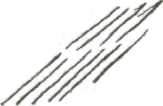 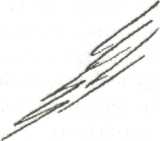 Но штрихи должны иметь характер, быть как можно разнообразнее, цель - сделать их по возможности разными - легкими, неподвижными, близкими друг другу или отдаленными и т.д. Это то, что делает штрих художественным. Если Вы хотите постепенно затемнить пространство, то Вы можете - как по мне - также проходить сквозь него, накладывать мазки поближе друг к другу, помещая новые мазки между другими с тем, чтобы направление линий оставалось таким же. Этим Вы освобождаетесь от рисования линий, ибо линия везде в искусстве некрасива».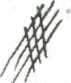 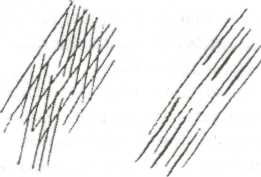 Можно начинать с самого пространства. Например, форма дерева (и солнечного света на нем) появляется на слегка затененном фоне, постепенно затеняясь. Такие предметы, как ботаника или эпоха «Парсифаля», дают материал для большинства предметов. Работа с этой техникой в 11 классе подходит в качестве введения в начало периода, в котором молодая личность обнаруживает внутренний рост и имеет дело с ним. Штриховка соответствует старшей школе, а не средней!Штриховка цветом в действительности является рисованием (или вышиванием) и, таким образом, не может занять место черно-белой штриховки. В этом случае штриховка в высшем смысле стоит отдельно от других техник рисования.Рисование эскизов практикуется во всех классах, но особенное внимание им уделяется в 11 классе. Это - неоценимая помощь для оттачивания наблюдения, усиливающего восприятие. В эскизе и линейном рисовании мы выделяем то, что сформировано, безжизненное отражение жизни, абстракцию. В «динамическом рисовании» некто пытается достичь формы, например, животного посредством динамичного движения руки и линии. Применение динамического рисования начинается из развития рисования форм в начальной школе.В рисовании форм мы придаем огромное значение линии. Рисование форм, как и динамическое рисование, дает много развивающего материала для ученика старшей школы. Для молодой личности приблизительно 14-ти лет, важно делать открытия в том, что форма предмета становится видимой благодаря действию света, и что линия уводит нас в абстракцию, в мир мысли. Движение внутри света имеет дело с конкретной реальностью, в которой абстрактное терпеливо ожидает, чтобы его обнаружили. Мы делаем душевные движения, где свет и тень постоянно чередуются, ничего не остается неизменным. Это и есть область применения штриха и рисования.В 11 классе открываются все аспекты рисования. Например, ученики могут делать дома зарисовки на маленьком формате в альбоме для эскизов, который сами же и переплели, а в классе предпочтительно работать на большом формате. Рисование растений, животных, людей (и друг друга в том числе!) можно чередовать с заданиями, более связанными с работой воображения. Для таких заданий хорошо подходит техника штриха, где можно использовать восковые мелки, древесный уголь графит или даже ручку.Базовое упражнение 14 для учителейРисование цветового круга является поучительным и вдохновляющим упражнением. Круг рисуется без границ между цветами или ограничений. В цветовом круге, описанном здесь, мы позволяем белому и черному подвижно встречаться друг с другом на бумаге. С момента их взаимодействия появляются цвета.Справа вверху мы позволяем белому сгущаться через желтый в оранжево-алый и кармин по спирали, но лишь в пространствах, направленных к центру. Слева внизу находится черный. Этот черный неожиданно наталкивается на синий слева и изменяется в пурпурный справа. Слева, при встрече с желтым, появляется зеленый. В центре синий резко останавливается напротив оранжевого; пурпурный движется вправо. При встрече с карминовым появляется телесный розовый, насыщенный цветка персика связан с насыщенным алым: это самое захватывающее место в упражнении. Кто-то так же может начать это упражнение с красного, алого и кармина, расположенных близко друг к другу или друг на друге; кто-то может начать с черного и алого или с белого и кармина.Четыре цвета образа - белый, зеленый, черный и инкарнат (цвет цветка персика) - стоят вокруг сияющих цветов. Все ли гармонично? Этот рисунок можно также выполнить, используя технику «по мокрому». Это упражнение - не только основа для подготовки к 12-му классу, но также и способ изображения и наблюдения феномена цвета вообще.Здесь мы снова можем отослать вас к учению о цвете Юлиуса Хебинга, которое включено в эту книгу, разъясняющее базовое упражнение для подготовки учителя, приведенное в главе 6.3.5. ЖИВОПИСЬ В 12 КЛАССЕКраткое изложение«Солнце светит» на двенадцатиклассника. Все объединяется в целое. Образы в истории, философии, религии, истории искусства, химии и т.д. помогают выстроить идеал человеческого. Двенадцатиклассник, молодой человек 18-ти лет, ищет не только свою свободу, но также самопознание или внутренний импульс по направлению к нему. Он переживает процесс творения.Обычно шесть или более недель живописи и эпоха истории искусств являются остовом, в котором снова дается обзор развития искусств, включая архитектуру как ведущий принцип и эстетику (Шиллер, Бойс). Эпохе живописи, центром которой является человек, можно придать форму множеством различных способов. Если мы делаем ударение на синтезированном искусстве, то живопись тогда содействует в создании декораций, книжных иллюстраций, книжек-картинок для самых маленьких, афиш, программ и т.д. Учитель будет использовать всевозможные подходы, чтобы показать ученикам, как художественные идеи могут функционировать и обогащать друг друга. Помимо этого мы помещаем человека в центр в рисовании портрета.Человек: учение о головеОсобым переживанием в 12 классе является рисование человеческой головы. Рисование с целым классом имеет значительное мотивационное воздействие (подобно прежним временам в основной школе). В качестве начала возьмем эскиз лица Рудольфа Штайнера и нарисуем профиль голубым и желтым. К этому добавим его замечания относительно телесного цвета человека и физиогномики лица, отражающую суть человеческого существа, столь сложно уловимую при изображении. Мы пытаемся попросить цвет и форму на какое-то время замереть.Мы можем также начать и с живописи «по мокрому». Делаем светло-синюю среду, в которой оставляем свободными места для лица и профиля. Лицо можно было бы нарисовать светло-желтым. Можно работать также со светлым ультрамарином в качестве основы, нарисовать окружающее пространство, например, прусским синим и оставить свободное место для лица. Поскольку это не так уж легко, мы тут же делаем второй такой же рисунок с такой же сине-желтой композицией. Мы позволяем обоим цветам слиться вместе в зеленый на лице. Затем помещаем слой кармина с шеи через щеки ко лбу. Рисуя по памяти, мы вспоминаем композицию икон, стыдливый красный — цветочный бутон - жизнь. Мы обращаем внимание на развитие изображения лица сквозь столетия, выделяя разные оттенки красного. Связываясь с этим, мы делаем ряд рисунков, в которых изменяется розовый, то больше синего, то больше красного, то - желтого. Это дает нам возможность выразить возраст, темперамент и настроение. Это следует переживать во время процесса работы. Мы начинаем с живописной гармонии различных цветов как окружения и далее цвета волос и одежды, чтобы выразить настроения. Лучше всего в живописи «по мокрому» работать над темой пары: например, ребенок - старик или унылый - бодрый, белокурый - смуглый. Такие рисунки можно подготовить на предыдущем уроке в виде эскизов на доске для физиогномики (альбом для эскизов). Рисуя, мы оставляем свободными места для глаз, носа, рта и ушей до тех пор, пока форма цветовых пространств не укажет нам, где они должны располагаться, и затем встает вопрос о том, как «нарисовать их там» - с помощью света и смешения цветов. Вот как мы продолжаем поддаваться влиянию света и пространства. Мы также препятствуем непроизвольному воздействию пластики.Не все работы обсуждаются - иногда ученики выполняют два рисунка за урок. Из каждого завершенного задания можно использовать несколько образцов на следующем уроке, чтобы подвести к новому шагу и побудить учеников к улучшению, самокоррекции. Во второй половине эпохи мы начинаем с несколько рабочих методов. Необходимы подготовительные упражнения в технике лессировки. Такие подготовительные упражнения относятся к рисованию розового (цвета цветка персика у Штайнера) как гармонии всех цветов и (потенциально) являются упражнением в рисовании розового между черным и белым (см. гл. 6). В настроении чистого цвета лицо выходит на передний план. Хорошая возможность практиковать наиболее изысканную технику лессировки перед началом работы с лицом в большом объеме работы.Дальнейшую «самостоятельную» работу по теме «человек или человеческое лицо» удобнее проводить в меньшей группе. Иногда удается втиснуть такую работу по маленьким группам в расписание. Маленькая группа дает нам возможность при необходимости уделить достаточное внимание каждому ученику. Ученики могут работать совершенно самостоятельно с похожими заданиями, которые выполнялись в живописи «по мокрому», но с вариациями и теперь лессировкой. Для ученика основой остается, конечно же, цвет и форма. Тема или ряд тем готовятся учителем. Где бы ни выполнялась работа более самостоятельно, новые задания возникают с большей легкостью, благодаря разговору между учителем и учеником. Иногда случается, что ученик, особенно в начале 12-го года обучения, все еще не способен выразить собственные идеи в структурированном виде или работать в полной тематической свободе, выбирая самостоятельно материал на уроках живописи (ведь свобода в полной мере переживается молодой личностью только после 21 года). Однако, исследования в этой области возможны уже на двенадцатом году обучения. С этой целью валь-дорфские школы разработали различные дидактические методы.Продолжение мотива можно найти в теме «мать и дитя». Ее можно разработать многими способами. Учитель может обратить внимание на иконы Мадонны, позже - на картины современных художников, а дальше, как делал Штайнер перед классом, показать, как вырисовывается изначальный образ из созвучия синего, желтого и розового. Обнимающий жест можно оставить для разработки самими учениками так же, как и расположения глаз, рта с помощью розово-оранжевого в желтом и розовом. «Рисование из цвета» помогает ученикам не тратить много времени на детали.Многим 12-классникам нравится заняться этим внутренним образом на некоторое время. Личные предпочтения также различны. Рисование, например, одноклассника или себя может привести к просто замечательным результатам. Подобный проект требует подготовки и постепенного продвижения. Под подготовкой имеется в виду поиск внутреннего отношения, чтобы начать такой грандиозный проект. Темы, с которыми работали в предыдущие годы, затрагиваются снова. Затем выполняется портрет из «переживания» в первом примере — способ экспрессиониста - прямо по мокрому. Последующий урок проводится в наблюдении. Делаются не только наброски, но наблюдают и за цветом лица, волос и глаз, положением и формой головы, одеждой. Эффект сияния наблюдают, выражают или описывают путем выполнения эскизов или словесно. Живопись «по мокрому» или лессировка не начинаются до следующего урока. Долгое время мы «работаем цветом». Легче работать с обликом, если на этой последней ступени выполняется набросок на основе цветовой композиции, где помещены глаза, нос и рот. Нужно достаточно смелости, чтобы применить свойства этих цветов. Работы Явленского могут помочь сосредоточиться на сущности, без впадения в преувеличение.От двенадцатиклассника можно ожидать личного участия. В первую очередь этому способствует, особенно во второй половине года, осознание того, что они почти окончили школу, работая самостоятельно над завершением их финального проекта.Существуют различные способы переживания искусства для 17-18-летнего современного человека. В эпоху истории искусства так же, как и на уроках живописи, необходимо пройтись большими шагами по прошлому, чтобы понимать настоящее. В 11 классе переживалась разница между импрессионизмом и экспрессионизмом. В 12 классе можно кратко повторить это в связи с тем, что было достигнуто в истории искусства с тех пор до сегодняшних дней. Упоминание особенностей биографий отдельных художников и их личных страданий позволяют ученикам заинтересоваться тем, как искусство соотносится с реалиями жизни. Их собственные творения начинают изменяться после впечатляющей встречи с духом в работах Энди Ворхолла или Бойса.Так ученики посредством своих собственных переживаний развивают суждение относительно индивидуального вклада, сделанного каждым художником, каждой личностью, включая самих учеников, в культуру. Рассмотрение биографий занимает здесь важное место. Этот процесс обогащается также посещением музеев и обсуждением этих посещений в классе. Задачей учителя, особенно в этот период (часто в конце года или в соединении с последней школьной поездкой), является не избегать личных бесед об искусстве, художественном наблюдении или переживании искусства, потому что многие молодые люди формируют идеи для своей будущей жизни. Разве беседа не является произведением искусства?После всего этого ученик может говорить о собственном переживании как творческой личности, о посвященности и дилетанстве, о чести и бесчестии в творческом отношении, о человеке и божественном творении, о связи между наукой, искусством и религией. Учитель, каждый раз обогащая педагогический метод практическими заданиями, занимая творческую позицию, способствует развитию свободной творческой личности.Дик Брюн Аттие ЛихтхартЖИВОПИСЬ В ОБРАЗОВАНИИОпыт вальдорфской школыПеревод с английскогоБрюн Д., Лихтхарт А. Живопись в образовании. Опыт вальдорфской школы / Перевод с английского Е. Мезенцевой, Г. Волковой — К.: Изд-во «НАИРИ», 2006. — 200 с.СОДЕРЖАНИЕ4.    Дополнительные дидактические аспекты урока живописи .............................. 1504.1.  Подготовка урока, последующие обсуждения, темпераменты ....................... 1504.2.  Лечебно-педагогическая живопись .................................................................... 1565.     Использование цвета на других уроках и в интерьере школы  ....................... 1595.1.  Рисование, рисование форм, ремесло, рукоделие и драма .............................. 1595.2.  Советы Штайнера относительно цвета стен в школьном здании ................... 1616.    Источники .............................................................................................................. 1666.1.  Лекции Штайнера о цвете ................................................................................... 1666.2.  Школьные эскизы Рудольфа Штайнера, описанные Фритцем Вайтманом ... 174Послесловие ................................................................................................................. 181Примечания .................................................................................................................. 1834. ДОПОЛНИТЕЛЬНЫЕ ДИДАКТИЧЕСКИЕ АСПЕКТЫ УРОКА ЖИВОПИСИ4.1. ПОДГОТОВКА УРОКА, ПОСЛЕДУЮЩИЕ ОБСУЖДЕНИЯ, ТЕМПЕРАМЕНТЫУказания для начальной школыПодготовка урока живописи содержит несколько существенных элементов. Утверждение Штайнера непосредственно указывает на один из самых важных элементов: нужно быть способным думать цветом и формой в равной мере также хорошо, как и идеями и мыслями27. Это задача больше, чем для одного урока. Годы работы с цветом во всех его аспектах являются основой для необходимого умения «думать цветом». Изучение и самопобуждение, наблюдение и практическое преподавание способствуют уверенности и сознательности при использовании живописных средств. Каждый маленький шаг вдохновляет на следующий шаг. Обычно связь между интуицией и практической необходимостью в этой области знания поддерживает дальнейшее развитие. Учитель, который начинает работать в 1 классе, обеспечивает себе возможность путешествовать вместе с детьми по цветовой дорожке, выражая душевное отношение к цветам, которые мы наблюдаем в природе.Прорабатывая задания до урока, учитель получает опыт и повышает свое умение объяснить последовательность и направление работы детям. Иногда необходимо выполнить несколько упражнений, чтобы достичь нужного результата. Задание всегда связано с предыдущим и последующим упражнениями и соответствует опыту и возможностям детей. Как только задание ясно для учителя, можно задаться вопросом, подходит ли оно. Понятно ли то, что в этом задании стоит живописная, а не графическая задача? Снова мы указываем на значительную разницу между пространством цвета и линией. С одной стороны, чувственный мир обращается к нам через цветовое пространство, с другой стороны - линия, призывающая к сознанию двумерного рядом с одномерным. (См. главу 5.1.)После подготовки краски к работе (базовое упражнение 1 для учителей) можно действительно начинать урок. В начальной школе для пары детей дается один комплект красок и банка с водой. У каждого ученика собственная доска для живописи, бумага, губка, кисть и, возможно, комбинезон для живописи или фартук.Подготовку материалов для работы можно проводить по-разному. На перемене дети по очереди могут подготовить все к уроку. Можно также провести этот процесс в начале урока совместно. Материалы для работы можно раздавать ряд за рядом. Уборка выполняется таким же образом. Порядок и тишина при этом важны также, как и хорошая организация. После нескольких уроков дети точно будут знать, что их ожидает. Доски для живописи с мокрыми рисунками помещаем в, так называемый, шкаф для живописи, в котором все доски выдвигаются и расположены друг над другом. Его существенным недостатком является очень медленная сушка. Возможна сушка на полу впереди или позади классной комнаты или на столах, если нет другого урока. Каждый класс находит свой практический способ работы.Длительная начальная подготовка постепенно сокращается по мере получения большего опыта. Также помогает учителю овладеть положением и ритмичность урока живописи в неделе и его постоянное время. Ритм несет здоровье, как ученику, так и учителю. Выбирая день для живописи, желательно не последний день недели, нужно искать возможности для того, чтобы учитель находился в самом лучшем положении для наблюдения результатов. Важно правильно использовать ночь и сон относительно воздействия цветов на ребенка. Работа в сфере двух измерений имеет особое влияние на эфирное, будучи астральным качеством. Это одна из причин, почему важно, чтобы классный учитель давал уроки живописи на протяжении всех лет работы, не привлекая кого-то со стороны.В равной степени такое наблюдение необходимо и для обсуждения работы. Во время урока «душевные окна» детей открываются. Душа выражается в живописи непосредственно и чисто. Это происходит с каждым ребенком, даже омраченным обстоятельствами. «Каждый ребенок показывает свои цвета». Как нам наилучшим способом применить наблюдение в педагогическом процессе?. Как ребенок рисует, как он схватывает задание, как он начинает, как он пользуется материалами, как держит кисть, какие движения выделяются, каким цветам и формам придает особое значение? Лежит ли ребенок на бумаге, высунув язык, или сидит, откинувшись назад, легко и независимо работая? Зарывается ли кисточка в бумагу или неслышно скользит по поверхности? Работа сухая или мокрая? Является ли это для ребенка напряжением? Потные ли у ребенка руки? Появляется значительное количество возможностей для наблюдения, которые учитель может записывать дома до урока. После урока учитель пытается воскресить в памяти нескольких учеников и сделать заметки по существу. Несомненно, здесь еще много пробелов.Такие наблюдения невероятно важны для работы с четырьмя темпераментами. Каждый ребенок склоняется к определенному темпераменту. Является ли ребенок холериком, меланхоликом, сангвиником или флегматиком? Имеет ли он определенный темперамент или смесь их? Наблюдения в течение года, а также на протяжении нескольких лет, показывают, с чего учителю начинать. Можем ли мы определить холерический или флегматический характер?Сначала давайте посмотрим на работу класса в целом. Учителю нужно создать порядок в цветовом хаосе. Работу учеников можно, фактически, разделить на 4 большие группы (здесь не имеются в виду темпераменты). Работы с очень сильными или, наоборот, легкими цветами, четко сформированные и неопределенно переходящими друг в друга. Представим себе, что мы сумеем разделить работу по четырем группам таким образом. Выставляя работу напоказ, мы размещаем множество «сомнительных случаев» между двумя крайностями. Например, мы можем начать с вывешивания светлых картин сверху справа, в то время как более сильные цвета повесить по диагонали - внизу слева. Далее картины с неопределенными формами (более плавные, без границ) займут пространство на правой стороне стены, а с четкими формами - на левой стороне. Вот так мы добиваемся первичного порядка, и глаз может скользить справа налево и снизу вверх и встречать цветовые переходы. Это приятно глазу и вызывает чувство удовлетворения (чувство жизни), особенно у детей. В классе, где 30 учеников, можно представить все нюансы. Склонен ли класс в целом к определенному направлению? Часто налицо некоторое равновесие, которое нелегко заметить, если взять наугад выбранный набор рисунков.При определенном порядке вывешивания работ, достижения каждого ребенка видятся как часть целого. Обсуждение нужно начинать на следующий день или намного позже в течение недели. Нужно начать с того, что мы спрашиваем о задании как основе урока живописи, и какая картина наилучшим образом представляет его. Пришел момент рассмотреть и пошептаться. Дайте детям время сориентироваться! «Где синий ожидает желтого? Где красный очаровал синий? Кто-нибудь видит оранжевый, сидящий в углу?» — примеры для младших классов. Из этих вопросов и последующей беседы и учитель, и ученики развивают новый язык цвета, новый словарь, так, например, они учатся описывать без оценивания. Важно содействие детей. Во время беседы в классе учитель поддерживает детей. «Что ты чувствуешь?» или «Ты тоже это выбрал?» В конце концов, цвета - это сущности, проявляющие себя самым разнообразным способом: в силе цвета и движущейся силе, в их взаимосочетании, в оттенке цвета, в свете и тени и т.д. В младших классах возникает язык цветовых символов. В старших классах мы обращаемся к природному феномену. «Можем ли мы говорить о настроении ночи в сосновом лесу?» Беседа в классе подходит также к другим темам. Нужно создать состояние слушания, следовательно — необходимость определенной дисциплины в беседе. Учитель держится позади и направляет по необходимости. Он пытается вести класс к феномену, потому что даже беседа о красном и желтом вскоре может обернуться в болтовню о соседской собаке.Наконец, вернемся к темпераментам. Для более тщательного описания мы обращаем ваше внимание на лекции Штайнера по этой теме28. По сути, под четырьмя темпераментами мы различаем четыре фундаментальных настроения души, которые создаются (подобно зеленому из желтого и синего) различными потоками. Способ переплетения этих двух потоков является определяющим фактором для цвета темперамента ребенка. Педагогу необходимо пронаблюдать и определить их и посредством обучения и воспитания привести их к равновесия на долгий период. В своей книге «Рисование форм» Хильдегард Бетольд-Андре соединяет темпераменты с рисованием форм. В дополнение к этому, рисунки, соответствующие четырем темпераментам, можно найти в книге Франца Кал грена «Воспитание к свободе».Во многих случаях темперамент является действительно ключом к пониманию и лечению чрезмерной односторонности в ребенке. Темперамент выражается в рисунках через выбор и композицию цветов, в расширении цветовых пространств и подходе к работе. Нет готовых рецептов. Однако мы можем дать общие указания, которые помогут учителю искать и исследовать.Ребенок-холерик склонен использовать сильные цвета, пространство сформировано, но не всегда контрастно противопоставляются. Флегматическая личность является мастером в переходах цвета. Использование цвета здесь может быть также сильным. Выделяется единство картины. Ребенок-меланхолик обычно хочет общаться с красками очень осторожно. Его работа обычно немного суха и сильно разграничена. Она не течет. Иногда присутствуют более сильные цвета, напоминая собой свинец. Подвижность формы и жеста цвета характеризует работу ребенка-сангвиника. Могут появляться удивительные оттенки цвета. Они склонны к слишком мокрому, бесформенному. Ни один ребенок не обладает исключительно одним темпераментом, но часто бывает так, что один доминирует. Однако, хороший педагог никогда не прикрепит ярлык к ребенку. Он взвешивает и обдумывает, снова наблюдает и обсуждает со своими коллегами. Случаются моменты на протяжении всего обучения, когда выражения темперамента ярко выступают вперед. Урок живописи - один из таких моментов, потому что здесь ребенок чувствует себя естественно в цвете и форме.Учитель дает нагрузку и расслабляет одновременно. Опыт показывает, что этот парадокс можно преодолеть. Говоря с живописи, Штайнер не имел в виду детское искусство. Мы всегда имеем отношения с элементами, которые точно инспирированы и связаны с «Великим искусством». Ежедневное погружение в цветной «сосуд души» способствует здоровому воспитанию ребенка.Средняя и старшая школаБольшинство рекомендаций Штайнера для средней школы уже упоминались в главах, в которых описано обучение по классам. Его эскизы для школы дают примеры того, какие темы и как следует отрабатывать, начиная с цвета. Также упоминались ранее и его замечания по поводу богатства, которое предлагают гравюры Дюрера в свете развивающего материала для старшего ученика. «Всегда начинайте с самого простого (идеи)» - один из его призывов, который сохранил свое значение на протяжении всех этих лет, но который не означает «всегда то же самое сначала». Для учителя старшей школы важно продолжать следовать, как подчеркивает Штайнер, при установлении в каждой работе определенной формы и темы, актуальным интересам класса и ученика и полагаться на богатый технический опыт, который ученики приносят с собой из основной школы.Учитель проводит обсуждения в классе и индивидуальные обсуждения, чтобы помочь ученикам с заданием. Избегайте оценивания и суждений. Вопросы помогают учителю убедиться в том, что ученик учится наблюдать, размышлять и оценивать и способен меняться.В старшей школе работа учеников должна развиваться из общей темы. Однако в период от 14 до 18 лет ученики сильно сосредоточены на собственных достижениях, и таким образом, обсуждение может привнести в работу разнообразие.Учитель должен препятствовать тому, чтобы обсуждения превращались в заседания, на которых долго и глубоко ведутся раскопки, но позволяет при этом искренне и честно выражать мнения. На каждом уроке в любое время и в любом виде можно включать в план урока моменты для размышления, которые имеют стимулирующее воздействие. Например, обсуждается один проект или сравниваются два проекта, чтобы внести ясность в вопрос. Работы всех учеников можно при этом вывесить или выложить на полу. Ученики могут молча наблюдать, либо обсуждать все вместе на основе прямого вопроса учителя.Для ученика огромное значение имеет видение того, что учитель замечает его работу и развитие. Вот почему папки и тетради учеников должны внимательно рассматриваться (учитель не всегда знает заранее, когда нужно дать определенный совет ученику; иногда лучше промолчать). Развивающаяся индивидуальность все еще ранима в своем недавно высвободившемся астральном теле.В средней школе можно наблюдать проявления темпераментов в живописи. В старшей школе необходимо дальнейшее выяснение и изучение их с педагогической точки зрения.Мы упоминали рекомендации Штайнера касательно того, что задания выполняются в полярных парах - параллельно или последовательно. Этот вид работы вызывает склонность к исследованию, изучению. Например, «восход» и «закат». Здесь искусство и наука дополняют друг друга. Искусство обучает нас в области формы и композиции. На уроке искусства мы встречаемся не только с талантливыми художниками, но также и с учениками, и с ремесленниками. Все возможности подойдут для практического занятия искусством при внимании к таким его аспектам, как исследование и дизайн( например, при создании иллюстрированной книжки или плаката. В случае изобразительных искусств это включает и оформление (рамку) и месторасположение в пространстве/комнате (куда какой рисунок подходит?).4.2. ЛЕЧЕБНО-ПЕДАГОГИЧЕСКАЯ ЖИВОПИСЬОткрывается дверь класса. Художественный терапевт делает знак ребенку. Другие ученики продолжают свою работу. На определенное время уделяется внимание только этому ребенку и более никому. Он рисует. Что он рисует - это не так важно. А как он рисует играет огромную роль: слабые или сильные цвета, мокрый или сухой лист, маленький или большой объем; как ребенок работает с кисточкой и т.д.; подбор слов терапевтом и его отношение с цветом и материалом - уравновешенное, почтительное и любящее. У ребенка есть возможность выразить себя во время рисования. Терапевт здесь для того, чтобы руководить каждым шагом. Он интенсивно наблюдает и контролирует процесс.В терапии искусством выбор делается между лепкой, рисованием форм, живописью и смежными областями, на основе заключений консультировавшего врача. Каждая художественная деятельность имеет определенное воздействие на душевную сферу, благодаря которому душа страдает или исцеляется. Работа с цветом и водой обычно освобождает и открывает. На то, как мы засыпаем и пробуждаемся, влияют образы, которые проникают через наши мысли в душу. Живопись означает обогащение мира образов. Имея дело с цветом, мы усиливаем качество чувства или чувствительности. Атмосфера, настроение, жест и/или оттенок начинают быть частью действительности. Если в чувственной жизни появляется жесткость, тогда живопись, например, делает ребенка более восприимчивым.Терапию искусством должно поддерживать медицинское лечение. Поэтому обязательны консультации у врача. Диагнозы и до, и после, терапевтические обсуждения требуют присутствия классного учителя.Живопись, как она описана в этой книге (точно установленная по возрастам), также содержит определенное терапевтическое влияние. В педагогике, которая восходит из антропософской духовной науки, каждый предмет имеет терапевтическое воздействие. Однако о терапии, в смысле терапии искусством, не может быть и речи, когда речь идет о классе. Выделяя слишком сильно терапевтический аспект, кто-то использует живопись в качестве целительного «душа» или «лекарства», а это не ее основная функция.В современной практике вальдорфской школы правильно и необходимо поощрять живопись, но не за терапевтическую ценность. Живопись как предмет в учебном плане служит педагогической цели. В сочетании с другими предметами она формирует гармоничную личность. В школе и классе мы заняты обработкой учебного материала здоровым образом; наша цель - здоровая инкарнация молодой личности.Можно обнаружить, что определенные методы в терапии искусством являются подходящим средством для какого-то конкретного класса, например, аккуратное обращение с оборудованием (материалом), рисование определенных форм в определенном цветовом настроении или технике, даже рисование образов (кто-то рисует солнце, траву и т.д.), как в лечебной педагогике. Однако то, что подходит в терапии, не подходит автоматически в классе. Отношения ребенок-терапевт, терапевт-ребенок являются исцеляющей основой, в которой все виды лечения становятся «терапией». Учитель стремится к другой, педагогической цели. Он делает выбор содержания и метода в соответствии с душевной фазой развития ребенка. Он создает, связывает с тем, что проходило перед этим, готовит новый материал. Он осторожно действует в рамках «основного учебного плана». Классная или групповая односторонность, индивидуальные различия между детьми учитываются вместе с текущими заданиями и вариациями в методе, который предлагает живопись. Она дает материал, который затрагивает здорового ребенка.Сотрудничество между терапевтом и учителем взаимовыгодно и поможет найти подходящие методы для исцеления ребенка.Мы снова ссылаемся на пример двух активных упражнений цвета-формы, описанных Штайнером в Оксфорде, в соединении с элементами односторонности «держание всего в голове» и «непроникновение в природный материал».5. ИСПОЛЬЗОВАНИЕ ЦВЕТА НА ДРУГИХ УРОКАХ И В ИНТЕРЬЕРЕ ШКОЛЫ5.1. РИСОВАНИЕ, РИСОВАНИЕ ФОРМ, РЕМЕСЛО, РУКОДЕЛИЕ И ДРАМАВ живописи цвет является средством обучения, но с эстетической, функциональной и педагогической сторон он играет важную роль во всех видах образования.В свободном рисовании, как указывалось, выбор цвета остается открытым, свободным как можно дольше. Учитель может поддержать ребенка, но выбор оставляет всегда за ним самим. Вообще-то ребенок сам выбирает цвет в рисовании линии. Иногда необходим черный при рисовании угля или черной машины. Тогда этот цвет должен быть доступен. Однако в определенных случаях следует защитить ребенка от широкого использования черного, так как тот предполагает отсутствие света и не является цветом в полном смысле слова.С 3 класса и далее детям нужно много помогать в рисовании цветом, потому что в этом возрасте они не обращают при рисовании внимания на цвет. Мы делаем это, выполняя время от времени вместе с ними рисунок, в котором работаем цветовыми плоскостями, более сформированный, чем живописная работа. Это мы называем рисованием в стиле живописи. Особенно важно установить такой способ рисования на классной доске (в младших классах): с широкими цветовыми пространствами и, насколько возможно, меньшим количеством линий и границ.В рисовании форм средством выражения являются линия, постоянное движение. Цвет в этом случае имеет второстепенное значение. В определенных заданиях (например, относительно темперамента) цвет поддерживает форму. Таким образом, в рисовании форм мы используем цвет, только лишь, чтобы подчеркнуть форму.Рукоделие, которое преподается во всех классах, является предметом, где «ощущение цвета» пробуждается особенно сильно. Что бы мы ни создавали на уроке рукоделия, все должно иметь в итоге практическое применение (не имеет значения насколько прост этот предмет, важна его полезность). Это делает рукоделие одним из предметов, где с раннего возраста становится очевидным назначение через цвет и форму предмета. Например, мотивы на шапках и сумках или подбор цвета внутренней и наружной стороны тапочек. В переплете книг также важно, чтобы обложка книги подходила к ее содержанию.Замечательным способом работы со светом и цветом является выполнение витражей. С помощью этой техники можно принести в класс настроение цвета, закрывая окно шелковой бумагой определенных цветов. Таким способом можно изображать сюжеты различных праздников или другие темы. Для учеников это цветовая деятельность: они работают, стоя перед окном или работая на стекле с подсветкой снизу. Важно предотвратить создание безвкусной работы. В этой технике витраж выполняется путем использования частично перекрывающихся слоев шелковой бумаги при постоянном наблюдении за светлыми и темными участками. Применение этой техники к фонарикам, декорациям сказок и спектаклей требует такого же глубокого понимания учителем значения цвета, как и то, что обсуждалось нами в главах, посвященных живописи.Как цвета соотносятся, например, с настроением сцены в пьесе? Определение цвета для костюмов, кулис и декораций помогает нам по-настоящему настроиться на драму. Цвет имеет здесь очень сильное воздействие и важно, чтобы каждый учитель имел элементарные знания об этом.Дошкольников и младших школьников мы одариваем работой с воском. Детям нравится придавать форму и этому материалу, в соответствии с их богатым воображением. Выбор цвета всегда должен быть как можно более широким. Плохо разделенные, смешанные или серые цвета намного менее популярны чем те, где явно выражен характер. Таким образом, мы держим эти цвета отдельно в стеклянных сосудах, чтобы иметь возможность доставить себе немного удовольствия. В старших классах можно сделать витражи на стекле, используя цветной воск. Чтобы сделать что-то визуально четче, мы обычно используем очень насыщенные цвета.Значение выбора цвета для определенной цели нельзя недооценивать. В школе мы постоянно стремимся к тому, чтобы цвета приносили пользу, например, на доске и в эпохальных тетрадях. Избыток цвета ослабляет значение задачи. Недостаток цвета указывает на интеллектуализм, отвергает интерес и энтузиазм и выключает чувство. Цвет, форма и предназначение в равновесии создают красоту в повседневных делах. В оформлении самостоятельно созданных сообщений, в эпохальных тетрадях и других письменных работах поощряется создание учеником прекрасного. Учитель дает примеры и советует, ученик действует и учится.5.2. СОВЕТЫ ШТАЙНЕРА ОТНОСИТЕЛЬНО ЦВЕТА СТЕН В ШКОЛЬНОМ ЗДАНИИВ вальдорфских школах осуществляется попытка направлять и поддерживать развитие учеников, выбирая определенный цвет для классных комнат, коридоров и других пространств. Художественная и педагогическая составляющие играют в этом большую роль. Эстетическое образование охватывает три большие рабочие сферы: ученики передвигаются в художественно оформленном окружении. Педагогика во всей полноте своей осуществляется художественно и охватывает сознательно направленное развитие в творчестве и радости. На этом пути эстетика служит посредником между духом и материей, искусство создает связь между процессами в духовной и материально-физической областях. Такие мысли развиваются в шиллеровских «Письмах об эстетическом воспитании человека». Он видел искусство как ту сферу, где творческий, увлеченный человек прокладывает духовную связь между содержанием и формой. Таким образом, человек в своем сознательно созданном окружении, в первую очередь, воспринимает и наслаждается. Определенно это - сфера материального - как именно создается окружение и, в особенности, какие цвета при этом используются.Цвет, наряду с самой архитектурой школьного здания, является существенной частью окружения. Цвет поддерживает обучение молодой личности. В первой главе этой книги мы уже указывали на несколько аспектов цвета. Как нам поступать с такими идеями, чтобы они не вырождались в строгих принципах, но постоянно подвергались испытанию на практике? Как мы применяем эти знания, поставив цель окружить ученика соответствующим красочным настроением? В конце концов, ведь они проводят огромное количество времени в стенах школы.При оформлении первой свободной школы Штайнер дал ряд советов относительно цвета стен классных комнат. Это должны быть цвета с живым характером, которые позволяют стенам «дышать». Художественно разработанное цветовое окружение имеет гармонизирующее и даже целительное воздействие. Подходящие материалы, разработанные во время строительства первого Гетеанума, не были доступны в то время. Штайнер говорит: «Нам нужно преуспеть не только в наблюдении цветов и применении их здесь и там как чего-то внешнего, но мы должны жить в цветах, быть частью внутренней жизненной силы цвета. Мы не достигнем этой цели, если будем только во время живописи изучать то, каким образом действует тот или иной цвет. Мы можем сделать это только лишь тогда, когда погружаем наши души в прямой поток, переживая их живо в наших головах».Стена, выкрашенная в прозрачные цвета, не кажется имеющей четкие границы, в отличие от стены, просто покрытой краской. При использовании в покраске стен лессировки пространство производит впечатление атмосферы. Оно расширяет себя, становится более свободным, и его действие различно в зависимости от выбранного цвета. Пространства, окрашенные по-новому, не влияют на силы воображения людей, а оставляют их свободными. С помощью техники лессировки можно сделать множество оттенков в усилении цвета и переходе цветов. Штайнер советовал окрашивать классную комнату одним цветом, рекомендуя теплые и обволакивающие цвета для младших детей и более прохладные для старшеклассников. Он разработал 4 цветных схемы для трех разных областей в Европе, принимая во внимание климат, ландшафт и природный характер учеников Южной и Северной Германии и Англии. Для того, чтобы сделать активным чувственный мир северогерманских учеников, Штайнер выбрал теплые красно-оранжевые цвета для первых шести лет в школе после детского сада. Но заметим, что для Лондонской школы нет желтого между оранжевым и зеленым. Более чувствительному от природы, живому английскому ребенку больше нужны голубоватые оттенки в окружении, чтобы лучше сконцентрироваться и стимулировать процесс мышления. Положение в Нидерландах где-то между этими двумя рекомендациями. В конце этой главы предоставлена схема. Деревянные бараки в Штутгарте, где открылась первая школа, были одного цвета во всех восьми классах: синевато-сиреневый. По возможности мебель была окрашена в тот же цвет. Шторы были светлее стен. Все это производило на учеников цельное цветовое впечатление. Эти указания используются во всех вальдорфских школах по всему миру. Каждая страна разрабатывает и использует свои цвета, материалы и техники, которые имеют отношение к природе людей. Подходить к этой информации художественно - значит самостоятельно пронаблюдать и спросить: «Как цвет воздействует на детей?». Необоснованное его применение противоречит методу, который отстаивал Штайнер.Вместе с техникой лессировки мы говорим об акварельной технике на, обычно, белой основе. Первоначальный цвет основы перекрывается, но структура остается видимой. Чтобы получить более насыщенные цвета, мы берем за основу светлый оттенок, потому что технически трудно применить лессировку, если цвет основы одинаково интенсивный. Каждое новое покрытие должно осуществляться светлым слоем краски, немного усиливая каждый раз цвет на стене. Работа с цветом, таким образом, становится более интенсивной, приобретая новую формуПри постоянном применении одного цвета на стене, он может приобрести слишком большую силу воздействия. Сделать на стене несколько тонких слоев комплементарного цвета на более поздних ступенях - это один из секретов художника. Таким образом уменьшается ослепительность характера цвета, он не создает более напряженности у наблюдателя. Например, на желтой стене можно сделать несколько сиреневых или пурпурных мазков. Это придаст цвету особенное воздействие. Каждый может попробовать это и пережить сам. Только из наблюдения можно выбрать эти контрастные цвета; применяйте их с особой осторожностью (и вниманием!), чтобы достичь желаемого результата. На важность подбора цветов для определенной возрастной группы с целью поддержать ее развитие четко указывает Эрнст Вайсерт в книге «Искусство воспитания» (июнь 1952 г.): «Вопрос об окружении детей, о том, как создаются пространства, в которых дети проводят школьное время, на сегодняшний день даже более важен, чем раньше. Сегодня множество визуальных впечатлений навязываются маленькому ребенку. Приветствуется раннее интеллектуальное развитие. Вопросы, которые занимали Рудольфа Штайнера с педагогической и медицинской точки зрения, превращаются в актуальные задачи: обратиться к потребностям ребенка, иметь соответствующее оформление классного пространства и рисовать прозрачными цветами, которые оказывают успокаивающее и активизирующее воздействие на ребенка».Далее приведены четыре схемы, предложенные Штайнером.Школа Гете в Гамбурге (1925):1, 2, 3 классы - красный, постепенно ослабевающий с каждым классом;4, 5, 6 классы - оранжевый, постепенно ослабевающий с каждым классом;7 класс - желтый;8 класс - зеленый;9  класс - светло-зеленый;10 класс - синий;11  класс - синий, склонный к фиолетовому;12  класс - фиолетовый.Зал эвритмии - фиолетовый. Кабинет физики - зеленый. Кабинет музыки - лиловый.Временные помещения в Штутгарте / второй цвет - для новых зданий в Штутгарте (1922-1923):1  класс - синевато-лиловый, красный;2  класс - синевато-лиловый, оранжевый;3 класс - синевато-лиловый, желтый;4  класс - синевато-лиловый, светло-зеленый;5  класс - синевато-лиловый, зеленый, склонный к синему;6  класс - синевато-лиловый, синий;7 класс - синевато-лиловый, индиго;8 класс - синевато-лиловый, фиолетовый;9 класс - синевато-л иловый, фиолетовый;10  класс - синевато-лиловый, сиреневый;11  класс - синевато-лиловый, сиреневый.Зал эвритмии - синевато-лиловый, цвет мальвы (просвирника). Кабинет физики - синевато-лиловый, синий. Коридоры - синевато-лиловый, сиреневый. Кабинет музыки — индиго, красно-лиловый. Спортзал - синевато-лиловый, красно-лиловый. Медицинский кабинет — синевато-лиловый, красно-лиловый. Ремесло - синевато-лиловый, оранжевый. Рукоделие - синевато-лиловый, светло-фиолетовый, переходящий в красный.Лондон (1925):Детский сад - красный, желтый;1  класс - оранжевый;2  класс - зеленый;3  класс - зеленый (темный оттенок);4  класс - сине-зеленый;5  класс - светло-синий;6  класс - синий (темный оттенок). Зал эвритмии - светло-фиолетовый. Коридоры - желтый.6. ИСТОЧНИКИ6.1. ЛЕКЦИИ ШТАЙНЕРА О ЦВЕТЕТеория цвета Гете как основа для учителя и ученикаТермин «теория цвета» означает определенное ограниченное пространство идей. Широко известна теория цвета Ньютона (во многих вариациях), теория цвета Гете является своего рода ответом на ньютоновскую. В то время, как Ньютон разделяет свет, создавая цвета, Гете демонстрирует, что цвета выступают вперед через взаимодействие света и тьмы. Точка зрения Ньютона возымела значительный успех (например, в науке и технологиях), но, при более пристальном рассмотрении замечаешь, что подход Гете, в особенности его эмпирические методы, занимают важное место в педагогическом искусстве.Пошаговое вхождение в теорию цвета, как это построено у Гете, является основой для его заключительных мыслей о морально-чувственном действии цвета. В своих лекциях о цвете Штайнер связывается с этим.В главе «Физиологические цвета» Гете дает сведения о послеобразах и цветных тенях. Эти феномены наиболее связаны с глазом. В последующих главах цвета не связываются непосредственно с нами. Здесь мы имеем дело с атмосферическими цветами (голубое небо, красный вечер и т.д.) и призматическими цветами. При рассмотрении химических цветов (кислоты и основания) Гете выделяет систематическое рассеивание в красный и синий спектры, а в следующей главе он соединяет цвета вместе в цветовой круг из шести частей (см. цветную иллюстрацию «Цветовой круг 1»).Изначальный феномен разделения на полярности и их стремление к объединению в третьем, более высоком элементе, описаны Гете так, что существует возможность для применения этой теории в других дисциплинах, таких, как философия, физика, живопись и другие.После характеристики цветов в отдельности, он называет следующие сочетания цветов: гармоничные - противоположны друг другу в цветовом круге, характерные цветовые сочетания - состоят из цветов, которые объединяются в треугольник в цветовом круге, состоящем из шести цветов, например, желтый/синий/красный или пурпурный/оранжевый/зеленый. Нехарактерными называются сочетания, стоящие рядом друг с другом в цветовом круге, подобно желтому с зеленым. Рекомендации Штайнера для первого урока живописи «желтый и синий рядом с желтым и зеленым» и соответствующие указания основываются на этих группах. Наконец, после художественных указаний, Гете дает несколько примеров, которые объясняют символическое значение цветов. Пурпурный, например, величественный. Он указывает на изначальный феномен цвета и присущий ему духовный аспект.Каждый ученик вальдорфской школы приблизительно к 12 классу подводится вплотную к осознанию феномена света и тьмы. Он представлен на уроке физики. Вот обзор того, что ученики изучают в эту эпоху:Феномены, которые появляются, когда мы смотрим на белое в черном или на черное в белом. Черное пятно на белом пространстве кажется меньше, чем такое же пятно белого на черном. Свет идет к нам, а тьма отступает.Физические цвета. Сотворение красного утром и вечером и небесно-голубого замутнением света и высветлением тьмы.Послеобразы, которые Гете отнес к «цветовым образам». Когда мы наблюдаем цвет, то, благодаря работе сетчатки, вокруг этого цвета или, при переводе глаза на свободное пространство, мы видим сияние контрастирующего цвета.Призматические цвета. Мы воспринимаем их, если смотрим сквозь граненое стекло или другую среду, преломляющую свет (например, водяная призма) на границу светотени.Цветовые тени. Гете раскрывает их вместе с феноменом пос-леобразов. Эксперименты, которые делают видимыми цветовые тени, продолжают изумлять наблюдателя.Ряд упомянутых выше экспериментов можно найти в книге Юлиуса Хебинга «Человек, мир и цвет» в главе «Физиологические цвета».В 6 классе эти эксперименты через наблюдение должны вызвать удивление. В 12 классе, когда на уроках физики снова появляется теория цвета как часть теории света, чуда уже недостаточно. Посредством наблюдения учитель знакомит учеников с правилами, так что они уходят из школы с представлениями о законах и мудрости, которые хранятся в цвете и свете. Таким образом, с 6 класса и далее можно возвращаться к этому переживанию, живописуя и рисуя черно-белым. В 12 классе интересно установить связь между живописью и физикой и уяснить важные моменты для художника в современной живописи.Лекции Рудольфа Штайнера о цвете. Сияющие цветаНа первый взгляд кажется, что в исследованиях цвета и Гете, и Штайнер только лишь удовлетворяют потребности художников. Но в последней главе своей «Теории цвета» Гете установил связь между цветами и духовными сущностями. Он уверяет в их присутствии и на том оставляет это.Штайнер идет дальше и описывает, как человек внутренне связан с цветом, как через внутреннее наблюдение и поглощение цвета он встречает духовную сущность, работает с ней, и что в таком деянии «произойдут важные открытия в будущем». Штайнер обращает внимани на внутренние переживания в процессе наблюдения красного, оранжевого, желтого, зеленого и синего. Касательно красного, он дает описание «формы, созданной из цвета». При переходе от алого в кармин красный создает звездообразную форму. Первый - алый - красный мы переживаем как действие «Божьего гнева», а кармин «учит молиться». «Это - милость!». Так Штайнер описывает внутренние переживания, связанные со внешним наблюдением. «Для художника, - так он говорит, — такие переживания дают основу, на которой в будущем он сможет творчески работать «из цвета».Использование перспективы цвета, например, использование синего, чтобы вызвать «уход» и красного/желтого - как «приближения к нам», Гете описал, исходя из собственного переживания. Штайнер указывает в связи с этим на то, как человечество, начиная с Ренессанса, оставило позади использование цветовой перспективы, и как в наше время мы способны возвратиться ней. Он также подчеркивает педагогическую ценность проживания в цветовой перспективе и через это способность соответствовать («geschmeidig werden») душе ребенка.Вместе с Гете, Штайнер снова отмечает, что, в случае с желтым и синим, сияющий элемент желтого перемещается относительно окружающего, создающего пространство синего (см. цветная иллюстрация 2 и 3). Красный стоит между этими двумя как активный цвет, покоящийся в себе. Штайнер назвал их «Glanzfarben» (сияющие цвета) из-за их активного характера. Вот как он соотносит их с человеком:желтый является сиянием духа, духовного «Я»-элемента;синий — сияние души;красный — сияние жизни.Гете соединяет три основных цвета, создавая из них цветовой круг из шести частей. Можно представить себе синий и желтый, соединяющиеся в зеленом, а на другой стороне - усиленные до пурпурного цвета. Цвета - независимые сущности (см. цветные иллюстрации 6 и 7), но через них также заметно постоянное движение, один переходит в другой.В живописи мы постоянно имеем дело с «бытием» (ограниченным) и «становлением» (неограниченным) через действие цвета. Цвета встречаются и, либо усиливаются, либо исчезают. Появляется другой цвет. Создается новое настроение. Можно сказать, что там, где появляется граница, там становится более очевидным воздействие астрального. Это область, в которой одно отличается от другого. Беспрепятственное движение цветов является более эфирной стороной процесса. Вот как бессознательное текущее движение противопоставляется сознательно сотворенному ограниченному аспекту в каждом переживании цвета.Цвета образаОписание цветов образа в лекциях Штайнера является полностью новым аспектом. Термин «цвет образа» означает отраженный или оттеночный цвет. Мы говорим сейчас о белом, черном, зеленом и цвете цветка персика. Эти цвета отличаются от сияющих цветов: красного, синего и желтого. В случае с зеленым и цветом цветка персика они образуют соединение между двумя отдельными частями спектра: красно-желтым и синим.«Области цвета образа» особенно значимы в изображении минералов, растений, животных и людей. Цвет образа — образное качество цвета - больше всего наблюдается убедительно в растительной зелени. Происхождение сущности растения из периода развития земной луны - Лунной фазы - выражается в зеленом. Лунный свет - всего лишь образ, отражение солнечного света, зеленый изображает жизнь, но является безжизненным, мертвым образом живого.Когда Штайнер описывает цвет образа как образы существенных составляющих бытия человека (например, жизнь, смерть, душа, дух), их единство более проясняется. Он обращается к зеленому, как к «мертвому образу живого» (например, цвет растений), цвет цветка персика - «живой образ душевного» (например, кожа здорового человека), белый - «душевный образ духовного» (например, белая ткань, показатель чистоты души), черный - «духовный образ мертвого» (например, черная одежда, чтобы выразить безразличие, неприступность). От черного через зеленый и розовый к белому движение цвета проходит сквозь области природы. От безжизненного (минерал) к живому (растение), к душе (животное) и к духу (человек). Каждый цвет образа описан как отражение чего-то. Только так можно понять цвета образа, когда цвет (оттенок) освещен и «отлит в форму» образа. Касательно черного, например, «безжизненность» является источником, а дух — тем, на то отбрасывается тень. «Объект», в этом смысле, слишком физическое понятие. Нужно, как и было, видеть отражение «мертвого» в духовном. Получается черный. Можно этого достичь различным путем:цвет мертвого в духовном - черный;цвет жизни в мертвом - зеленый;цвет душевного в живом - цвет цветка персика;цвет духовного в душевном - белый.Однако цвета образа, как четко показано Штайнером, представляют отражение и дополняют интеллектуальное объяснение сущности цветов.Рисование царств растений, минералов, животных и человекаЕсли мы хотим нарисовать зеленое растение, можно выделить образный характер зеленого, рисуя его темнее, чем тот есть в действительности и добавив на верхушку светло-желтый слой (сияние духа), окутывая сущность растения, как будто наполняя его светом. В классе дети легко следуют таким указаниям. Изначально лучше поработать с зеленым - усиление характера цвета путем наложения светло-желтого, чтобы обеспечить единство всей картины. Две картины - с и без светло-желтого слоя - наблюдаемые рядом друг с другом, четко показывают это. Это описание царства растений включает цветы и плоды. Их также можно рисовать темнее - с образным характером - и в конце покрыть слоем светло-желтого.Цветные кристаллы — наиболее выраженная форма минерала. Если растение освещено извне, блеск минерала исходит изнутри. Не имеет значения, о каком цвете мы говорим, нужно пробудить в рисунке характер света или сияние, иначе объект не будет иметь характер минерала. В 3-ей лекции о цвете Штайнер исходит из этого и рекомендует, чтобы поверхность была полностью приведена к сиянию путем введения белого, чтобы дать возможность появиться сущности, чтобы заставить минерал сиять. Все цвета в царстве минералов, включая цвета образа, должны иметь сияющий характер. Вот почему, рисуя минералы, мы должны позволить белизне бумаги сиять сквозь что-либо.У всех животных обычно быстрый, импульсивный внутренний мир. Эта оживленность выражается синим как «сияние души». На практике это означает, что мы изначально рисуем животное немного светлее или более желто-красным, чем в действительности, и что мы покрываем этот цвет синим слоем. Это, в сочетании с миром растений, формирующим животную среду, требует, чтобы последним слоем на растении был светло-желтый, а на животном - синий слой. В случае представления цвета животного мы постоянно говорим об образном сиянии, сиянии, которое становится образом. У растения образный цвет приводит к сиянию: сияющий образ, образ, ведущий к сиянию.Человек - образ своей собственной сущности. Сущность человека - образ. Дух наполняет человеческую сущность. Это выражается в красном или розовом цвете или в цвете цветка персика. Все то, что является цветом касательно человека - включая и одежду - имеет образный характер. В этом случае мы не рисуем белый прозрачный блеск, а направляем цвет, даем возможность каждому цвету стать образом. Например, гасим сверкающую силу желтого, покрывая его комплементарным цветом, если это, касается изображения человека. Цвет инкарнации (цвет лица) создается из живой встречи между светом и тьмой, с мягким красным, сияющим сквозь. Эту встречу можно перевести в желтый и синий и далее зеленый. Зеленый - результат встречи света и тьмы. Из желтого, синего и красного появляется образный цвет инкарната. Столетиями многие художники искали рецепт живого цвета человеческой кожи. Штайнер приближается к этому совершенно новым образом: «В живом вплетении света во тьму, белого в черное, мягкий пурпурно-красный сияет: живой инкарнат».Таким образом, в лекциях Штайнера о цвете можно найти продолжение работы Гете с постепенно усложненным обновленным подходом к переживанию цвета, что является обращением к новым способностям, которые может развивать в себе современный человек.Разработка и продолжение исследования цвета. Работа Юлиуса ХебингаХудожники и ученые, а также учителя, продолжают исследование цвета. На сегодняшний день к сфере исследуемого присоединяется огромная область технологий. Воздействие цвета на людей в цветовой физиологии, терапии и рекламе смешивается с разработками в области искусств, где цвет и идеи в области цвета влияют на такие вещи, как архитектура, сценическое освещение, мода и дизайн. Продолжается спор между сторонниками более материалистического подхода и теми, кто формирует духов-нонаучный подход. Появляются работы «Farbenlabor» в Дорнахе и «Vereniging voor Kleurenstudie» в Нидерландах. Для подготовки урока и продолжения изучения цветов в духе Гете, истинным кладезем является работа Юлиуса Хебинга. Его серия журналов «Цвет и Человек» - результат добросовестного поиска художника, исходящего из лекций Штайнера о цвете. Применяя научный гетеанистический подход, Хебинг превращает множество феноменов в цветовые образы, которые можно созерцать (см. цветные иллюстрации 1-8). Его работа на учительском семинаре в Штутгарте глубоко повлияла на учителей вальдорфских школ по всему миру. Публикация «Мир, Цвет и Человек» и дневники Хебинга «Круги жизни и цветовые круги» обязательны в любой школьной библиотеке. Первый - обширное учение, переработанное Хильдегартом Бертольд-Андреа. Это четкий справочник, который исследует экспериментальным путем различные области цвета. Папка с цветными иллюстрациями является выразительным дополнением к работе художника, который посвятил всю свою жизнь изучению цвета. Сказанное Штайнером в первом издании теории цвета Гете в 1891 году, способствует продолжению исследования цвета.Этой работой занимаются художники, ученые, учителя, терапевты, психологи, философы и другие люди из круга Хебинга, а также - повсюду в мире. Лекции о цвете формируют базу, на которой в будущем можно продолжать дальнейшие открытия в мире цветов. В 8-й цветной иллюстрации отражена работа Хебинга над сияющими цветами и живой связью с цветами образа. Это - образ, требующий постоянного изучения и интерпретации.В своем учении Юлиус Хебинг продолжает рассматривать замечания Рудольфа Штайнера по поводу того, что переживание цвета развивалось столетиями и все еще развивается. Известно, что греки еще не были способны различать синий. Это очевидно из употребляемых ими слов. Штайнер утверждает, что греки не различали синий элемент, потому что все еще были в значительной мере вовлечены в красный. В наше время мы в действительности способны различать синий. Осознанное видение или называние цветов, которые мы сегодня различаем и названия которых мы употребляем в повседневном языке, имеет свое значения для каждой нации. Так, Юлиус Хебинг описывает, что во время начала колонизации в Африке были обнаружены люди, которые в своем словаре едва ли имели какие-либо слова для синего и зеленого. Слова, которые они употребляли, соответствовали больше черному и серому. Для более теплых цветов, однако, у них было изобилие слов. Народы пастухов, такие как «овахерерос», имели преимущественный интерес к цвету своих стад. Они были способны различать зеленый и синий, но не находили нужным выражать это в языке. Вместе с тем у них имелось 26 различных выражений для обозначения окраски своих стад. Европейцы, исследуя словарь цвета, продолжали наталкиваться на этот феномен. У первобытных людей не было существенного интереса к цветам в природе (например, голубое небо или зеленые деревья). Зеленый, синий и фиолетовый находились в одном ряду с такими, как черный и серый. Было обнаружено племя, у которого для зеленого и синего было одно слово «enoli», что означает свежий или сырой, подобно тому, как мы могли бы сказать: «Он еще зеленый, он не готов к этому». Когда это племя узнало о приготовлении цвета индиго как пигмента синего, они назвали этот цвет «akase», означающее буквально «что-то, что нужно выучить». Это обращает наше внимание на тот факт, что глаз на самом деле видит цвет, однако сознательное наблюдение, различение вызывается тогда, когда цвету дается имя - «должно быть выучено»; иными словами, это развитие. Юлиус Хебинг в своем учении «Развитие чувства цвета» и в серии работ «Мир, Цвет и Человек» дает много примеров и цитирует работу Н. Магнуса, которая появилась еще в 1880 году.6.2. ШКОЛЬНЫЕ ЭСКИЗЫ РУДОЛЬФА ШТАЙНЕРА, ОПИСАННЫЕ ФРИТЦЕМ ВАЙТМАНОМНиже следует отрывок из книги Фритца Вайтмана «Обучение живописи в вальдорфской школе: живопись и рисунок в старших классах» («Aus dem kunstlerischen Unterricht der Waldorfschule, Malen und Zeichnen in der Oberstufe», Stuttgart, 1981).В своей достаточно интересной работе, посвященой старшей ступени средней школы, Фритц Вайтман не только дает примеры из собственного опыта работы учителем живописи и рисования в средней школе, но также приводит обширный обзор цитат Штайнера, которые он использовал. Первая часть касается учебного плана, вторая часть книги посвящена импульсам в искусстве и рекомендациям Штайнера для обучения искусству. Во второй части Фритц Вайтман обсуждает художественные работы Штайнера или, скорее, его указания, которые сопровождены живописными или графическими эскизами, в том числе большого и малого купола первого Гетеанума. Он дает краткий, но очень интересный обзор эскизов Штайнера в форме рекомендаций по обучению живописи:«С основанием Свободной вальдорфской школы в Штутгарте в 1919 году и в послешкольном образовании в Дорнахе начиная с 1921 года, обучение живописи должно было стать остовом таких школ. Художественные принципы должны были соответствовать живому искусству, учитывать особенности группы (например, такие, как возраст). В связи с этим Штайнер разработал ряд пастельных эскизов в качестве примеров, чтобы помочь усовершенствовать обучение.Первые два эскиза - «восход» и «закат» - были созданы одновременно. Оба мотива внешне похожи. Они показывают восход и закат солнца над ровным горизонтом. Однако цветовое настроение различно. Сходство в композиции приглашает зрителя найти разницу в настроении картин. Конечно, это было сделано намеренно. В этом педагогический, плодотворный элемент.Если каждая картина рассматривается отдельно, то может появиться неопределенность, то ли это восход, то ли это закат. В природе они выглядят по-разному, однако, в каждом восходе и закате есть что-то общее, что-то типичное в своей основе. Штайнер поставил задачу поработать над этим художественно. Если мы смотрим на эскизы одновременно, то различие в настроении становится очевидным. Однако не каждый может легко увидеть эту разницу, потому что она выражена чисто художественными качествами. В утреннем настроении солнце входит в ворота дня в алом. Сине-зеленые оттенки позволяют нам переживать прохладу и свежесть утра. Облака, нарисованные в желтых и красноватых тонах, способствуют восходящему движению солнца в форме и жесте. В противоположность ему, вечернее настроение показывает более теплые и взаимозависящие цвета. Оранжевый в солнце имеет матовое качество, оно потеряло свою силу сияния и появляется, чтобы светить в себе под снижающимися формами облаков. Здесь настроение поддерживает отражение прошедшего дня, в то время как утреннее настроение побуждает к действию.Восход и закат солнца открывают и закрывают день, ограничивая пределы ночи. В чередовании дня и ночи человек чувствует часть великого ритма дыхания земли. Он переживает свою связь с космосом. Эти взаимоотношения между землей и солнцем также переживаются в картинах. Вертикально поднимающееся и ниспадающее движение вместе с линией горизонта становится невидимым иероглифом, крестом.Следующие два эскиза, «дерево под солнечным небом» и «деревья во время бури», также были созданы одновременно. Они имеют похожую композицию. Однако содержание их весьма различно. Был сделан некий шаг в дальнейшем формировании образа. Развитие имеет четкую прогрессию от первого ко второму эскизу. Взаимоотношения между космосом и землей смещаются в сторону космоса. Необычайно широкий формат эскиза подчеркивает горизонт земли. Также движение в небе, собирающиеся грозовые облака, усилено в направлении горизонта. Облака закрывают свет небес. В грозовом ландшафте можно увидеть ритмически расположенную группу деревьев. Зеленое пространство кроны дерева, различные направления красноватых стволов и формы холма в пропитанном зеленом рядом с цветом, выбранным для неба, создают композицию, сочетающую движение и напряжение.В теме «деревья под солнечным небом» мягкая зелень листвы появляется свободно парящей в чистой голубизне неба. Красно-коричневый цвет стволов привносит веселье. Последний был начальной точкой композиции (так нам уже рассказывали), которая указывает на то, что в этом случае приоритет отдан композиционному аспекту».Эскиз «деревья во время бури» изначально является превращением, так как в атмосфере собираются грозовые облака. Все сгущается в этом процессе: зелень деревьев, цвет стволов и цвет луга внизу. Деревья вовлечены в движение грозы: темно-красные стволы наклонены в одном направлении. Стальная синева туч доминирует над затерявшейся зеленью земли. Создано драматически мрачное настроение. Космический ритм дыхания земли разрушается происшествиями, бурями и грозами.Задачей первой пары эскизов является работа с различиями в цвете, второй - композиция и усиление цвета. Становится очевидным закон композиции и усиления.Теперь мы подходим к третьей паре эскизов «освещенное солнцем дерево у водопада» и «эскиз головы». Различие в теме удивляет, если иметь в виду, что эти эскизы также были выполнены одновременно. Однако один и тот же мотив объединяет их: свет. Впервые в этих сериях внешний свет выходит вперед как тема. Как раз в это время цветовое настроение картины сгустилось к материальному содержанию. В процессе становления мотив развился до такой степени, что объекты в изображении получают свет извне и свет и тень выражают себя. Однако все остается в пределах живописного.На цветном эскизе «освещенное солнцем дерево у водопада» можно увидеть, как боковой свет струится к дереву в зелено-желто-черном, подобно цветовым оттенкам. С другой стороны композиции — синий водопад контрастирует с желтым потоком света. Между деревом и водопадом - пространство, наполненное парами воды и светом с голубовато-желтыми тонами, играющими в нем. все поддерживает низ, исполненный в сильном коричневом тоне. Учение о цвете является образом для жизни элементов. Всевозможными способами элементы встречаются и смешиваются в свободной игре сил; они управляют цветением дерева, которое укоренилось в земле. Это магическое настроение могло бы вызвать летающих бабочек, жужжащих насекомых и поющих птиц. Можно подумать о действиях элементарных существ в природе, как они проявляются в мифах и волшебных сказках.Демонстрацию этого эскиза, согласно Марии Гродек, Штай-нер начал со спускающегося солнечного света. Он сгустил его к дереву света и пламени, в которое позже воткал земную зелень. Ствол, самая твердая часть, появился последним в противоположность мотиву деревьев, который обсуждался ранее, когда стволы рисовались первыми. Этот эскиз отлично показывает, что Штайнер имеет ввиду под «приведением наблюдаемого взаимодействия цвета в отношение к духовному элементу». Наклонный свет, струящийся в пространстве, на эскизе в действительности наблюдать невозможно, однако его можно чувствовать и переживать внутренне. Он становится видимым только там, где касается материи. То, что переживается внутренне, является, однако, не менее реальным, чем то, что наблюдается внешне. Видимое и невидимое вместе дают образ истинной реальности. Если мы добавляем внутреннее переживание экспрессиониста, то мы объединяем эти направления обоих стилей в образ. Однажды Штайнер сказал, что будущий стиль написания картин будет находиться между экспрессионизмом и импрессионизмом.«Эскиз головы» уводит нас от природных мотивов; впервые мотивом становится личность. Здесь можно рассматривать его так же, как ранее рассматривался мотив дерева. Темой является свет. Простой профиль в желтовато-красных тонах контрастирует с синим фоном, небольшие затененные области четко показывают, как лицо связано со светом. Тогда как дерево создано путем сгущения света, пространство головы оставлено свободным. Синий фон выполнен первым, и в нем оставлено свободным пространство для профиля, похожего на негатив. Процесс становления был инициирован действием окружающей среды. В эскизе «Освещенное солнцем дерево у водопада» процесс исходил из внутреннего импульса. Постепенно мотив наполненной сиянием головы развивается далее в желтовато-красных тонах.Штайнер однажды показывал в одной из своих лекций, как для тех, кто «живет» в творческой силе цвета, двух цветных пятен, желтого с синим вокруг достаточно, чтобы узнать голову и профиль. Способ взаимодействия сияющего распыляющегося желтого и ограничивающего синего создают впечатление того, что формируется нос, глаза, рот и подбородок. Он назвал этот цветовой набор «основой» для профиля. Вдохновленные «эскизом головы», также на основе цветовой перспективы, впоследствии были выполнены цветные карты по географии.Исследование цвета в работе «Мать и дитя» завершает эту серию и является кульминационным моментом. Она содержит изначальный человеческий мотив, в котором форма создается из цвета. Это исследование очень важно, потому что Штайнер объясняет каждый свой шаг в процессе создания картины. Ступени, в которых появляется образ, одновременно показывают развитие ученика в живописи во время 12-летнего обучения. В первую очередь, это переживание чистого света в душе, в усиливающихся более богатых оттенках, которые ведут ребенка несколько лет. Наконец, более сознательная форма в живописи и развитие живописного в старших классах. Художник Льюис ван Бломмельштайн, который посетил этот урок, записал свое переживание. Мы взяли несколько характерных моментов из его описания.Штайнер рассказал ученикам, что он хочет показать им картину, выполненную «полностью из цвета» и применить легкие продолговатые вертикальные мазки в изогнутом синем рядом с желтым пятном на натянутой бумаге. Он добавил: «Как вы видите, здесь два совершенно различных цвета - синий и желтый — но они очень совместимы и приятны для наблюдения. Какой другой цвет мог бы подойти?» Он смешал мягкий розовый цвет из различных оттенков и нарисовал маленькое пятно рядом с желтым. Повернувшись лицом к ученикам, он сказал: «Эти три цвета вместе создают триаду, как в музыке. Это — единство в себе. Однако теперь мы хотим нарисовать оставшуюся часть. С этой целью нам необходимо найти цвет, не принадлежащий к этой триаде вообще». Он применил мягкий свежий зеленый вокруг остальных цветов. Потом усилил работу фиолетовым, который соединил с синим внизу слева. Штайнер сказал: «Посмотрите сюда, внизу справа осталось маленькое пятно белого. Теперь нам нужно заполнить пространство одним из цветов триады, чтобы сохранить их вместе. Чувствуете ли вы, как это необходимо для композиции?» Это было выполнено в мягком синем. Затем он продолжил: «Хорошо, мы закончим; теперь лист заполнен. Это симфония цвета. Она прекрасна в собственном порядке. Однако теперь посмотрим, что мы можем сделать из этого. Что-то появится в желтом. Но желтый почти невидим, то есть, можно добавить немного красного». Затем нам рассказывали, как осторожно он продолжал работу, пока не появилось лицо, которое он прокомментировал: «Ты можешь просто нарисовать здесь глаза». Затем он нарисовал маленькую голову в розовом. «Что еще может появиться из этого? Давайте скажем: «Мать и дитя», но нам нужна связь между матерью и ребенком». Эта связь появилась в золотисто-оранжевых руках и кистях матери и ребенка. После дальнейшего усовершенствования и гармонизации в целом, он добавил к фону сияющий желтый сверху вниз широкими мазками, изменяя зеленое настроение в золотое. «Свет приходит сверху, ему нужно сиять...».В первом описании Льюиса ван Бломменштайна присутствует слабое эхо этого настроения этого часа живописи и мотива этого образа. Рисование произошло по трем четким ступеням. Первая ведет к переживанию цвета-формы, триады; вторая - к цветовому богатству композиции: цветовая симфония; третья - к созданию образу из цвета: мотив. Последний являлся не начальным пунктом, а результатом. Из переживания цвета, настроения души - «материнской любви» - возник образ матери с ребенком. Штайнер хотел выразить материнскую любовь, как сказал позже. Он намеревался выполнить этот пастельный эскиз в акварельных красках, но, к сожалению, не смог. Огромная акварель по этой теме возникла из другого душевного настроения и в другом контексте.Мотив материнской любви (любви по-матерински) ведет к всечеловеческой любви. Штайнер привел это как центральный мотив в маленькой головке - она сформировалась в образного представителя человечества. Мы не включили в рассмотрение пастельный эскиз. Он не принадлежит к школьным наброскам. Эта тема была бы слишком сложной для учеников».Этим завершим раздел, посвященный Фритцу Вайтману. Его книга продолжается описанием учебных эскизов Штайнера для художников и включает большие пастельные эскизы и акварели. В заключение отметим, что главы «Goetheanum en Bau-haus» и «Вопрос о создании формы в живописи» являются важными, в частности, для учителя средней школы, а также для всеобщего понимания художественного импульса Рудольфа Штайнера в наше время.ПОСЛЕСЛОВИЕВ начале книги мы переживали цвет в нашем непосредственном окружении. После великого путешествия по многокрасочному учебному плану и наших размышлений о цвете мы возвращаемся к этой теме. Изменило ли это, вновь приобретенное вдохновение, наше восприятие природы? Развили ли эти впечатления, поддержанные обширными мыслительными процессами, полностью новое чувство в нас, чувство искусства? И можем ли мы объединить это чувство с самой жизнью таким образом, чтобы можно было говорить о «чувстве жизни», жизни как искусстве? Штайнер рассматривает это в своей лекции «Педагогика и искусство» и говорит, что на основе этого художественного чувства появляется дружеская любовь к людям и окружающему миру, появляются силы, которые применяются при работе с детьми. Любовь, взлелеянная проницательностью до человечности. Изучив все это пристальным взглядом приходишь к тому, что в случае, когда нет любви, какая угодно образовательная система становится бесполезной: любовь и есть настоящее образование. Наконец, взаимодействие между учителем и учеником является наиболее важным, наиболее решающим фактором в развитии ребенка. Наука обучать становится искусством обучать.Мы намерены поместить обучение живописи в этот контекст. Изолированный урок живописи или художественное упражнение не имеет права на существование в педагогике, которая постоянно стремится к обновлению. Эти цветовые моменты конкретизируются, если мы сможем нанизывать эти цветовые бусины на прочное ожерелье. Нить исчезает в бусине и мгновенно становится невидимой. Усиленное нашими переживаниями, мы должны отбросить наше желание иметь немедленные результаты и образцы для подражания. «Использование ночи» в этом процессе занимает особое место для учителя. Все, что мы можем - это только лишь снова найти нить на следующий день, чтобы продолжить работу над ожерельем. Каждой весной мы стараемся завершить ожерелье, чтобы вернуться к нему в следующем учебном году и расширить его. Так мы создаем маленькие драгоценности для жизни. Кто бы ни носил его, он путешествует по жизни богато и отделяет бусину там, где это необходимо. Наше пожелание в конце этой книги — содействовать длительному нанизыванию цветных бусин, необходимых в детстве и превращенных в драгоценные сокровища взрослой жизни.Лето 2003ПРИМЕЧАНИЯ1. Рудольф Штайнер, Здоровое развитие телесно-физического как основа свободного проявления душевно-духовного, GA 303, Калуга, Духовное познание, 1995.2. См. Рудольф Штайнер, О загадках души, GA 20 и Сущность цвета, GA 291.3. Рудольф Штайнер, Откровения кармы, GA 120, лекция 26.05.1910.4. Рудольф   Штайнер,   Сущность   цвета,   GA   291,   лекция 04.05.1924.5. Хронологический обзор цитат Штайнера в отношении живописи в школе можно найти в цикле лекций Познание цвета {Farbenerkenntnis), GA 291a.6. Рудольф Штайнер, Воспитание ребенка с точки зрения духовной науки, М., Парсифаль, 1993.7. В своей брошюре Воспитание ребенка с точки зрения духовной науки Штайнер упоминал два волшебных слова, указывающих на связь ребенка с окружающим миром. Эти слова - подражание и пример. Он также приводит слова Аристотеля о человеке как «наиболее подражательном животном».8. Рудольф  Штайнер,  Педагогические  советы  в  Свободной вальдорфской школе, GA 300a-c, M., Парсифаль, 1999, 2000, конференция 15.11.1920.9. Rudolf Steiner, Farbenerkenntnis, GA 291a.10. Rudolf Steiner, The Evolution of Earth and Man.11. См. дидактические замечания в главе 4.12. Рудольф Штайнер, Духовно-душевные основы педагогики, GA 305, М., Парсифаль, 1997.13. Рудольф Штайнер, Сущность цвета, GA 291, лекция 2.14. Rudolf Steiner, Man as Symphony of the creative Word.15. Julius Hebing, Lebenskreise—Farbenkreise.16. Рудольф Штайнер,  Педагогические советы  в Свободной вальдорфской школе, GA 300a-c, M., Парсифаль, 1999, 2000.17. Рудольф   Штайнер,   Сущность   цвета,  GA   291,   лекция 4.01.1924.18. Julius Hebing, Welt, Farbe und Mensch: Aus dem lunstleris-chen Unterricht der Waldorfschulen.19. Rudolf Steiner, Wahrspruchworte, GA 40.20. Рудольф Штайнер, Сущность цвета, GA 291.21. Альбрехт Дюрер, Трактаты, дневники, письма, СПб, «Азбука», 2000, стр. 174 (трактат «Руководство к измерению»).22. Рудольф Штайнер, Искусство воспитания. Методика и дидактика, М., Парсифаль, 1996.23. Рудольф  Штайнер,  Педагогические  советы  в  Свободной валъдорфской школе, GA 300a-c, M., Парсифаль, 1999, 2000, конференция 5.02.1924.24. Ася Тургенева, Образы окон Гетеанума.25. Clausen und Riedel, Zeichen, Sehen, Lernen.26. И.-В. Гете, Сказка о зеленой змее и прекрасной лилии, в: Тайны. Сказка, М., Энигма, 1996.27. Rudolf Steiner, Architektur, Plastik und Malerei des Ersten Goetheanum, 25.01.1920.28. Rudolf Steiner, Four Temperaments, New York, 1987. Magda Lissau, The Temperaments and the Arts, Fair Oaks, 2003.29. Ernst Kranich,  Margit Juenemann,  Hildegard Bethold-An drea, Formenzeichen.30. Рудольф Штайнер, Духовно-душевные основы педагогики, GA 305, М., Парсифаль, 1997, учебная программа для 3 класса.31. Фридрих Шиллер. Письма об эстетическом воспитании человека.32. Рудольф Штайнер, Сущность цвета, GA 291.33. Рудольф Штайнер, Педагогическая практика с точки зрения духовнонаучного познания человека, GA 306, М., Парсифаль, 1997. Рудольф Штайнер, Познание цвета, GA 291а.34. Marie Groddeck. The Sketchbook of Rudolf Steiner.35. Рудольф Штайнер, Искусство в свете мистериальной мудрости (Kunst im Lichte der Mysterienweisheit), GA 275.36. Рудольф Штайнер, Антропософское учение о человеке и пе дагогика (Anthroposophische Menschenkunde und Paedagogik), GA 304a.Иллюстрации: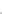 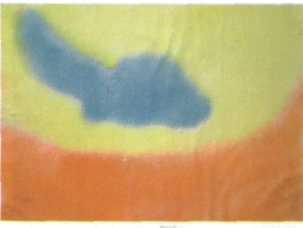 1. Цветовой круг (Дик Брюн)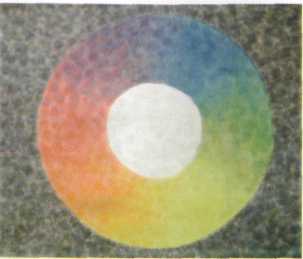 2. Желтый встречается с синим (1 класс)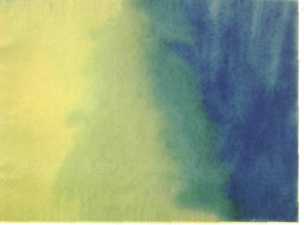 3. Синий и желтый, поддерживаемые красным (2 класс)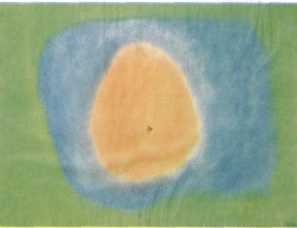 4. Оранжевый в синем, в зеленом,комплементарные упражнения(2 класс)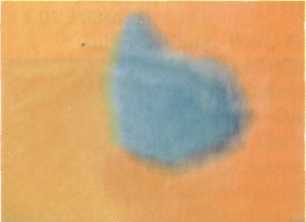 5. Синий и оранжевый/красный,комплементарные упражнения(2 класс)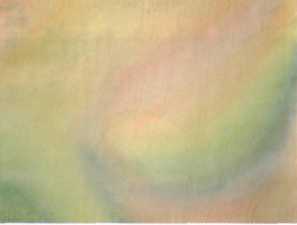 6. Цветовой круг, плавные переходы (3 класс)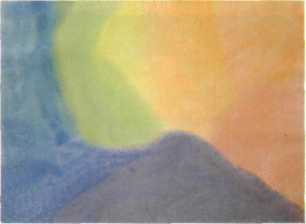 7. Цветовой круг с границами (3 класс)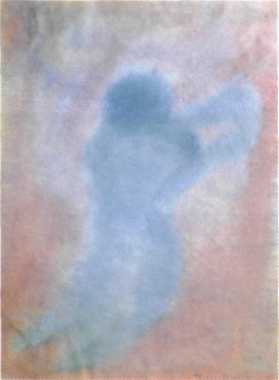 8. Иосиф в колодце. Ветхий Завет (3 класс)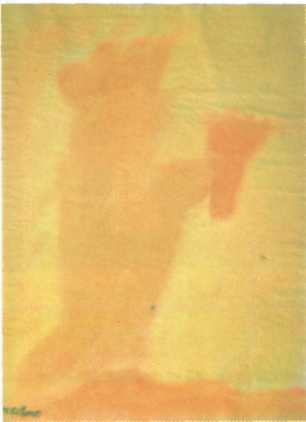 9. Иосиф у фараона. Ветхий Завет (3 класс)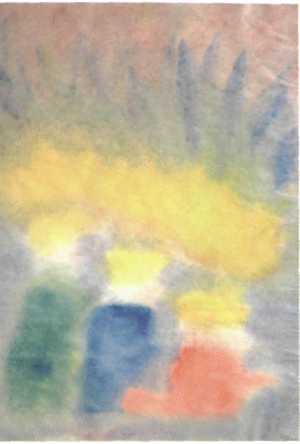 10. Три короля (3 класс)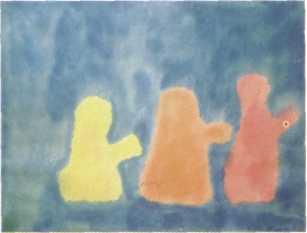 11. Четыре упражнениядля третьего класса: три фигуры(флегматичный ребенок)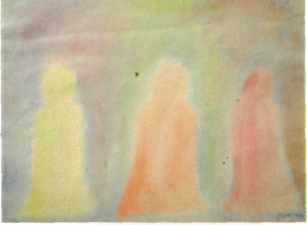 12. Четыре упражнениядля третьего класса: три фигуры(сангвиничныи ребенок)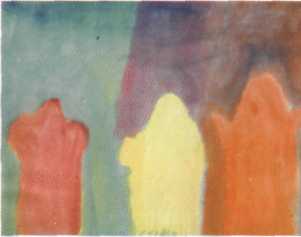 13. Четыре упражнениядля третьего класса: три фигуры(холеричный ребенок)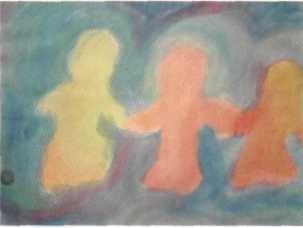 14. Четыре упражнениядля третьего класса: три фигуры(меланхоличный ребенок)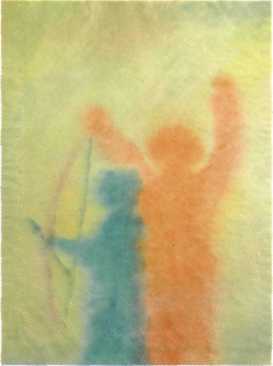 15. Ходур и Локи -Норвежская мифология (4 класс)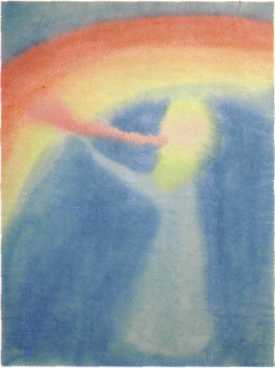 16. Хеймдал на мосту (4 класс)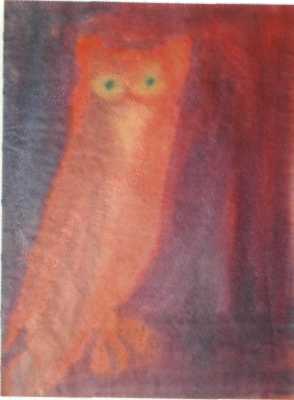 17. Сова (4 класс)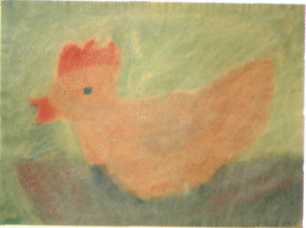 18. Курица (4 класс)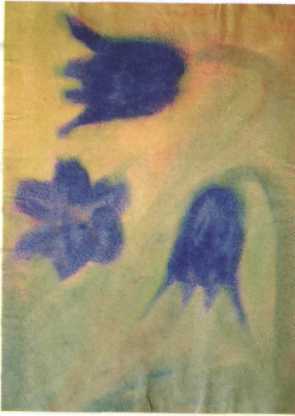 19. Цветы: синий колокольчик (4 класс)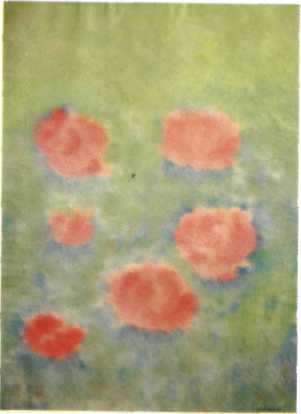 20. Красные цветы (5 класс)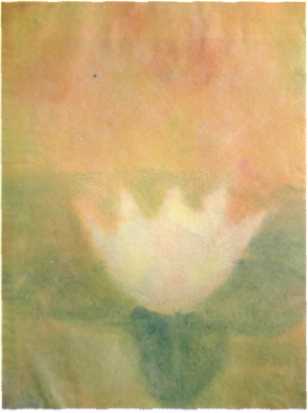 21. Кувшинки (6 класс)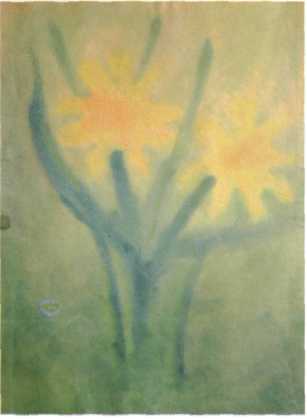 22. Нарцисс (6 класс)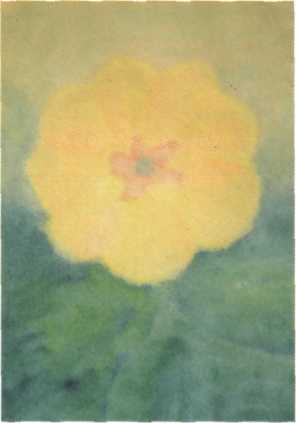 23. Желтый цветок (6 класс)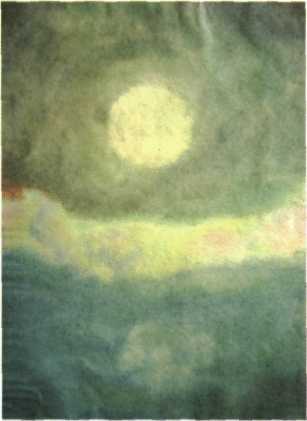 24. Лунное настроение (6 класс)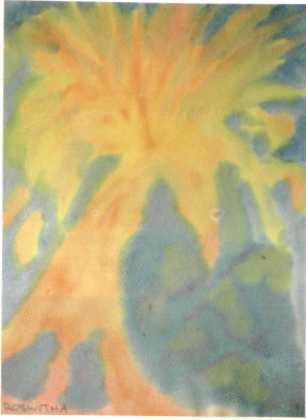 25. Вулкан (6 класс)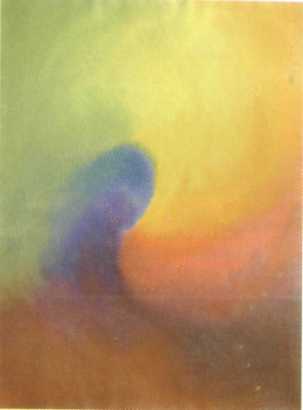 26. Упражнение красками (6 класс)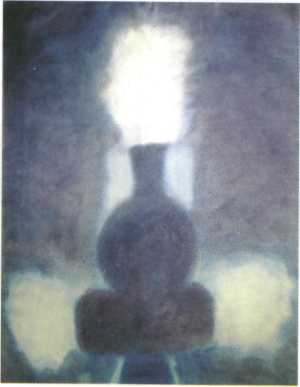 27. Паровоз (8 класс)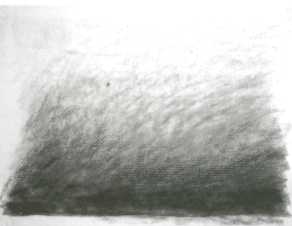 28. От белого к черному, размытые границы (6 класс)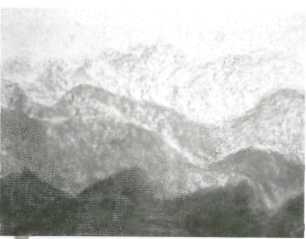 29. От белого к черному, шесть шагов (6 класс)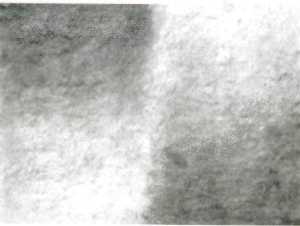 30. Упражнение 1,встречные  движения в гармонии(6 класс)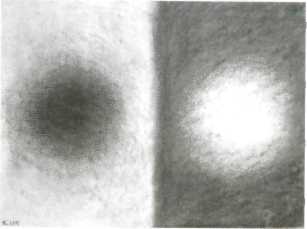 31. Свет во тьме,тьма в свете в равновесии(6 класс)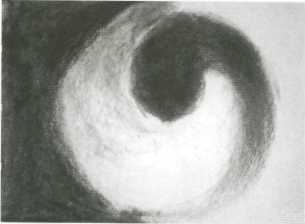 32. Свободное упражнение,равновесие тьмы в свете(6 класс)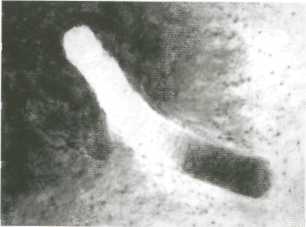 33. Свободное упражнение,белое в темном, темное в белом(6 класс)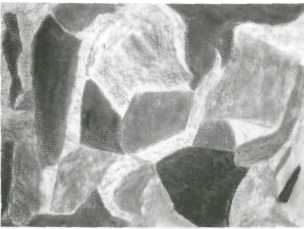 34. Свободное упражнение,композиция, черное, серое, белое(6 класс)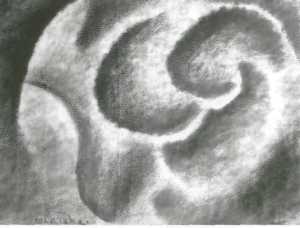 35. Свободное упражнение,преобразование белого в черное(6 класс)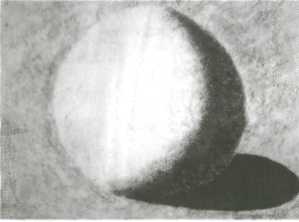 36. Шар с тенью (6 класс)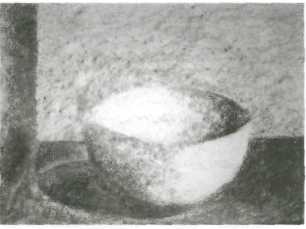 37. Открытая шаровидная форма чаша (7 класс)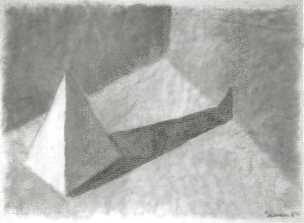 38. Пирамида, тень на стене (7 класс)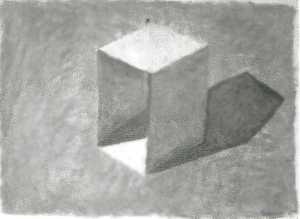 39. Куб 1(7 или 8 классы)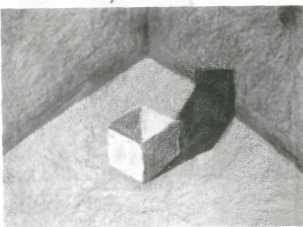 40. Куб 2 (7 или 8 классы)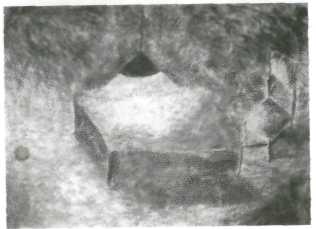 41. Свободная композиция,комната со столом, светом и стулом(8 класс)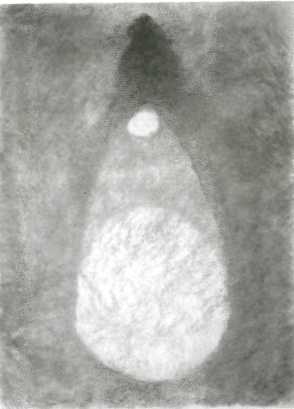 42. Велосипедист в туманной ночи(8 класс)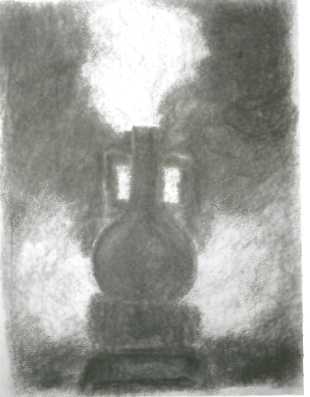 43. Паровоз (8 класс)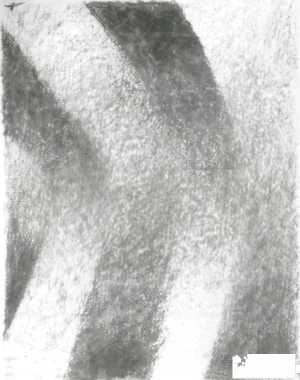 44. Черно-белое упражнение,уголь (9 класс)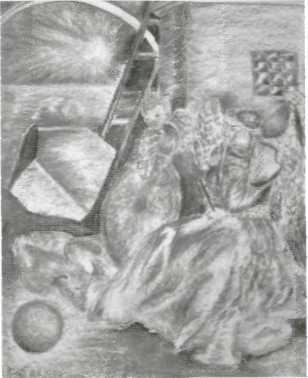 45. Дюрер (9 класс)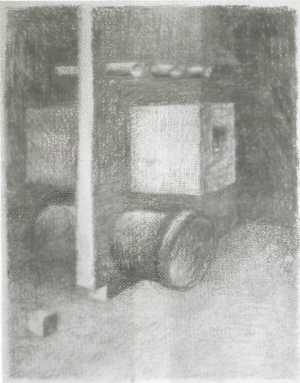 46. Дверь с отверстием;перспективная фантазия (9 класс)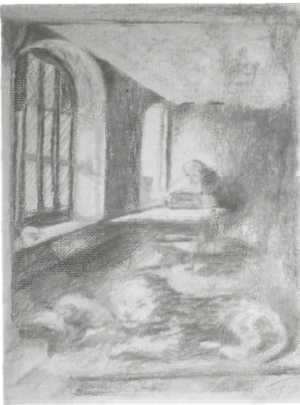 47. Иероним в келье (Дюрер),уголь (9 класс)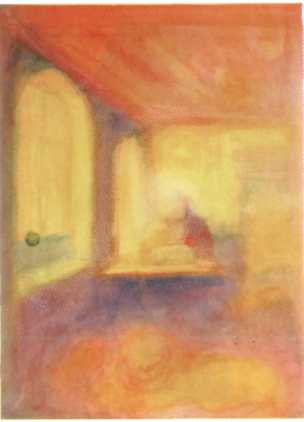 48. Иероним, переведенный в цвет(10 класс)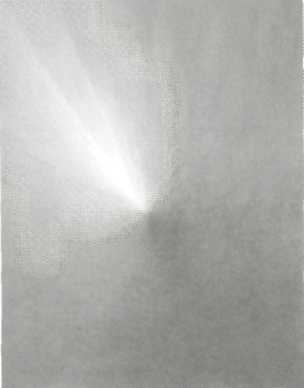 49. Штриховка в черном (10 класс)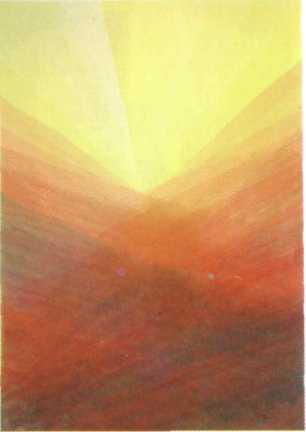 50. Штриховка в цвете (10 класс)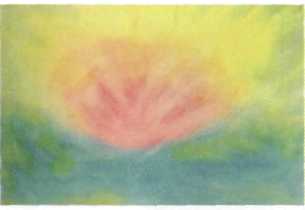 51. Свободная живопись;холодные тона, «Рассвет» (10 класс)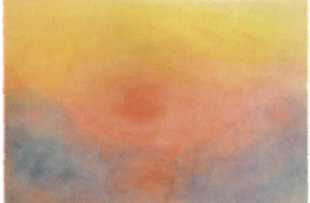 52. Свободная живопись;теплые тона, «Восход» (10 класс)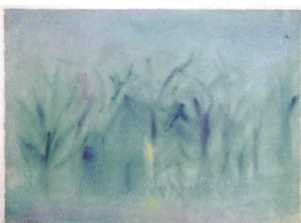 53. Свободная живопись;«Туман» (10 класс)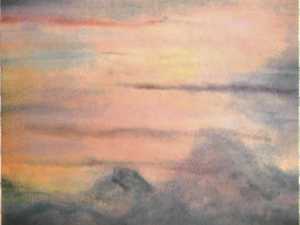 54. Свободная живопись; «Вечерняя луна» (10 класс)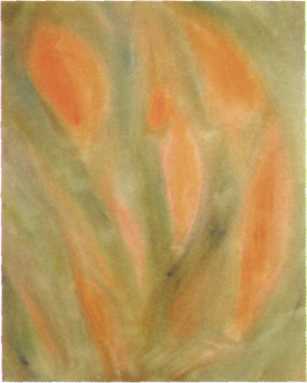 55. Свободная живопись;«Весенние цветы» (10 класс)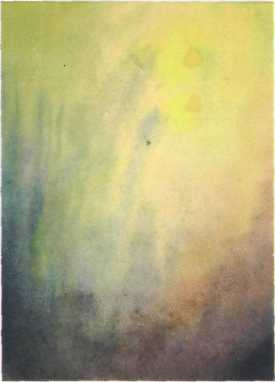 56. Свободная живопись; «Нарцисс» (11 класс)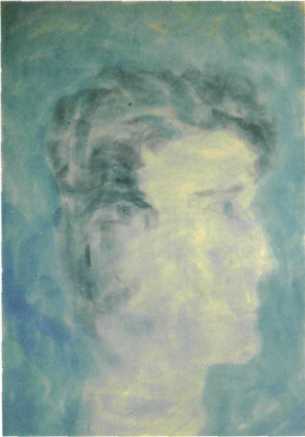 57. Портрет, упражнение в синем (12 класс)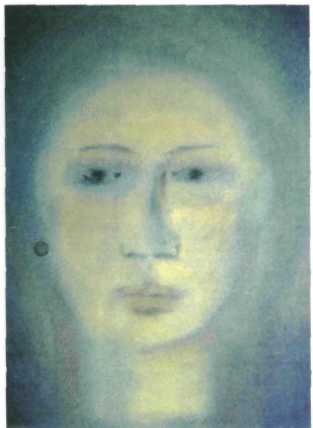 58. Портрет, упражнение в синем (12 класс)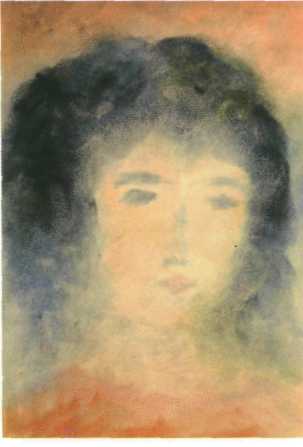 59. Портрет в цвете (12 класс)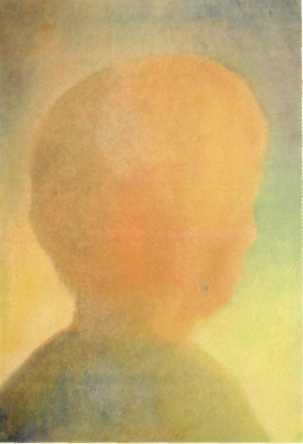 60. Портрет на основе цветового круга (12 класс)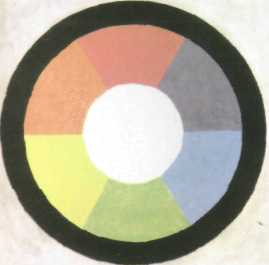 61. Цветовой круг 1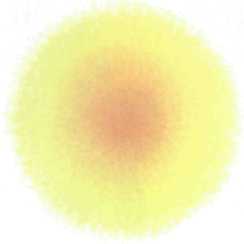 62. Цветовой круг 2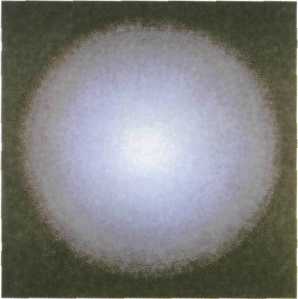 63. Цветовой круг 3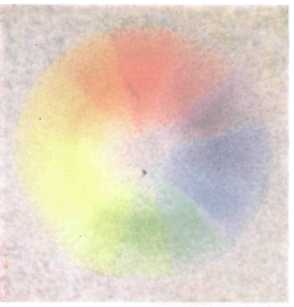 64. Цветовой круг 4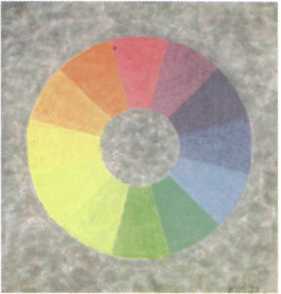 65. Цветовой круг 5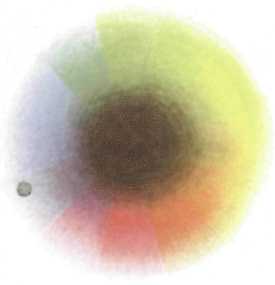 66. Цветовой круг 6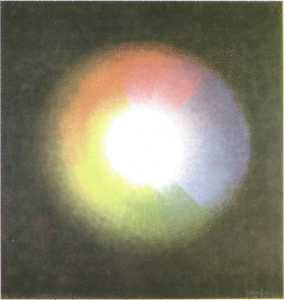 67. Цветовой круг 7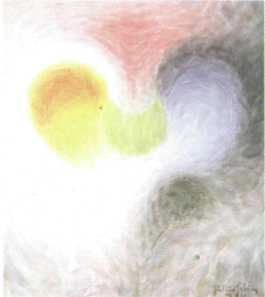 68. Цветовой круг 8